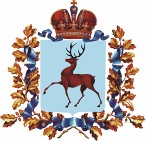 Правительство Нижегородской областиПОСТАНОВЛЕНИЕ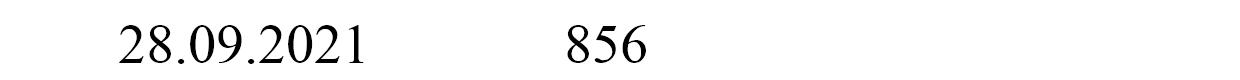 Об утверждении государственной программы "Оказание содействия добровольному переселениюв Нижегородскую область соотечественников, проживающих за рубежом, на 2021 - 2025 годы"В целях реализации   Указа   Президента   Российской   Федерации от 22 июня 2006 г. № 637 "О мерах по оказанию содействия добровольному переселению в Российскую Федерацию соотечественников, проживающих за рубежом" Правительство Нижегородской области п о с т а н о в л я е т:Утвердить прилагаемую государственную программу "Оказание содействия добровольному переселению в Нижегородскую область соотечественников, проживающих за рубежом, на 2021 – 2025 годы" (далее – Программа).Министерству финансов Нижегородской области предусматривать ежегодно в областном бюджете средства на финансирование мероприятий Программы с учетом доходной части областного бюджета на соответствующий финансовый год.Рекомендовать органам местного самоуправления муниципальных районов, муниципальных и городских округов Нижегородской области, за исключением городского округа город Саров и Володарского муниципального района, принять меры по выполнению мероприятий, направленных на реализацию Программы.Признать утратившими силу:постановление        Правительства        Нижегородской         области от 8 октября 2018 г. № 667 "Об утверждении государственной программы"Оказание содействия добровольному переселению в Нижегородскую область        соотечественников,         проживающих         за         рубежом, на 2018 – 2020 годы";постановление        Правительства        Нижегородской         области от 11 марта 2019 г. № 131 "О внесении изменений в постановление Правительства Нижегородской области от 8 октября 2018 г. № 667";постановление        Правительства        Нижегородской         области от 5 июня 2019 г. № 339 "О внесении изменения в государственную программу "Оказание содействия добровольному переселению в Нижегородскую область соотечественников, проживающих за рубежом, на 2018 – 2020 годы", утвержденную постановлением Правительства Нижегородской области от 8 октября 2018 г. № 667";постановление        Правительства        Нижегородской         области от 31 октября 2019 г. № 802 "О внесении изменений в государственную программу "Оказание содействия добровольному переселению в Нижегородскую область соотечественников, проживающих за рубежом, на 2018 – 2020 годы", утвержденную постановлением Правительства Нижегородской области от 8 октября 2018 г. № 667";постановление        Правительства        Нижегородской         области от 10 января 2020 г. № 16 "О внесении изменений в государственную программу "Оказание содействия добровольному переселению в Нижегородскую область соотечественников, проживающих за рубежом, на 2018 – 2020 годы", утвержденную постановлением Правительства Нижегородской области от 8 октября 2018 г. № 667";постановление        Правительства        Нижегородской         области от 8 апреля 2020 г. № 279 "О внесении изменений в постановление Правительства Нижегородской области от 8 октября 2018 г. № 667";постановление        Правительства        Нижегородской         области от 17 июля 2020 г. № 601 "О внесении изменений в государственную программу "Оказание содействия добровольному переселению в Нижегородскую область соотечественников, проживающих за рубежом, на2018 – 2020 годы", утвержденную постановлением Правительства Нижегородской области от 8 октября 2018 г. № 667";постановление        Правительства        Нижегородской         области от 16 сентября 2020 г. № 760 "О внесении изменений в государственную программу "Оказание содействия добровольному переселению в Нижегородскую область соотечественников, проживающих за рубежом, на 2018 – 2020 годы", утвержденную постановлением Правительства Нижегородской области от 8 октября 2018 г. № 667";постановление        Правительства        Нижегородской         области от 14 декабря 2020 г. № 1027 "О внесении изменений в государственную программу "Оказание содействия добровольному переселению в Нижегородскую область соотечественников, проживающих за рубежом, на 2018 – 2020 годы", утвержденную постановлением Правительства Нижегородской области от 8 октября 2018 г. № 667";постановление        Правительства        Нижегородской         области от 28 декабря 2020 г. № 1106 "О внесении изменений в государственную программу "Оказание содействия добровольному переселению в Нижегородскую область соотечественников, проживающих за рубежом, на 2018 – 2020 годы", утвержденную постановлением Правительства Нижегородской области от 8 октября 2018 г. № 667".Настоящее постановление вступает в силу со дня его подписания и подлежит официальному опубликованию.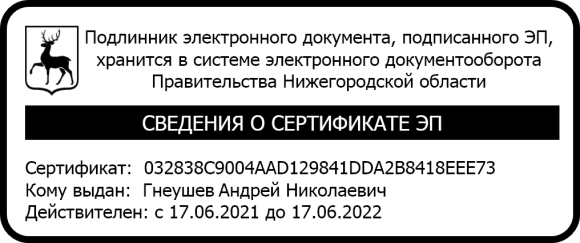 И.о.Губернатора	А.Н.ГнеушевУТВЕРЖДЕНА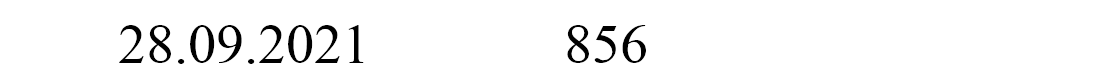 постановлением Правительства Нижегородской областиот	№  	ГОСУДАРСТВЕННАЯ ПРОГРАММА"ОКАЗАНИЕ СОДЕЙСТВИЯ ДОБРОВОЛЬНОМУ ПЕРЕСЕЛЕНИЮ В НИЖЕГОРОДСКУЮ ОБЛАСТЬ СООТЕЧЕСТВЕННИКОВ,ПРОЖИВАЮЩИХ ЗА РУБЕЖОМ, НА 2021 – 2025 ГОДЫ"(далее – Программа)Паспорт ПрограммыОбщая характеристика сферы реализации ПрограммыНижегородская область входит в состав Приволжского федерального округа и расположена в центре европейской части России, на слиянии рек Оки и Волги, в месте пересечения двух важных транспортных коридоров: второго панъевропейского и межрегионального, проходящего с северо-запада на юг европейской части России.Территория – 76,6 тыс. кв. километров.   Плотность   населения   – 42,4 чел./кв. километр. Численность населения на 1 января 2020 г. составила 3,20 млн. человек.Нижегородская     область    является    крупнейшим     промышленным и сельскохозяйственным регионом Поволжья. По оценке 2019 года валовой региональный продукт (далее – ВРП) составил 1 476,1 млрд. рублей. В соответствии с прогнозом социально-экономического развития Нижегородской области на долгосрочный период (до 2035 года), утвержденным постановлением   Правительства   Нижегородской   области от 6 февраля 2019 г. № 59, среднегодовые темпы роста ВРП оцениваются на уровне 102 – 103%.Нижегородская   область   –    это   крупный   индустриальный    регион с высокой долей обрабатывающей промышленности. Кроме того, в ней созданы уникальные отрасли экономики: нефтехимическая, металлургическая, пищевая. Традиционно сильно развито автомобилестроение. Значительный вклад в экономику вносит малый бизнес. Развитие малого предпринимательства является одним из важнейших приоритетов для экономики Нижегородской области. Около трети экономически активного   населения   области   занято   в   малом   бизнесе, в котором формируется пятая часть ВРП.Государственная поддержка данной отрасли осуществляется в рамках государственной программы "Развитие предпринимательства Нижегородской области", утвержденной постановлением Правительства Нижегородской области от 29 апреля 2014 г. № 290, по таким приоритетным направлениям, как:поддержка малому инновационному предпринимательству;модернизация производства компаний;лизинг	оборудования,	устройств,	механизмов,	автотранспортных средств;вовлечение молодежи в предпринимательскую деятельность;поддержка предпринимательства в муниципальных образованиях;развитие инфраструктуры поддержки предпринимательства.В Нижегородской области заложены глубокие традиции подготовки специалистов в области науки и техники, фундаментальных и прикладных научных исследований.Система высшего образования включает в себя 27 образовательных организаций высшего образования, из них 11 государственных образовательных организаций высшего образования, 15 филиаловгосударственных   образовательных    организаций    высшего    образования, 1 филиал частной образовательной организации высшего образования. Всего обучается свыше 93 тыс. человек, из них более 54 тыс. человек – по очной форме обучения.Система среднего профессионального образования включает в себя 77 профессиональных образовательных организаций, в том числе 4 частные образовательные организации. Всего обучается свыше 59 тыс. человек.На 1 января 2020 г. на территории Нижегородской области (далее – область, регион) функционируют 1 292 образовательных организации, реализующих программы дошкольного образования. Охват детей в возрасте 3-7 лет дошкольным образованием составляет 100%, с 2 месяцев до 3 лет– 88,7%.В целях реализации регионального проекта "Содействие занятости женщин – создание условий дошкольного образования для детей в возрасте до трех лет" национального проекта "Демография" строительство новых детских садов для детей ясельного возраста на территории области ведется в рамках Адресной инвестиционной программы Нижегородской области и подпрограммы "Ликвидация очередности в дошкольных образовательных организациях Нижегородской области на период до 2023 года" государственной программы "Развитие образования Нижегородской области", утвержденной постановлением Правительства Нижегородской области от 30 апреля 2014 г. № 301.В 2019 году создано 1 990 дополнительных мест за счет строительства 20 новых дошкольных образовательных организаций для детей ясельного возраста. До конца 2021 года на территории области планируется создать еще 3 399 дополнительных мест для детей в возрасте от 1,5 до 3 лет за счет строительства 20 объектов.В Нижегородской области на начало 2019/20 учебного года осуществляли деятельность 893 государственные и муниципальные общеобразовательные организации и их филиалы.В целях привлечения в область молодых специалистов и закрепления кадрового состава организаций социальной сферы Нижегородской области, повышения качества предоставляемых населению услуг в рамках государственной     программы      "Развитие      жилищного      строительства и    государственная    поддержка     граждан     по     обеспечению     жильем на территории Нижегородской области", утвержденной постановлением Правительства Нижегородской области от 30 апреля 2014 г. № 302, реализуется     подпрограмма     "Обеспечение     жильем     молодых     семей в Нижегородской области" (далее – Программа поддержки молодых семей).Основными задачами Программы поддержки молодых семей являются следующие:обеспечение первичной финансовой поддержки молодых семей, нуждающихся в жилых помещениях, при приобретении (строительстве) отдельного благоустроенного жилья;государственная поддержка молодых семей, нуждающихся в жилых помещениях, при рождении детей.При условии соблюдения определенных условий участия в Программе поддержки молодых семей социальная выплата предоставляется в размере:30% расчетной (средней) стоимости жилья – для молодых семей, не имеющих детей;35% расчетной (средней) стоимости жилья – для молодых семей, имеющих одного и более ребенка, а также для неполных молодых семей, состоящих из одного молодого родителя и одного и более ребенка.Для повышения качества и условий жизни специалистов организаций сферы образования, здравоохранения, спорта, культуры, социальной защиты, привлечения и дальнейшего закрепления высококвалифицированных кадров реализуется подпрограмма "Улучшение жилищных условий специалистов" (далее – Программа улучшения жилищных условий).При соблюдении определенных условий участия в Программе улучшения жилищных условий участникам предоставляется социальная выплата на приобретение или строительство жилого помещения, максимальный размер которой составляет 1 млн. рублей.Средства     социальной     выплаты      могут      быть      использованы на приобретение или строительство жилого помещения, осуществляемые гражданами посредством совершения любых не противоречащих закону сделок и участия в обязательствах (включая участие в жилищных, жилищно- строительных и жилищных накопительных кооперативах).В 2019 году среднедушевые денежные доходы населения увеличились на 3,6% к уровню 2018 года и составили 33,8 тыс. рублей. Их соотношение с величиной прожиточного минимума в среднем на душу населения составило 3,35.Среднемесячная заработная плата за этот период уменьшилась на 1,5% и составила 35,2 тыс. рублей. Ее соотношение с величиной прожиточного минимума трудоспособного населения составило 3,5.Средний размер пенсии на 1 января 2020 г. составил 14,75 тыс. рублей.Доля населения, имеющего доходы ниже величины прожиточного минимума, в 2019 году составила 9,5% от общей численности населения области.В соответствии с базовым вариантом прогноза социально- экономического развития Нижегородской области до 2035 года ожидается, что в 2021 году средний размер заработной платы в Нижегородской области может составить 39,4 тыс. рублей.Численность населения с доходами ниже прожиточного минимума будет последовательно сокращаться: в 2021 году данный показатель составит 9,8% от общей численности населения области, в 2022 году – 9,1%, соответственно.Нижегородская область исторически является одним из ведущих аграрных регионов России.На 1 января 2020 г. на территории Нижегородской области в сельской местности проживало 650,4 тыс. человек.Общая      площадь       сельскохозяйственных       угодий       составляет 2 789,6 тыс. гектаров, в том числе пашни – 1 946,4 тыс. гектаров. В области осуществляют свою деятельность 401 сельскохозяйственная   организация, 1 560 крестьянских (фермерских) хозяйств, 417 тыс. личных подсобных хозяйств.Всего в 2019 году на развитие агропромышленного комплекса области из федерального бюджета выделено 1,3 млрд. рублей, из областного – 2,9 млрд. рублей.Объем производства сельхозпродукции во всех категориях хозяйств области в 2019 году составил 77,5 млрд. рублей. Индекс производства продукции сельского хозяйства составил 103,8% к 2018 году.По итогам работы сельскохозяйственных организаций за 2019 год получен положительный финансовый результат. Сумма прибыли составила 2,8 млрд. рублей. Удельный вес прибыльных организаций к их общему количеству составил 79,8%, а уровень рентабельности от всей производственно-финансовой деятельности (с учетом субсидий) – 7,1%.Заработная плата в сельскохозяйственном производстве за 2019 год составила в среднем 25,8 тыс. рублей (112,1% к 2018 году).На фоне этого отмечаются медленные темпы социального развития сельских территорий, сокращение занятости населения сельских жителей при слабом развитии альтернативных видов деятельности, отток из аграрного производства квалифицированных специалистов и молодежи, низкая общественная оценка сельскохозяйственного труда.В соответствии с государственной программой "Развитие агропромышленного комплекса Нижегородской области" утвержденной постановлением Правительства Нижегородской области от 28 апреля 2014 г.№ 280 (далее – Программа АПК), Правительство Нижегородской области ставит главной целью развития сельского хозяйства области обеспечение конкурентоспособного сельского хозяйства и существенное повышение уровня жизни сельского населения.Программа АПК предусматривает комплексное развитие всех отраслей и сфер деятельности агропромышленного комплекса. При этом выделяются следующие приоритеты:в сфере производства – скотоводство (производство молока и мяса) как системообразующая подотрасль, использующая конкурентные преимущества области, в первую очередь наличие значительных площадей сельскохозяйственных угодий;также в сфере производства – зерновой подкомплекс, включающий селекцию и семеноводство, размещение и технологию производства, в целом обеспечивающий     устойчивость      агропромышленного      комплекса (далее – АПК);в социальной сфере – устойчивое развитие сельских территорий в качестве непременного условия сохранения трудовых ресурсов;в сфере развития производственного потенциала – мелиорация земель сельскохозяйственного назначения, введение в оборот неиспользуемой пашни и других видов сельскохозяйственных угодий;в экономической сфере – повышение доходности сельскохозяйственных товаропроизводителей как условие перехода к инновационной модели развития АПК;в институциональной сфере – развитие кооперации, интеграционных связей в АПК и формирование продуктовых подкомплексов, территориальных кластеров;научное и кадровое обеспечение – в качестве важнейшего условия формирования инновационного АПК;Дальнейшее развитие АПК Нижегородской области невозможно без высококвалифицированных кадров.В Нижегородской области, как и в целом в России, стоит проблема обеспечения    предприятий    АПК    квалифицированными    специалистами и     рабочими      кадрами.      Среднегодовая      численность      работников в сельскохозяйственных организациях области в 2019 году   составила 21,4 тыс. человек, что на 1,1 тыс. человек меньше уровня 2018 года.По состоянию на 1 января 2020 г. дефицит специалистов в отрасли составляет около 0,6 тыс. человек. Остро не хватает агрономов, зоотехников, ветеринарных специалистов, инженеров. Недостаточно обеспечено сельхозпроизводство области   и   рабочими   кадрами   (требуется   около 2 тыс. человек).В целях привлечения и закрепления молодёжи на селе в области принят и    с    1 января     2019 г.     действует     Закон     Нижегородской     области от 26 декабря 2018 г. № 158-З "О мерах по развитию кадрового потенциала сельскохозяйственного производства Нижегородской области" (далее – Закон 158-З).Закон 158-З предусматривает для молодых специалистов сельскохозяйственных организаций и крестьянских (фермерских) хозяйств в возрасте до 35 лет, получивших среднее профессиональное или высшее образование по профессиям, специальностям и направлениям подготовки "Сельское хозяйство и сельскохозяйственные науки":Ежемесячные   выплаты   в   течение   двух   лет   в   размере   8   или 6 тыс. рублей.Пособия в первые три года работы по трудовому договору, заключенному с сельскохозяйственной организацией (устанавливаются после года работы), в размере по 100 или 70 тыс. рублей ежегодно.В качестве альтернативы выплате пособия молодые специалисты (после года работы в сельскохозяйственной организации) однократно имеют право на получение единовременной выплаты на улучшение жилищных условий в следующих размерах:получившие высшее образование – 300 тыс. рублей;получившие       среднее        профессиональное        образование – 210 тыс. рублей.Единовременная выплата компенсирует затраты молодого специалиста, понесенные на   улучшение   жилищных   условий,   после   трудоустройства в сельскохозяйственную организацию и по направлениям, указанным в Законе 158-З.Также ежемесячные   выплаты   в   течение   двух   лет   в   размере 4 тыс. рублей	устанавливаются	и	молодым	работникам сельскохозяйственных организаций и крестьянских (фермерских) хозяйств (в возрасте до 35 лет), принятым на работу по профессиям:тракториста-машиниста сельскохозяйственного производства,оператора машинного доения,оператора искусственного осеменения.За период реализации Закона 158-З в 2019 году (с сентября) мерами государственной поддержки воспользовались 65 молодых специалистов и 107 молодых работников сельскохозяйственного производства области. На эти цели из средств областного бюджета было направлено 2,5 млн. рублей.В 2020   году   из   средств   областного   бюджета   было   выделено 23,1 млн. рублей, мерами государственной   поддержки   воспользовались 119 молодых специалистов и 142 молодых работника.Нижегородская область является крупнейшим промышленным центром.Общий объем отгрузки продукции промышленного производства по полному кругу предприятий Нижегородской области составил за 2019 год 1 581,3 млрд. рублей. Индекс промышленного производства составил 104,3%, что превышает уровень 2018 года (103,7%), а также соответствующие показатели по Приволжскому федеральному округу – 103,0% и по России в целом – 102,4%.Общий объем отгруженной продукции обрабатывающих производств по    полному    кругу    предприятий     Нижегородской    области    составил за 2019 год 1 438,5 млрд. рублей. Индекс производства обрабатывающей промышленности составил 105,2%, что превышает показатель 2018 года (104,3%), а также показатель по России (102,3%).Среди регионов России в 2019 году по объему отгруженной продукции обрабатывающих видов деятельности область занимала 7 позицию после г. Москвы, Московской области, г. Санкт-Петербурга, Свердловской области, Республики Татарстан и Челябинской области, в Приволжском федеральном округе – 2 место после Республики Татарстан.С целью стимулирования развития экономики области в соответствии с Федеральным законом от 28 июня 2014 г. № 172-ФЗ "О стратегическом планировании в Российской Федерации" постановлением Правительства Нижегородской области от 21 декабря 2018 г. № 889 утверждена Стратегия социально-экономического развития Нижегородской области до 2035 года (далее – Стратегия).В части развития инвестиционной среды и предпринимательства стратегической целью является формирование высокоэффективного институционального	пространства,	привлекательного	длякрупномасштабных проектов и инвестиций, свободное для развития частной предпринимательской инициативы.Итогом реализации Стратегии должно стать вхождение в число регионов – лидеров по качеству жизни и по уровню экономического развития: рост реальных доходов населения на 7% в год, экономический рост в среднем на 6% и необходимый для этого ежегодный рост инвестиций практически на уровне 10%.Разработана и внедрена законодательная база по предоставлению мер государственной поддержки (финансовой и нефинансовой). Приоритетными инвестиционными проектами признано 99 проектов. Развиваются институты поддержки бизнеса.На   территории   региона   создана    единая    база    более    чем    из 600 инвестиционных площадок.   Действуют   6   индустриальных   парков, 10 бизнес-инкубаторов, 2 технопарка.Функционируют    7     кластеров:     индустриальный    инновационный в области автомобилестроения и нефтехимии, промышленный, легкой промышленности, биомедицинский, судостроительный, Саровский инновационный территориальный, международный IT-кластер.Прорабатываются инициативы по созданию фармацевтического кластера и кластера атомной промышленности.Созданы    3    территории    опережающего     развития:    в    г. Сарове, в монопрофильных образованиях – г. Володарске и раб. пос. Решетиха. Для резидентов предусмотрен ряд мер господдержки.Создается особая экономическая зона промышленно- производственного типа на территории городского округа г. Дзержинск с преференциальными условиями ведения бизнеса.Нижегородская область является одним из лидеров по развитию государственно-частного партнерства (далее – ГЧП). В регионе реализуются 10 проектов ГЧП и концессии с объемом инвестиций согласно заключенным соглашениям   10    млрд. рублей,    3    проекта    с    объемом    инвестиций 3 млрд. рублей уже реализовано. Прорабатывается возможность реализации еще 6 проектов.В настоящее время на территории региона реализуется ряд крупных инвестиционных проектов, сопровождаемых АО "Корпорация развития Нижегородской области", с общим объемом инвестиций 38,3 млрд. рублей и общим количеством создаваемых рабочих мест 3,6 тыс. единиц.Нижегородская область входит в двадцатку лидеров рейтинга регионов по качеству жизни, занимая в нем 15-ю позицию.Анализ проблем в сфере социально-экономического развития Нижегородской областиС начала 90-х годов на территории Нижегородской области отмечается сокращение численности постоянного населения. За последние 3 года население области сократилось на 44,9 тыс. человек, или на 1,4%.Показатели, характеризующие воспроизводственные процессы, приведены в таблице.Воспроизводственные процессы в Нижегородской областиСредний возраст населения Нижегородской области по состоянию на начало 2020 года составил 41,6 лет, что превышает данный показатель по Приволжскому федеральному округу (40,4 лет) и в целом по России (40,2 лет). Нижегородская область относится к самым "старым" регионам Приволжского федерального округа наряду с Пензенской, Ульяновской, Кировской, Саратовской областями и Республикой Мордовия.Изменение возрастной структуры населения влияет на показатель демографической нагрузки – соотношение численности населения трудоспособного и нетрудоспособного возрастов. Общая демографическая нагрузка на трудоспособное население в Нижегородской области на начало 2020 года составила   803,3   на   1000   чел. трудоспособного   населения (в Приволжском федеральном округе – 803,0; в России – 774,95).Миграционные   процессы    в    области    являются    нестабильными.Наблюдается значительное колебание показателей миграции по годам.Движение населения Нижегородской областиМиграционные потоки внутри области рассредоточены. Следует отметить продолжающийся процесс урбанизации. Происходит отток населения, особенно молодого, из села в город.По состоянию на начало 2017 года городское население составляло 79,5%, сельское – 20,5%. На начало 2020 года, соответственно, 79,7% и20,3%.Для	предотвращения	оттока	населения	области	и	увеличения миграционного	прироста	реализуются	программы	содействия	занятостинаселения, однако эффект от их реализации явно недостаточен, поскольку не компенсирует естественной убыли населения.Вместе с тем, Нижегородская область является объектом повышенного внимания    иностранных    граждан    и    занимает     лидирующие    позиции в Приволжском федеральном округе по привлекательности для иностранных мигрантов.В    2019    году    на    миграционный     учет     были     поставлены 227,3 тыс. иностранных граждан и лиц без гражданства, рост по сравнению с 2017 годом составил 16%. В 1 полугодии 2020 года на миграционном учете стояло 70,3 тыс. человек.За 2019 год иностранным гражданам оформлено разрешительных документов для осуществления трудовой деятельности (патенты и разрешения на работу) 30,2 тыс., что на 17% больше, чем в 2017 году. В 1 полугодии 2020 года оформлено 11,1 тыс. разрешительных документов.Иностранные граждане в основном привлекаются на временные работы сроком от 6 месяцев до 1 года на вакансии, которые не замещаются российскими гражданами.Динамика изменения структурных составляющих трудовых ресурсов неоднозначна. Отмечается:сокращение	численности	трудоспособного	населения	в трудоспособном возрасте;увеличение численности лиц за пределами трудоспособного возраста, занятых в экономике;возрастание численности иностранных трудовых мигрантов;дисбаланс спроса и предложения рабочей силы.Прогнозируется, что в краткосрочной перспективе среднегодовая численность граждан, занятых в экономике области, будет сокращаться на 0,2-0,1% к уровню предшествующего года.Основными проблемами развития кадрового потенциала области являются: снижение численности трудовых ресурсов, старение населения и   дисбаланс    в    профессионально-квалификационной    системе    спроса и предложения рабочей силы.Из этого следует, что дальнейший рост экономики и инвестиций в Нижегородской области потребует дополнительных трудовых ресурсов, в том числе квалифицированных специалистов-соотечественников.В период с 2017 по 2019 годы на рынке труда Нижегородской области наблюдалась относительно стабильная ситуация. Уровень регистрируемой безработицы колебался в пределах 0,4%.На 5% снизилась общая численность безработных: с 75,2 тыс. человек в среднем за 2017 год до 71,4 тыс. человек в среднем за 2019 год. Уровень безработицы по методологии МОТ снизился незначительно – на 0,1% от численности экономически активного населения.Численность зарегистрированных в органах службы занятости безработных граждан снизилась на 6,2%: с 7,6 тыс. человек (на конец 2017 года) до 7,1 тыс. человек (на конец 2019 года), уровень регистрируемойбезработицы – с 0,43% до 0,41% от численности экономически активного населения соответственно. Уровень регистрируемой безработицы в области продолжает оставаться лучшим среди регионов Приволжского федерального округа (1 место) и одним из лучших в Российской Федерации (6 место).В 2019 году в органы службы занятости обратились 87,6 тыс. человек, трудоустроено 67,2 тыс. человек. Уровень трудоустройства составил 77%.Профессионально-квалификационная	структура	обучения безработных     граждан      определялась      потребностями      работодателей в рабочей силе. К профессиональному обучению в 2019 году приступили 2,4 тыс. безработных граждан. Обучение осуществлялось по 80-ти профессиям и специальностям различных сфер деятельности.В   2019   году   в    органы    службы    занятости    было    заявлено 207,7 тыс. вакансий. Наибольшая потребность в работниках отмечается в обрабатывающем производстве, транспорте и связи, образовании, оптовой и розничной торговле.Коэффициент напряженности на рынке труда (количество незанятых граждан, претендующих на 1 вакансию) за 2019 год снизился с 0,46 до 0,24.По итогам 1 полугодия 2020 года ситуация на рынке труда Нижегородской области характеризуется следующими показателями:численность зарегистрированных безработных – 48,8 тыс. человек,уровень регистрируемой безработицы – 2,8%,коэффициент   напряженности   на   рынке   труда   –    1,34   человек на вакансию,количество заявленных вакансий – 68,8 тыс. единиц.Динамика основных показателей рынка труда Нижегородской областиРаспределение заявленных вакансий по видам экономической деятельностиРаспределение заявленных вакансий по видам профессийВ области накоплен опыт работы по переселению соотечественников из-за рубежа.В период с 2018 по июль 2020 года в Нижегородскую область переехало 2,6 тыс. соотечественников. Переселенцы являются представителями различных национальностей, из них доля русских составляет 20,6%. Наибольшее число прибывших соотечественников – этограждане Таджикистана (23,7%), Армении (22,5%), Украины (21,4%), 31,6% приходится также на граждан государств, ранее входивших в состав СССР (Казахстана – 11,9%, Азербайджана – 8,1%, Узбекистана – 6%, Молдовы – 3,9%, прочих – 1,7%). Из всех прибывших соотечественников трудоустроены    и    успешно    осуществляют    трудовую    деятельность 87% участников Государственной программы и 56% трудоспособных членов семей.Реализация мероприятий Программы позволила частично компенсировать естественную убыль населения   Нижегородской области (в 2018 году – на 11,4%, в 2019 году – на 11,7%), а также дефицит квалифицированных кадров.Практика показала, что в ходе реализации Программы по объективным и субъективным причинам могут возникнуть определенные отклонения от намеченных результатов и целей Программы в виду следующих рисков:несоответствие уровня квалификации и специальности переселенцев потребностям работодателей, а также трудности, связанные с необходимостью признания в Российской Федерации образования и (или) квалификации, полученных в иностранном государстве и получением сертификатов для медицинских и педагогических работников, могут приводить к отсутствию работы в территории вселения и попадание переселенцев в категорию безработных граждан;из-за недостатка рабочих мест с высоким уровнем заработной платы, а    также   из-за   недостатка    собственных    средств   возможны   проблемы с жилищным   обустройством   участников   Государственной   программы и членов их семей;дезинтеграция переселенцев и конкуренция с местным населением по доступу к обеспечению объектами инфраструктуры городов и районов области.Оценка готовности Нижегородской области к приему соотечественниковСуществующая социальная инфраструктура области способна обеспечить соотечественникам достойные условия проживания.За период 2021 - 2025 годов планируется переселить не менее 3 915 соотечественников,    обеспечив     их     возможностью     обустройства и трудоустройства, а также адаптации и интеграции в нижегородское общество.Численность соотечественников, принимаемых в 2021 - 2025 годах, указана в приложении 5 к Программе.На основании вышеизложенного можно сделать вывод о том, что область готова продолжить практику по приему соотечественников, сложившуюся ранее.Цели, задачи, сроки (этапы) и показатели (индикаторы) достижения целей и решения задач ПрограммыЦели Программы:Обеспечение реализации Государственной программы на территории Нижегородской области.Обеспечение социально-экономического развития Нижегородской области.Улучшение демографической ситуации в Нижегородской области.Достижение поставленных целей будет осуществляться посредством решения следующих задач:увеличение миграционного притока населения Нижегородской области;сокращение дефицита трудовых ресурсов в Нижегородской области;закрепление переселившихся участников Государственной программы в Нижегородской области и обеспечение их социально- культурной адаптации и интеграции в российское общество.Уровень достижения целей и решения задач, предусмотренных Программой, определяется посредством системы количественных показателей, отражающих конкретные результаты и эффект от реализации Программы.Целевыми показателями (индикаторами) реализации Программы являются следующие:Численность участников Государственной программы   и   членов их семей, прибывших в Российскую Федерацию и поставленных на учет в ГУ МВД России по Нижегородской области.Доля участников Государственной программы и членов их семей, прибывших     в    Российскую    Федерацию    и     поставленных     на     учет в ГУ МВД России по Нижегородской области, в миграционном приросте Нижегородской области.Доля трудоспособных   участников   Государственной   программы и членов их семей в общем числе прибывших в Нижегородскую область и поставленных на учет в ГУ МВД России по Нижегородской области соотечественников.Доля участников Государственной программы, имеющих среднее профессиональное образование или высшее образование от общего числа участников Государственной программы, прибывших в Российскую Федерацию и поставленных на учет в ГУ МВД России по Нижегородской области.Количество участников   Государственной   программы   и   членов их семей, прошедших профессиональное обучение, получивших дополнительное профессиональное образование в пределах выделенных средств.Доля участников Государственной программы и членов их семей в возрасте   от   14   до   35   лет,   прибывших   в   Российскую   Федерацию и поставленных на учет в ГУ МВД России по Нижегородской области от общей численности участников Государственной программы и членов их семей, прибывших в Российскую Федерацию и поставленных на учет в ГУ МВД России по Нижегородской области.Доля участников Государственной программы, получивших единовременную выплату, от общего числа участников Государственной программы, обратившихся за данной выплатой.Доля расходов бюджета Нижегородской области на реализацию мероприятий Программы, связанных с предоставлением дополнительных гарантий и мер социальной поддержки переселившимся участникам Государственной программы и членам их семей, в общем объеме расходов областного бюджета на реализацию предусмотренных Программой мероприятий.Целевые показатели (индикаторы) реализации Программы приводятся в приложении 1 к Программе.Реализация мероприятий Программы в 2021-2025 гг. позволит обеспечить до конца 2025 года следующие результаты:прибытие и размещение на территории Нижегородской области 3 915 соотечественников, в том числе 1 305 участников Государственной программы и 2 610 членов их семей;долю участников Государственной программы и членов их семей, прибывших в Российскую Федерацию и поставленных на учет в ГУ МВД России по Нижегородской области, в миграционном приросте Нижегородской области, не менее 15%;долю   трудоспособных    участников   Государственной    программы и членов их семей в общем числе прибывших в Нижегородскую область и поставленных на учет в ГУ МВД России по Нижегородской области соотечественников, не менее 60% ежегодно;долю участников Государственной программы, имеющих среднее профессиональное образование или высшее образование от общего числа участников Государственной программы, прибывших в Российскую Федерацию и поставленных на учет в ГУ МВД России по Нижегородской области, не менее 60% ежегодно;количество   участников   Государственной    программы   и   членов их семей, прошедших профессиональное обучение, получивших дополнительное профессиональное образование в пределах выделенных средств, не менее 28 человек;долю участников Государственной программы   и членов их семей в возрасте   от   14   до   35   лет,   прибывших   в   Российскую   Федерацию и поставленных на учет в ГУ МВД России по Нижегородской области, от общей численности участников Государственной программы и членов их семей, прибывших в Российскую Федерацию и поставленных на учет в ГУ МВД России по Нижегородской области, не менее 30% ежегодно;долю участников Государственной программы, получивших единовременную выплату от общего числа участников Государственной программы, обратившихся за данной выплатой, не менее 80%;долю расходов бюджета Нижегородской области на реализацию мероприятий Программы, связанных с предоставлением дополнительных гарантий и мер социальной поддержки переселившимся участникамГосударственной программы и членам их семей, в общем объеме расходов областного бюджета на реализацию предусмотренных Программой мероприятий, не менее 70% ежегодно;Период реализации Программы: 2021 - 2025 годы. Программа реализуется в один этап.Основные мероприятия по реализации ПрограммыПеречень      основных       мероприятий       Программы      представлен в приложении 2 к настоящей Программе.Для достижения целей и решения задач Программы предусмотрено выполнение следующих мероприятий.Нормативно-правовое обеспечение реализации Программы. Подготовка и совершенствование нормативной правовой базы,необходимой для реализации мероприятий Программы.Организация	занятости,	повышение	квалификации и профессиональной переподготовки переселенцев.Предоставление переселившимся гражданам государственных услуг в сфере занятости населения, в том числе содействие в поиске подходящей работы, организации профессиональной ориентации граждан в целях выбора сферы деятельности (профессии), трудоустройства, организации проведения оплачиваемых общественных работ.Профессиональное обучение, получение дополнительного профессионального образования.Содействие в трудоустройстве соотечественников, имеющих высшее медицинское образование и (или) высшее фармацевтическое образование, претендующих на допуск к медицинской или фармацевтической деятельности в российские медицинские и фармацевтические организации.Содействие в организации предпринимательской деятельности соотечественников.Предоставление услуг социальной защиты. Содействие в сфере социального обслуживания.Участникам Государственной программы предоставляется единовременная выплата в целях компенсации расходов на жилищное обустройство, медицинское освидетельствование, признание ученых степеней, ученых званий, образования и (или) квалификации, полученных в иностранном государстве, оказание иных услуг, а также в случаях необходимости выделяются места в учреждениях социального обслуживания населения.Предоставление услуг в сфере образования и здравоохранения.Предоставление мест в дошкольных образовательных организациях в соответствии с очередностью и оказание услуг в получении соответствующего уровня образования в общеобразовательныхорганизациях, профессиональных образовательных организациях, образовательных организациях высшего образования.До получения полиса обязательного медицинского страхования в рамках программ государственных гарантий бесплатного оказания гражданам медицинской помощи в соответствии с законодательством Российской Федерации соотечественникам оказываются: медицинская помощь в экстренной форме при внезапных острых заболеваниях, состояниях, обострении хронических заболеваний, представляющих угрозу жизни пациента; скорая, в том числе скорая специализированная, медицинская помощь оказывается иностранным гражданам при заболеваниях, несчастных случаях, травмах, отравлениях и других состояниях, требующих срочного медицинского вмешательства медицинскими организациями государственной и муниципальной систем здравоохранения.Объем медицинской помощи, оказываемой в амбулаторных условиях и в условиях   дневного   стационара,   не   являющимся   застрахованными по обязательному медицинскому страхованию гражданам в экстренной форме при внезапных острых заболеваниях, состояниях, обострении хронических заболеваний, представляющих угрозу жизни пациента, входящих в программу обязательного медицинского страхования, обеспечивается за счет бюджетных ассигнований Нижегородской области.Оказание соотечественникам после получения полиса обязательного медицинского страхования медицинской помощи в рамках обязательного медицинского страхования.Обеспечение переселенцев жильем и земельными участками.Приобретение (получение) участниками Государственной программы земельных участков для индивидуального жилищного строительства и ведения личного подсобного хозяйства.Трудоустройство переселенцев на вакансии с предоставлением жилья в сельской местности.Информационная поддержка процесса добровольного переселения.Информирование местного населения и соотечественников, проживающих за рубежом, о реализации Программы через информационно- телекоммуникационную сеть "Интернет", в том числе на портале автоматизированной информационной системы "Соотечественники", посредством средств массовой информации, издания памяток, буклетов, организации online-приемов соотечественников, проживающих за рубежом.Формирование "положительного образа" переселенца, пропаганда благоприятных последствий от реализации Программы.Социально-культурная    адаптация    переселенцев    из-за    рубежа на территории области, в том числе организация адаптационных курсов по повышению правовой, языковой, культурной грамотности пребывающих соотечественников.Проведение специальных мероприятий по социально-культурной адаптации переселенцев из-за рубежа на территории области.Создание системы мониторинга и контроля процесса добровольного переселения.Организация и проведение конференции на основе анализа деятельности органов исполнительной власти и органов местного самоуправления по реализации Программы.Меры государственного регулированияПеречень        нормативных        правовых        актов,        принимаемых в Нижегородской области в целях реализации Программы, приводится в приложении 3 к настоящей Программе.Реализация Программы осуществляется Правительством Нижегородской области и органами исполнительной власти Нижегородской области совместно с территориальными органами федеральных органов исполнительной власти.Высшим должностным лицом, ответственным за реализацию Программы, является Губернатор Нижегородской области.Уполномоченным органом исполнительной власти Нижегородской области, ответственным за реализацию Программы, является управление по труду и занятости населения Нижегородской области.Контроль за реализацией Программы осуществляют Губернатор Нижегородской области и управление по труду и занятости населения Нижегородской области.Основные функции уполномоченного органа по реализации Программы:организация взаимодействия исполнительных органов государственной власти Нижегородской области, органов местного самоуправления   с    федеральными    органами    исполнительной    власти и их подразделениями на территории Нижегородской области по вопросам реализации Программы;участие в подготовке нормативных правовых актов, необходимых для реализации Программы в Нижегородской области;взаимодействие с работодателями, предоставляющими рабочие места для участников Государственной программы;проведение работы по согласованию кандидатур участников Государственной программы, приему, размещению и трудоустройству участников Государственной программы и членов их семей;содействие   участникам   Государственной   программы   и    членам их семей во взаимодействии с федеральными органами исполнительной власти и их подразделениями на территории Нижегородской области, исполнительными органами государственной власти Нижегородской области, органами местного самоуправления, работодателями, организациями здравоохранения, социальной защиты, образовательными организациями и другими исполнителями Программы;информирование участников Государственной программы и членов их семей о последовательности действий при въезде на территорию области и места вселения;информирование   переселенцев   о   возможностях    трудоустройства и профессионального обучения.Уполномоченный орган   в   установленном   порядке   разрабатывает и направляет сводную бюджетную заявку на финансирование мероприятий Программы за счет средств областного бюджета на очередной финансовый год, не реже 1 раза в год направляет информацию о ходе реализации Программы в Правительство Нижегородской области.Исполнителями Программы являются: уполномоченный орган, территориальные органы федеральных органов исполнительной власти, уполномоченные в   сфере   организации   работы   с   соотечественниками и иностранными гражданами, органы исполнительной власти Нижегородской области.В исполнении мероприятий Программы по согласованию участвуют органы местного   самоуправления   и   другие   заинтересованные   органы и организации.Общественным консультативным органом по реализации Программы выступает Общественная палата Нижегородской области (далее – Общественная     палата),     осуществляющая      общественный      контроль за деятельностью исполнительных органов государственной власти Нижегородской области и органов местного самоуправления по реализации Программы. Общественная палата проводит общественную экспертизу проектов законов Нижегородской области, проектов иных нормативных правовых актов Нижегородской области, а также проектов муниципальных правовых актов по реализации Программы; в целом обеспечивает в ходе реализации Программы согласование общественно значимых интересов граждан, организаций, органов государственной власти и органов местного самоуправления   для    обеспечения    безопасности    личности,    общества и государства, защиты конституционных прав и свобод граждан, демократических принципов развития гражданского общества.В муниципальных районах, муниципальных округах и городских округах Нижегородской области, реализующих Программу, устанавливается структура управления, предусматривающая наличие следующих основных элементов:глава муниципального района, муниципального округа, городского округа – высшее должностное лицо, ответственное за реализацию Программы в муниципальном районе или муниципальном округе (городском округе);районная межведомственная комиссия – уполномоченный межведомственный орган муниципального района, муниципального округа, городского округа;уполномоченный орган муниципального района, муниципального округа, городского округа – местная администрация (исполнительно- распорядительный орган местного самоуправления);при необходимости может создаваться общественный консультативный орган.Уполномоченный орган муниципального района, муниципального округа, городского округа Нижегородской области определяется нормативным правовым актом администрации муниципального образования Нижегородской области.Положение и состав межведомственного органа, состав общественного консультативного органа утверждаются нормативным правовым актом администрации муниципального района, муниципального округа, городского округа Нижегородской области по согласованию с представителями федеральных органов исполнительной власти, заинтересованных государственных учреждений, организаций и работодателей.Наличие утвержденной структуры управления является обязательным условием участия в Программе.Объемы финансовых ресурсов на реализацию ПрограммыИсточником обеспечения Программы являются средства областного бюджета, а также средства из федерального бюджета, предоставляемые областному бюджету в виде субсидий.Общий объем финансирования мероприятий Программы составляет 43 207,1 тыс. рублей.Объемы финансовых ресурсов на реализацию основных мероприятий Программы приводятся в приложении 4 к настоящей Программе.Главным распорядителем бюджетных средств является управление по труду и занятости населения Нижегородской области.Оценка планируемой эффективности и риски реализации ПрограммыЭффективность реализации мероприятий   Программы   оценивается по целевым показателям (индикаторам), представленным в приложении 1 к Программе.Эффективность реализации Программы по основным мероприятиям определяется на основе расчетов по следующей формуле:где:En  TfnTpn100,En – планируемая эффективность хода реализации отдельного направления Программы (процентов), характеризуемого n-м индикатором (показателем);Tfn – фактическое значение n-го индикатора (показателя), характеризующего реализацию Программы;Tpn – плановое значение n-го индикатора (показателя); n – номер индикатора (показателя) Программы.Интегральная оценка эффективности реализации Программы определяется на основе расчетов по следующей формуле:SUM N EnE 	1	,Nгде:E – эффективность реализации Программы (процентов); N – количество индикаторов Программы.При оценке эффективности реализации Программы учитываются также:объемы финансовых ресурсов, предусмотренных на реализацию Программы;возможные риски и социально-экономические эффекты, оказывающие влияние на изменение соответствующей сферы социально- экономического развития Нижегородской области.В ходе реализации Программы могут возникнуть следующие риски.Возможные риски и мероприятия по их снижениюРиски, связанные с жилищной необустроенностьюРиски, связанные с интеграцией соотечественников в социальную структуру территории вселенияВ целях снижения указанных рисков устанавливаются требования к соотечественникам, претендующим на участие в Государственной программе.Участниками Государственной программы на территории Нижегородской области могут быть соотечественники, достигшие 18 лет, находящиеся в   трудоспособном   возрасте,   являющиеся   дееспособными и трудоспособными, соответствующие требованиям, указанным в одном из нижеперечисленных пунктов.Постоянно проживающие за рубежом должны соответствовать нижеперечисленным требованиям:иметь документы об образовании и о квалификации;иметь документально подтвержденный опыт работы не менее 1 года на дату подачи   заявления   об   участии   в   Государственной   программе по специальности и (или) профессии, наиболее востребованной на рынке труда Нижегородской области (данная информация формируется управлением по труду и занятости Нижегородской области и размещается на сайте: www.czn.government-nnov.ru, вкладка "Ищущим работу").Проживающие на законных основаниях на территории Российской Федерации должны соответствовать нижеперечисленным требованиям:иметь документы об образовании и о квалификации;осуществлять трудовую или иную не запрещенную законодательством Российской Федерации деятельность на территории Нижегородской области не менее 6 месяцев на дату подачи   заявления об участии в Государственной программе (за исключением граждан, прибывших   в   экстренном   массовом   порядке,   признанных   беженцами на территории Российской Федерации или имеющих временное убежище на территории Российской Федерации) в одном из следующих случаев:а) у работодателя Нижегородской области (юридического лица или индивидуального   предпринимателя),    стоящего    на    налоговом    учете в Нижегородской области (зарегистрированного на территории Нижегородской области или имеющего зарегистрированный в налоговом органе Нижегородской области филиал) и осуществляющего деятельность на территории Нижегородской области;б) в качестве зарегистрированных в налоговом органе Нижегородской области в статусе налогоплательщиков специального налогового режима"Налог на профессиональный доход" (в соответствии с Федеральным законом от 27 ноября 2018 г. № 422-ФЗ "О проведении эксперимента по установлению специального налогового режима "Налог на профессиональный доход");в) в качестве индивидуальных предпринимателей или юридических лиц на территории Нижегородской области при наличии документального подтверждения оплаты фиксированных взносов, установленных законодательством, а также отсутствия налоговой задолженности.Обучающиеся в профессиональных образовательных организациях либо образовательных организациях высшего образования должны соответствовать одному из нижеперечисленных требований:обучаться по очной форме обучения от 2 лет и более по профессии, специальности или направлению подготовки, востребованной на территории муниципального образования, выбранной соотечественником для переселения;обучаться   по   заочной   форме    обучения    от    3    лет    и    более по профессии, специальности или направлению подготовки, востребованной на территории муниципального образования, выбранной соотечественником для переселения.Приоритетом    при    согласовании     заявлений     соотечественников об участии в Государственной программе пользуются:соотечественники, имеющие педагогическое или медицинское образование, при наличии сертификата, полученного в порядке и с учетом требований, установленных законодательством Российской Федерации;инженеры     и    ученые,    занимающиеся    актуальными    научными и технологическими проблемами;семьи соотечественников, воспитывающие троих и более детей.В      соответствии      со      статьей      100      Федерального       закона от 21 ноября 2011 г. № 323-ФЗ "Об основах охраны здоровья граждан в Российской Федерации" лица, получившие медицинское или фармацевтическое образование в иностранных государствах, допускаются к медицинской деятельности или фармацевтической деятельности после признания в Российской Федерации образования и (или) квалификации, полученных в иностранном государстве, в порядке, установленном законодательством об   образовании,   сдачи   экзамена   по   специальности в порядке, устанавливаемом уполномоченным федеральным органом исполнительной власти, и получения сертификата специалиста, если иное не предусмотрено международными договорами Российской Федерации.Согласно приказу Минздрава России от 29 ноября 2012 г. № 982н "Об утверждении условий и порядка выдачи сертификата специалиста медицинским и фармацевтическим работникам, формы и технических требований сертификата специалиста" лицам, получившим среднее медицинское образование или среднее фармацевтическое образование или высшее медицинское образование или высшее фармацевтическое образование в иностранных государствах и получающим сертификат впервыев рамках прохождения процедуры допуска к медицинской или фармацевтической деятельности на территории Российской Федерации, сертификат выдается Федеральной службой по надзору в сфере здравоохранения.Участникам Государственной программы и членам их семей, претендующим на допуск к медицинской и фармацевтической деятельности в российских медицинских и фармацевтических организациях, для прохождения   процедуры   допуска    к    профессиональной    деятельности на территории Нижегородской области необходимо обращаться с заявлением в Федеральную службу по надзору в сфере здравоохранения.ПРИЛОЖЕНИЕ 1к государственной программе "Оказание содействия добровольному переселению в Нижегородскую область соотечественников, проживающихза рубежом, на 2021 – 2025 годы"ЦЕЛЕВЫЕ ПОКАЗАТЕЛИ (ИНДИКАТОРЫ) РЕАЛИЗАЦИИ ПРОГРАММЫПРИЛОЖЕНИЕ 2к государственной программе "Оказание содействия добровольному переселению в Нижегородскую область соотечественников, проживающихза рубежом, на 2021 – 2025 годы"ПЕРЕЧЕНЬОСНОВНЫХ МЕРОПРИЯТИЙ ПРОГРАММЫПРИЛОЖЕНИЕ 3к государственной программе "Оказание содействия добровольному переселению в Нижегородскую область соотечественников, проживающихза рубежом, на 2021 – 2025 годы"ПЕРЕЧЕНЬНОРМАТИВНЫХ ПРАВОВЫХ АКТОВ, ПРИНИМАЕМЫХВ НИЖЕГОРОДСКОЙ ОБЛАСТИ В ЦЕЛЯХ РЕАЛИЗАЦИИ ПРОГРАММЫПРИЛОЖЕНИЕ 4к государственной программе "Оказание содействия добровольному переселению в Нижегородскую область соотечественников, проживающихза рубежом, на 2021 – 2025 годы"ОБЪЕМЫ ФИНАНСОВЫХ РЕСУРСОВНА РЕАЛИЗАЦИЮ ОСНОВНЫХ МЕРОПРИЯТИЙ ПРОГРАММЫПРИЛОЖЕНИЕ 5к государственной программе "Оказание содействия добровольному переселению в Нижегородскую область соотечественников, проживающихза рубежом, на 2021 – 2025 годы"ЧИСЛЕННОСТЬ СООТЕЧЕСТВЕННИКОВ, ПРИНИМАЕМЫХ В 2021 – 2025 ГОДАХПРИЛОЖЕНИЕ 6к государственной программе "Оказание содействия добровольному переселению в Нижегородскую область соотечественников, проживающихза рубежом, на 2021 – 2025 годы"ПОРЯДОКПРИЕМА УЧАСТНИКОВ ГОСУДАРСТВЕННОЙ ПРОГРАММЫ И ЧЛЕНОВ ИХ СЕМЕЙ, ИХ ВРЕМЕННОГО РАЗМЕЩЕНИЯ,ПРЕДОСТАВЛЕНИЯ ПРАВОВОГО СТАТУСА И ОБУСТРОЙСТВА НА ТЕРРИТОРИИ НИЖЕГОРОДСКОЙ ОБЛАСТИ(далее – Порядок)Общие положенияНастоящий Порядок в соответствии с действующими нормативными правовыми актами Российской Федерации и Нижегородской области, а также административными   порядками   федеральных   органов   исполнительной   власти и органов исполнительной власти Нижегородской области устанавливает алгоритм приема в рамках государственной программы "Оказание содействия добровольному переселению   в    Нижегородскую    область    соотечественников,    проживающих за рубежом, на 2021 – 2025 годы" участников Государственной программы и членов их   семей,    их    временного    размещения,    предоставления    правового    статуса и обустройства на территории вселения с распределением зон ответственности территориальных органов федеральных органов исполнительной власти (при условии участия в пределах компетенции), Правительства Нижегородской области, органов исполнительной власти Нижегородской области, органов местного самоуправления (при условии участия).Уполномоченными органами, ответственными за реализацию Программы на территории муниципальных районов, муниципальных округов и городских округов Нижегородской области, являются администрации муниципальных районов, муниципальных округов, городских округов Нижегородской области (при условии участия).Министерство внутренней региональной и муниципальной политики Нижегородской области обеспечивает деятельность Правительства Нижегородской области по вопросам взаимодействия органов исполнительной власти и администраций муниципальных районов, муниципальных округов, городских округов Нижегородской области.Внесение изменений в настоящий Порядок осуществляется с учетом результатов мониторинга реализации Программы в соответствии с Регламентом Правительства Нижегородской области, утвержденным постановлением Правительства Нижегородской области от 11 декабря 2009 г. № 920.Прибытие участника Государственной программы и членов его семьи на территорию муниципального района, муниципального округа, городского округаНижегородской области, указанного в заявлении об участии в Государственной программе, осуществляется самостоятельно.Порядок действий участника Государственной программы при таможенном оформлении (декларировании) ввозимыхв Нижегородскую область контейнеров с личным имуществом и транспортных средствПунктом 44 Государственной программы предусмотрено, что участник Государственной программы и члены его семьи, переселяющиеся на постоянное место жительства в Российскую Федерацию, при ввозе товаров для личного пользования, включая транспортные средства, освобождаются от уплаты таможенных платежей в соответствии с таможенным законодательством Таможенного союза.Документом, регламентирующим отдельные вопросы, связанные с товарами для личного пользования, является Решение Совета Евразийской экономической комиссии от   20   декабря   2017 г.   № 107 "Об   отдельных   вопросах,   связанных с товарами для личного пользования".Участник Государственной программы и члены его семьи, переселяющиеся в Российскую Федерацию на постоянное место жительства, оформляет перемещаемые через таможенную границу Российской Федерации принадлежащие ему товары, приобретенные им до въезда на территорию Российской Федерации.В соответствии с пунктом 46 Государственной программы документом, подтверждающим право участника Государственной программы на ввоз личного имущества через Государственную границу Российской Федерации на указанных условиях, является свидетельство участника Государственной программы. Его копия прилагается к товарно-транспортной документации на груз и предъявляется перевозчиком при ввозе груза на территорию Российской Федерации.В соответствии с пунктом 6 статьи 260 Таможенного кодекса Евразийского экономического союза таможенное декларирование товаров для личного пользования, перемещаемых через таможенную границу Евразийского экономического союза (далее – Союз) в сопровождаемом багаже, производится физическими лицами   при   их   следовании   через   таможенную   границу   Союза с одновременным представлением таможенному органу этих товаров.Таможенное     декларирование      товаров      для      личного      пользования, за   исключением    пересылаемых    в    международных    почтовых    отправлениях и помещаемых под таможенную процедуру таможенного транзита, производится в письменной форме с применением пассажирской таможенной декларации.Форма пассажирской таможенной декларации, Порядок заполнения пассажирской таможенной декларации и совершения таможенных операций, связанных с изменением (дополнением) сведений, заявленных в пассажирской таможенной декларации, утверждены решением Коллегии Евразийской экономической комиссии от 23 июля 2019 г. № 124.Таможенное декларирование товаров для личного пользования производится участником Государственной программы или таможенным представителем, действующим от имени и по поручению участника Государственной программы.В соответствии с Решением Комиссии Таможенного союза от 18 июня 2010 г.№ 311 "О Порядке совершения таможенных операций в отношении товаров для личного пользования, перемещаемых через таможенную границу Евразийского экономического союза, либо товаров для личного пользования, временно ввезенных на таможенную территорию Союза, выпуска таких товаров и отражения факта их признания не находящимися под таможенным контролем" при таможенном декларировании перемещаемых товаров для личного пользования в письменной форме участник Государственной программы обязан:представить таможенному органу документы, на основании которых заполнена таможенная декларация;предъявить декларируемые товары по требованию должностного лица таможенного органа.Участник Государственной программы обязан выполнять иные требования регулирующих таможенные правоотношения международных договоров Российской Федерации, актов, составляющих право Евразийского экономического союза, и законодательства Российской Федерации о таможенном регулировании.Нижегородская таможня расположена по адресу: 603093, г. Нижний Новгород, ул. Родионова, д. 65, телефоны: 8 (831) 422-32-28, 277-32-00.Адреса таможенных постов Нижегородской таможни указаны в приложении 1 к настоящему Порядку.Таможенный орган в пределах компетенции проводит информирование и консультирование о порядке таможенного оформления товаров и транспортных средств, перемещаемых через таможенную границу Евразийского экономического союза, в том числе по перемещению товаров физическими лицами для личного пользования.Для ускорения и упрощения таможенного оформления (декларирования) участник Государственной программы может воспользоваться услугами таможенного представителя.Порядок действий по встрече, временному размещениюи регистрации участника Государственной программы и членов его семейПо прибытии на территорию Нижегородской области участник Государственной программы и члены его семьи обращаются в уполномоченный орган муниципального района (муниципального округа, городского округа) Нижегородской области, ответственный за реализацию Программы (далее – уполномоченный орган МСУ), для оказания различных услуг, получения консультационной, юридической и другой помощи.Адреса уполномоченных органов муниципальных районов, муниципальных округов, городских округов Нижегородской области указаны в приложении 2 к настоящему Порядку.Специалист уполномоченного органа МСУ доводит до сведения соотечественников последовательность действий на территории Нижегородской области, ставит их на учет в уполномоченном органе МСУ, информирует о порядке получения единовременной выплаты, выдает уведомление о постановке на учет в уполномоченном органе муниципального района (муниципального округа, городского округа) Нижегородской области участника Государственной программы и членов его семьи. Форма данного уведомления утверждается управлением по труду и занятости населения Нижегородской области.Уполномоченный орган МСУ:обеспечивает возможность предоставления соотечественникам услуг, гарантированных Государственной программой;обеспечивает возможность предоставления услуг здравоохранения участнику Государственной программы и членам его семьи, оказывает им содействие по выдаче полиса обязательного медицинского страхования, регистрации их в системе персонифицированного учета отделения Пенсионного фонда по муниципальному району (муниципальному округу, городскому округу) Нижегородской области;содействует предоставлению мест детям участника Государственной программы в образовательных организациях муниципального образования с учетом наличия мест. Проводит опрос соотечественников о необходимости дополнительной подготовки по изучению русского языка и составляет списки желающих пройти соответствующие курсы;совместно с государственным казенным учреждением центром занятости населения соответствующего муниципального района (муниципального округа, городского округа) Нижегородской области (далее – ГКУ ЦЗН) рассматривает возможность трудоустройства участника Государственной программы и членов его семьи на имеющиеся вакантные рабочие места в учреждениях бюджетной сферы и в иных организациях. В случае отказа работодателя от найма соотечественника уполномоченный орган МСУ осуществляет взаимодействие с ГКУ ЦЗН по вопросу получения участником Государственной программы и членами его семьи дополнительного профессионального образования;осуществляет взаимодействие с государственным казенным учреждением Нижегородской области "Управление социальной защиты населения" соответствующего муниципального района (муниципального округа, городского округа) Нижегородской области по вопросам предоставления необходимых мер социальной поддержки участнику Государственной программы и членам семьи;обеспечивает участникам Государственной программы и членам их семей условия для временного   проживания, осуществляя взаимодействие (заключение и реализацию договоров) с собственниками жилья (гостиницы, частный сектор) и предоставляя информацию о риэлтерских компаниях, а также возможность участия в ипотечном жилищном кредитовании после получения ими российского гражданства;осуществляет контроль за исполнением условий участия в Программе, а также мониторинг своевременного и качественного предоставления услугздравоохранения, образования, социальной защиты населения и формирует ежемесячный отчет;осуществляет взаимодействие с ГКУ ЦЗН по вопросам предоставления единовременной выплаты участнику Государственной программы.До приобретения гражданства Российской Федерации соотечественникам предлагается рассмотреть и самостоятельно принять решение по вопросу размещения и жилищного обустройства в зависимости от уровня своей материальной обеспеченности: наем жилых помещений, расселение в гостиницах, приобретение жилья за счет собственных средств, покупка земельных участков для индивидуального жилищного строительства в собственность у частного лица или организации.Документы, которые необходимо иметь при себе участнику Государственной программы и членам его семьи при переезде в Российскую Федерацию:паспорт иностранного гражданина (при отсутствии – документ, удостоверяющий личность), в том числе документы несовершеннолетних граждан, удостоверяющие их личность и признаваемые Российской Федерацией в этом качестве;свидетельство о предоставлении временного убежища на территории Российской Федерации (при наличии);свидетельство участника Государственной программы;российская виза (только для стран с визовым режимом въезда в Российскую Федерацию);свидетельство о рождении, в том числе свидетельства о рождении несовершеннолетних граждан;документы об   образовании   участника   Государственной   программы (при наличии);трудовая книжка (при наличии);документ о заключении брака (при наличии);документы, свидетельствующие об изменении фамилии, имени, отчества (при наличии);миграционная карта, которая выдается при пересечении границы Российской Федерации (за исключением случаев освобождения иностранного гражданина от обязанности по заполнению миграционной карты в соответствии с международным договором Российской Федерации).Порядок оформления документов, определяющий правовой статус участника Государственной программы и членов его семьиОформление документов, определяющих правовой статус участника Государственной программы и членов его семьи на территории Российской Федерации, а также выплата компенсаций участникам Государственной программы и членам их семей за счет средств федерального бюджета, предусмотренных условиями участия в Государственной программе, осуществляются в пределах компетенции ГУ МВД России по Нижегородской области.Адреса ГУ МВД России по Нижегородской области:Управление	по	вопросам	миграции	–	603094,	г. Нижний	Новгород, бул. Юбилейный, д. 32;центр	финансового	обеспечения	(ЦФО):	603950,	г. Нижний	Новгород, ул. Максима Горького, д. 71.Постановка на миграционный учет и регистрация участника Государственной программы и членов его семьиПостановка на миграционный учет по месту пребывания и регистрация по месту жительства участников Государственной программы и членов их семей, являющихся иностранными гражданами или лицами без гражданства, осуществляется в соответствии с:Федеральным законом от 18 июля 2006 г. № 109-ФЗ "О миграционном учете иностранных граждан и лиц без гражданства в Российской Федерации";постановлением Правительства Российской Федерации от 15 января 2007 г.№ 9 "О порядке осуществления миграционного учета иностранных граждан и лиц без гражданства в Российской Федерации";приказом МВД России от 10 декабря 2020 г. № 856 "Об утверждении Административного регламента Министерства внутренних дел Российской Федерации по предоставлению государственной услуги по осуществлению миграционного учета иностранных граждан и лиц без гражданства в Российской Федерации, форм заявления иностранного гражданина или лица без гражданства о регистрации по месту жительства, заявления о снятии иностранного гражданина или лица без гражданства с регистрации по месту жительства, уведомления о прибытии иностранного гражданина или лица без гражданства в место пребывания, отметок о регистрации (снятии с регистрации) иностранного гражданина или лица без гражданства по месту жительства, отметок о подтверждении выполнения принимающей стороной и иностранным гражданином или лицом без гражданства действий, необходимых для его постановки на учет по месту пребывания, проставляемых, в том числе, многофункциональным центром предоставления государственных и муниципальных услуг".Постановка на миграционный учет осуществляется в территориальных подразделениях ГУ МВД России по Нижегородской области по месту пребывания или проживания участников Государственной программы и членов их семей в порядке и сроки, предусмотренными указанными нормативными актами.Адреса      территориальных      подразделений      ГУ       МВД       России по Нижегородской области указаны в приложении 3 к настоящему Порядку.Получение разрешения на временное проживание (далее – РВП) участником Государственной программы и членами его семьиВ    соответствии    с     Указом     Президента     Российской     Федерации от 22 июня 2006 г. № 637 "О мерах по оказанию содействия добровольному переселению в Российскую Федерацию соотечественников, проживающихза рубежом" участник Государственной программы и члены его семьи имеют право на   получение   разрешения   на    временное    проживание    вне    квот,    вида на   жительство,   а также на приобретение   гражданства Российской   Федерации в упрощенном порядке в соответствии с законодательством Российской Федерации о гражданстве Российской Федерации.Прием документов на получение РВП осуществляется в соответствии с приказом МВД России от 8 июня 2020 г. № 407 "Об утверждении Административного регламента Министерства внутренних дел Российской Федерации по предоставлению государственной услуги по выдаче иностранным гражданам   и   лицам   без   гражданства   разрешения   на   временное   проживание в Российской Федерации, а также форм отметки и бланка документа о разрешении на временное проживание в Российской Федерации".Заявление о выдаче РВП и соответствующие документы участник Государственной программы (иностранный гражданин или лицо без гражданства) или члены его семьи подают лично в территориальное подразделение ГУ МВД России   по   Нижегородской   области   по   месту   предполагаемого    проживания на территории Нижегородской области либо в дипломатическое представительство или консульское учреждение Российской Федерации в государстве своего постоянного проживания.Получение вида на жительство участником Государственной программы и членами его семьиВ соответствии со статьей 8 Федерального закона от 25 июля 2002 г.№ 115-ФЗ "О правовом положении иностранных граждан в Российской Федерации" при наличии РВП участник Государственной программы (иностранный гражданин или лицо без гражданства) и члены его семьи вправе обратиться в ГУ МВД России по Нижегородской области за получением вида на жительство.Прием документов на получение вида на жительство   осуществляется в соответствии с приказом МВД России от 11 июня 2020 г. № 417 "Об утверждении Административного регламента Министерства внутренних дел Российской Федерации по предоставлению государственной услуги по выдаче иностранным гражданам и лицам без гражданства вида на жительство, замене иностранным гражданам и лицам без гражданства вида на жительство в Российской Федерации".Получение гражданства Российской Федерации участником Государственной программы и членами его семьиПрием документов на приобретение гражданства Российской Федерации осуществляется в соответствии с Федеральным законом от 31 мая 2002 г. № 62-ФЗ "О гражданстве Российской Федерации", Указом Президента Российской Федерации от 14 ноября 2002 г. № 1325 "Об утверждении Положения о порядке рассмотрения вопросов гражданства Российской Федерации", приказом МВД России от 16 сентября 2019 г. № 623 "Об утверждении Инструкции об организации деятельности Министерства внутренних дел Российской Федерации и его территориальныхорганов при рассмотрении заявлений по вопросам гражданства Российской Федерации и принятии по ним решений".В соответствии со статьей 14 Федерального закона от 31 мая 2002 г.№ 62-ФЗ "О гражданстве Российской Федерации" и Положением о порядке рассмотрения вопросов гражданства Российской Федерации, утвержденным Указом Президента Российской Федерации от 14 ноября 2002 г. № 1325, иностранные граждане и лица без гражданства, являющиеся участниками Государственной программы, и члены их семей, имеющие регистрацию по месту жительства/пребывания на территории Нижегородской области, подают заявление о приеме в гражданство Российской Федерации в ГУ МВД России по Нижегородской области.Оформление и выдача/замена свидетельства участника Государственной программыРабота с соотечественниками по предоставлению государственной услуги по оформлению, выдаче и замене свидетельства участника Государственной программы    осуществляется    в     соответствии     с     приказом     МВД     России от 12 марта 2020 г. № 134 "Об утверждении Административного регламента Министерства внутренних дел Российской Федерации по предоставлению государственной услуги по оформлению, выдаче и замене свидетельства участника Государственной программы по оказанию содействия добровольному переселению в Российскую Федерацию соотечественников, проживающих за рубежом".Порядок предоставления государственных гарантий и мер социальной поддержки участникам Государственной программы и членам его семьиУчастник Государственной программы и члены его семьи имеют право на следующие государственные гарантии и меры социальной поддержки:компенсацию    за     счет     средств     федерального     бюджета     расходов на переезд к будущему месту проживания, включая оплату проезда и провоз личных вещей. Правила выплаты данной компенсации утверждены постановлением Правительства Российской Федерации от 10 марта 2007 г. № 150;компенсацию    за     счет     средств     федерального     бюджета     расходов на уплату государственной пошлины за оформление документов, определяющих правовой статус переселенцев на территории Российской Федерации, а также на уплату консульского сбора и сбора в счет возмещения фактических расходов, связанных с оформлением визы и приемом заявления о выдаче разрешения на временное проживание. Порядок выплаты данной компенсации утвержден постановлением Правительства Российской Федерации от 25 сентября 2008 г.№ 715;получение подъемных, размер подъемных определяется с учетом величины прожиточного минимума, установленной в соответствующем субъекте Российской Федерации для основных социально-демографических групп населения. Порядок выплаты подъемных утвержден постановлением Правительства РоссийскойФедерации от 27 марта 2013 г. № 270.Порядок предоставления государственных услуг в сфере занятости населения и услуг по профессиональному обучению, дополнительномупрофессиональному образованию участнику Государственной программы и членам его семьиУполномоченным органом по предоставлению услуг по содействию трудоустройству и профессиональному обучению участнику Государственной программы и членам его семьи является управление по труду и занятости населения Нижегородской области (603006, г. Нижний Новгород, ул. Варварская, д. 32, контактный телефон: 8 (831) 234-07-10).Адреса ГКУ ЦЗН, на которые возложено предоставление услуг по трудоустройству, указаны в приложении 4 к настоящему Порядку.В соответствии с подпунктом 2 пункта 4 статьи 13 Федерального закона от 25 июля 2002 г. № 115-ФЗ "О правовом положении иностранных граждан в Российской Федерации" иностранные граждане, являющиеся участниками Государственной программы, и члены их семей, переселяющиеся совместно с ними в Российскую Федерацию, имеют право осуществлять трудовую деятельность без оформления разрешительных документов.ГКУ ЦЗН предоставляют участнику государственной программы и членам его семьи на территории соответствующих муниципальных образований Нижегородской области государственные услуги в области занятости населения в соответствии с Законом Российской Федерации от 19 апреля 1991 г. № 1032-1 "О занятости населения в Российской Федерации", федеральными государственными стандартами предоставления государственных услуг в области содействия занятости населения и административными регламентами по предоставлению государственных услуг в области содействия занятости населения, размещенными на официальном сайте управления.ГКУ ЦЗН осуществляется подбор вакантных рабочих мест для участника Государственной программы и членов его семьи как на этапе подготовки к переселению, так и по прибытии в Нижегородскую область.Предварительно участник Государственной программы и члены его семьи могут самостоятельно подобрать вакантное рабочее место, воспользовавшись информацией, размещаемой в информационно-аналитической системе Общероссийская база вакансий "Работа в России" (trudvsem.ru). Интернет-сайт содержит контактную информацию работодателей, в том числе предоставляющих жилье, а также информацию о ГКУ ЦЗН, с которыми можно связаться по электронной почте или телефону.При выборе участником Государственной программы подходящей вакансии осуществляется согласование возможности его трудоустройства с будущим работодателем путем резервирования конкретного рабочего места.Резерв вакансий формируется с учетом данных, указанных в заявлении участника Государственной программы, а также с учетом уровня его профессионального образования, квалификации и возможности прохожденияпрофессионального обучения и (или) получения дополнительного профессионального образования.Для лиц, выбравших предложенный вариант работы, предполагается получение от работодателя гарантии приема участника Государственной программы на конкретное рабочее место.В случае отсутствия у участника Государственной программы гарантии работодателя содействие ему в поиске подходящей работы осуществляется ГКУ ЦЗН в общем порядке.С целью организации собственного дела участники Государственной программы могут участвовать в государственных программах Нижегородской области, направленных на поддержку развития малого предпринимательства (бизнеса):государственная программа "Развитие предпринимательства Нижегородской области", утвержденная постановлением Правительства Нижегородской области от 29 апреля 2014 г. № 290;государственная программа "Содействие занятости населения Нижегородской области", утвержденная постановлением Правительства Нижегородской области от 28 апреля 2014 г. № 273.Профессиональное обучение и дополнительное профессиональное образование участника Государственной программы и членов его семьи осуществляется на базе образовательных организаций Нижегородской области.Указанные услуги осуществляются через органы службы занятости населения и предоставляются участнику Государственной программы и членам его семьи за счет средств областного бюджета при наличии одного из следующих обстоятельств:отсутствует квалификация;невозможно подобрать подходящую работу из-за отсутствия необходимой квалификации;необходимо изменить профессию (род занятий) в связи с отсутствием работы, отвечающей имеющейся квалификации.После получения участником Государственной программы и членами его семьи российского гражданства профессиональное обучение и дополнительное профессиональное образование предоставляется при наличии статуса официально зарегистрированного безработного.Для лиц, выбравших предложенный вариант профессионального обучения, дополнительного профессионального образования, предполагается заключение контракта (договора) между ГКУ ЦЗН и образовательной организацией о профессиональном обучении под конкретное рабочее место.Проводится мониторинг трудоустройства и закрепляемости на рабочих местах участников Государственной программы, прошедших профессиональное обучение, получивших дополнительное профессиональное образование.Порядок предоставления образовательных, медицинских и социальных услуг участнику Государственной программы и членам его семьиУслуги в сфере образованияОрганом исполнительной власти Нижегородской области, обеспечивающим реализацию государственной политики в Нижегородской области в сфере образования, воспитания в образовательных организациях, реализацию конституционного права граждан на образование и осуществляющим управление, государственный контроль (надзор) в области образования, является министерство образования, науки и молодежной политики Нижегородской области (603950, г. Нижний Новгород, ул. Ильинская, д. 18, контактный телефон: 8 (831) 433-24-51).Вопросы регулирования предоставления услуг по общему образованию осуществляются управлением дошкольного, общего и дополнительного образования детей министерства образования, науки и молодежной политики Нижегородской области (контактный телефон: 8 (831) 434-14-55).Вопросы регулирования профессионального образования относятся к сфере полномочий отдела подготовки рабочих кадров и сопровождения проектов по     развитию      профессионального      образования      (контактный      телефон: 8 (831) 433-93-80) и сектора программ высшего и среднего профессионального образования, подготовки научно-педагогических кадров (контактный телефон:8 (831) 434-31-20) министерства образования, науки и молодежной политики Нижегородской области.Прием граждан   Российской   Федерации   (далее   –   граждане,   дети) в организации, осуществляющие образовательную деятельность по образовательным программам начального общего, основного общего и среднего общего образования (далее соответственно – ОООД, общеобразовательные программы), регламентируется Порядком приема на обучение по образовательным программам начального общего, основного общего и среднего общего образования, утвержденным   приказом   Министерства   просвещения   Российской   Федерации от 2 сентября 2020 г. № 458 (далее – Порядок приема на обучение).Прием иностранных граждан и лиц без гражданства, в том числе соотечественников за рубежом, в ОООД на обучение по основным общеобразовательным программам за счет бюджетных ассигнований федерального бюджета, бюджетов субъектов Российской Федерации и местных бюджетов осуществляется в соответствии с международными договорами Российской Федерации, Федеральным законом от 29 декабря 2012 г. № 273-ФЗ "Об образовании в Российской Федерации" и указанным Порядком приема на обучение.Согласно пункту 15 Порядка приема на обучение гражданам, имеющим право на получение общего образования соответствующего уровня и проживающим на территории, за которой закреплена указанная образовательная организация (далее – закрепленная территория), отказывается в приеме в государственную или муниципальную образовательную организацию только по причине отсутствия в ней свободных мест за исключением случаев, предусмотренных статьей 88Федерального закона от 29 декабря 2012 г. № 273-ФЗ "Об образовании в Российской Федерации".В соответствии с пунктом 22 Порядка приема на обучение прием в ОООД осуществляется по личному заявлению родителя (законного представителя) ребенка или поступающего, реализующего право, предусмотренное пунктом 1 части 1 статьи34 Федерального   закона   от 29 декабря   2012 г.   № 273-ФЗ   "Об   образовании в Российской Федерации".Заявление о приеме на обучение и документы для приема на обучение, указанные в пункте 26 Порядка приема на обучение, подаются одним из следующих способов:лично в общеобразовательную организацию;через операторов почтовой связи общего пользования заказным письмом с уведомлением о вручении;в электронной форме (документ на бумажном носителе, преобразованный в электронную форму путем сканирования или фотографирования с обеспечением машиночитаемого распознавания его реквизитов) посредством электронной почты общеобразовательной организации или электронной информационной системы общеобразовательной организации, в том числе с использованием функционала официального сайта общеобразовательной организации в сети "Интернет" или иным способом с использованием сети "Интернет";с использованием функционала (сервисов) региональных порталов государственных и муниципальных услуг, являющихся государственными информационными системами субъектов Российской Федерации, созданными органами государственной власти субъектов Российской Федерации (при наличии).ОООД осуществляет проверку достоверности сведений, указанных в заявлении о приеме на обучение, и соответствия действительности поданных электронных образов документов. При проведении указанной проверки общеобразовательная организация вправе обращаться к соответствующим государственным информационным системам, в государственные (муниципальные) органы и организации.В заявлении о приеме на обучение родителями (законными представителями) ребенка указываются следующие сведения:фамилия,	имя,	отчество	(последнее	–	при	наличии)	ребенка	или поступающего;дата рождения ребенка или поступающего;адрес места жительства и (или) адрес места пребывания ребенка или поступающего;фамилия, имя, отчество (последнее – при наличии) родителей (законных представителей) ребенка;адрес места жительства и (или) адрес места пребывания родителей (законных представителей);адрес(а)	электронной	почты,	номер(а)	телефона(ов)	(при	наличии) родителя(ей) (законного(ых) представителя(ей) ребенка или поступающего);о наличии права внеочередного, первоочередного или преимущественного приема;о потребности ребенка или поступающего в обучении по адаптированной образовательной программе и (или) в создании специальных условий для организации обучения и воспитания обучающегося с ограниченными возможностями здоровья в соответствии с заключением психолого-медико- педагогической комиссии (при наличии) или инвалида (ребенка-инвалида) в соответствии с индивидуальной программой реабилитации;согласие родителя(ей) (законного(ых) представителя(ей)) ребенка на обучение ребенка по адаптированной образовательной программе (в случае необходимости обучения ребенка по адаптированной образовательной программе);согласие поступающего, достигшего возраста восемнадцати лет, на обучение по адаптированной образовательной программе (в случае необходимости обучения указанного поступающего по адаптированной образовательной программе);язык образования (в случае получения образования на родном языке из числа языков народов Российской Федерации или на иностранном языке);родной язык из числа языков народов Российской Федерации (в случае реализации права на изучение родного языка из числа языков народов Российской Федерации, в том числе русского языка как родного языка);государственный язык республики Российской Федерации (в случае предоставления общеобразовательной организацией возможности изучения государственного языка республики Российской Федерации);факт ознакомления родителя(ей) (законного(ых) представителя(ей)) ребенка или поступающего с уставом, с лицензией на осуществление образовательной деятельности,       со       свидетельством       о       государственной       аккредитации, с общеобразовательными программами и другими документами, регламентирующими организацию и осуществление образовательной деятельности, права и обязанности обучающихся;согласие родителя(ей) (законного(ых) представителя(ей) ребенка или поступающего на обработку персональных данных.Для приема родитель(и) (законный(ые) представитель(и) ребенка или поступающий представляют следующие документы:копию документа, удостоверяющего личность родителя (законного представителя) ребенка или поступающего;копию свидетельства о рождении ребенка или документа, подтверждающего родство заявителя;копию документа, подтверждающего установление опеки или попечительства (при необходимости);копию документа о регистрации ребенка или поступающего по месту жительства или по месту пребывания на закрепленной территории или справку о приеме документов для оформления регистрации по месту жительства (в случае приема на обучение ребенка или поступающего, проживающего на закрепленной территории,   или   в   случае   использования   права   преимущественного   приема на обучение по образовательным программам начального общего образования);справку с места работы родителя(ей) (законного(ых) представителя(ей)) ребенка (при наличии права   внеочередного   или   первоочередного   приема на обучение);копию заключения психолого-медико-педагогической комиссии (при наличии).Родитель(и) (законный(ые) представитель(и)) ребенка, являющегося иностранным гражданином или лицом без гражданства, дополнительно предъявляет(ют) документ, подтверждающий родство заявителя(ей) (или законность представления   прав   ребенка),   и   документ,   подтверждающий   право   ребенка на пребывание в Российской Федерации.Иностранные граждане и лица без гражданства все документы представляют на русском языке или вместе с заверенным в установленном порядке переводом на русский язык.Согласно пункту 17 Порядка приема на обучение прием заявлений в первый класс ОООД для граждан, проживающих на закрепленной территории, начинается 1 апреля и завершается не позднее 30 июня текущего года.Зачисление в ОООД оформляется распорядительным актом ОООД в течение 3 рабочих дней после завершения приема заявлений о приеме на обучение в первый класс.Для детей, не проживающих на закрепленной территории, прием заявлений в первый класс начинается с 6 июля текущего года до момента заполнения свободных мест, но не позднее 5 сентября текущего года.ОООД, закончившие прием в первый класс всех детей, указанных в пунктах 9,10 и 12 Порядка приема на обучение, а также проживающих на закрепленной территории, осуществляют прием детей, не проживающих на закрепленной территории, ранее 6 июля текущего года.Прием на обучение по образовательным программам среднего профессионального образования (в том числе иностранных граждан и лиц без гражданства), осуществляется в соответствии с Порядком приема на обучение по образовательным программам среднего профессионального образования, утвержденным   приказом   Министерства   просвещения   Российской   Федерации от 2 сентября 2020 г. № 457. Прием на обучение по образовательным программам высшего образования – бакалавриата, специалитета, магистратуры – (в том числе иностранных граждан и лиц без гражданства) осуществляется в соответствии с Порядком приема на обучение по образовательным программам высшего образования, утвержденным приказом Министерства науки и высшего образования Российской Федерации от 21 августа 2020 г. № 1076. Прием на обучение по дополнительным образовательным программам проводится на условиях, определяемых локальными нормативными актами, организаций осуществляющих образовательную деятельность, в соответствии с законодательством Российской Федерации.Услуги в сфере здравоохраненияУполномоченный орган по организации предоставления услуг в сфере здравоохранения – министерство здравоохранения Нижегородской области (603082, г. Нижний   Новгород,   ул. Малая   Ямская,   д. 78,   контактный   телефон: 8 (831) 435-30-74).В соответствии с положениями Государственной программы участники Государственной программы и члены их семей имеют право на получение медицинской помощи в соответствии с законодательством Российской Федерации.Участники Государственной программы и члены их семей для получения медицинских услуг обращаются в учреждения здравоохранения по месту регистрации по месту жительства/пребывания.Документ, на основании которого осуществляется оказание услуг, – полис обязательного медицинского страхования, выданный после оформления разрешения на временное проживание либо свидетельства о предоставлении временного убежища на территории Российской Федерации. Информирование о порядке выдачи полиса обязательного медицинского страхования проводится при первичном приеме и постановке на учет.До получения полиса обязательного медицинского страхования в рамках программ государственных гарантий бесплатного оказания гражданам медицинской помощи в соответствии с законодательством Российской Федерации соотечественникам оказываются: медицинская помощь в экстренной форме при внезапных острых заболеваниях, состояниях, обострении хронических заболеваний, представляющих угрозу жизни пациента; скорая, в том числе скорая специализированная, медицинская помощь оказывается иностранным гражданам при заболеваниях, несчастных случаях, травмах, отравлениях и других состояниях, требующих срочного медицинского вмешательства медицинскими организациями государственной и муниципальной систем здравоохранения.Объем медицинской   помощи,   оказываемой   в   амбулаторных   условиях и    в    условиях     дневного     стационара,     не     являющимся     застрахованным по обязательному медицинскому страхованию гражданам в экстренной форме при внезапных острых заболеваниях, состояниях, обострении хронических заболеваний, представляющих угрозу жизни пациента, входящих в программу обязательного медицинского страхования, обеспечивается за счет бюджетных ассигнований Нижегородской области.При оказании скорой медицинской помощи в случае необходимости осуществляется медицинская эвакуация в соответствии с Федеральным законом от 21 ноября 2011 г. № 323-ФЗ "Об основах охраны здоровья граждан в Российской Федерации".При оказании скорой медицинской помощи, стационарной медицинской помощи и медицинской помощи в дневных стационарах всех типов предоставляется лекарственная помощь в соответствии с законодательством Российской Федерации.При получении в соответствии с законодательством Российской Федерации полиса обязательного медицинского страхования медицинская помощь оказывается в рамках базовой программы обязательного медицинского страхования, утверждаемой ежегодно Правительством Российской Федерации.Медицинская помощь участникам Государственной программы и членам их семей, страдающим социально значимыми заболеваниями и страдающим заболеваниями, представляющими опасность для окружающих, будет оказываться в рамках Программы государственных гарантий бесплатного оказания медицинской помощи гражданам в Нижегородской области на соответствующий год и наплановый период, по факту выявления соответствующих заболеваний и направления выявленных участников Государственной программы и членов их семей в государственные или муниципальные медицинские организации.В соответствии с Федеральным законом от 25 июля 2002 г. № 115-ФЗ "О правовом положении иностранных граждан в Российской Федерации" иностранный гражданин, прибывший в Российскую Федерацию, представляет в территориальный орган федерального органа исполнительной власти в сфере миграции документы, подтверждающие отсутствие у данного иностранного гражданина заболевания наркоманией и инфекционных заболеваний, которые представляют опасность для окружающих, а   также   сертификат   об   отсутствии у данного иностранного гражданина, заболевания, вызываемого вирусом иммунодефицита человека (ВИЧ-инфекции). Подтверждение наличия или отсутствия заболевания наркоманией и инфекционных заболеваний осуществляется в рамках медицинского освидетельствования.Медицинское освидетельствование участников Государственной программы и членов его семьи осуществляется в порядке, предусмотренном приказом Министерства здравоохранения Российской Федерации от 29 июня 2015 г.№ 384н "Об утверждении перечня инфекционных заболеваний, предоставляющих опасность для окружающих и являющихся основанием для отказа в выдаче либо аннулировании разрешения на временное проживание иностранных граждан и лиц без гражданства, или вида на жительство, или патента, или разрешения на работу в Российской Федерации, а также порядка подтверждения их наличия или отсутствия, а также формы медицинского заключения о наличии (об отсутствии) указанных заболеваний".При оказании скорой медицинской помощи, стационарной медицинской помощи и медицинской помощи в дневных стационарах всех типов предоставляется лекарственная помощь в соответствии с законодательством Российской Федерации.Услуги в сфере социальной защиты населенияУполномоченный орган по предоставлению услуг в сфере социальной защиты населения – министерство социальной политики Нижегородской области (603950,    г. Нижний     Новгород,     ул. Деловая,     д. 9,     контактный     телефон: 8 (831) 422-28-80).Адреса государственных казенных учреждений Нижегородской области "Управление социальной защиты населения" муниципальных районов, муниципальных округов, городских округов (далее – ГКУ УСЗН), на которые возложено предоставление услуг в сфере социальной защиты, указаны в приложении 5 к настоящему Порядку.В    соответствии    с    законодательством     гражданам,     проживающим на территории Нижегородской области, гарантируется право на социальное обслуживание по следующим видам:материальная помощь;социальное обслуживание на дому;социальное обслуживание в стационарных учреждениях;предоставление временного приюта;организация	временного	пребывания	в	учреждениях	социального обслуживания;консультативная помощь;реабилитационные услуги.Психологическую поддержку, а также проведение мониторинга процесса адаптации участников   Государственной программы планируется   осуществлять на базе областных комплексных центров социального обслуживания населения, которые имеются во всех муниципальных районах, муниципальных округах, городских округах Нижегородской области.В соответствии с законами Нижегородской области от 8 января 2004 г.№ 1-З "Об адресной государственной социальной поддержке малоимущих семей или малоимущих одиноко проживающих   граждан в   Нижегородской области", от 24 ноября 2004 г. № 130-З "О мерах социальной поддержки граждан, имеющих детей", от 30 декабря 2005 г. № 212-З "О социальной поддержке отдельных категорий граждан в целях реализации их права на образование" граждане, проживающие на территории Нижегородской области и имеющие доход ниже величины прожиточного минимума, установленного в Нижегородской области, имеют право на получение адресной поддержки в размере, установленном законодательством.Порядок действий по предоставлению участнику Государственной программы единовременной выплаты в целях компенсации расходовна жилищное обустройство, медицинское освидетельствование, признание ученых степеней, ученых званий, образования и (или) квалификации, полученных в иностранном государствеВ рамках настоящей Программы участникам Государственной программы предоставляется   единовременная    выплата    в    целях    компенсации    расходов на жилищное обустройство, медицинское освидетельствование, признание ученых степеней,   ученых   званий,    образования   и    (или)    квалификации,   полученных в иностранном государстве (далее – единовременная выплата).Предоставление единовременной выплаты осуществляется исходя из наличия денежных   средств,   предусмотренных    на    эти    цели    областным    бюджетом на соответствующий финансовый год, с учетом возможности реализации денежных средств из федерального бюджета, предоставляемых в виде субсидий бюджету Нижегородской области в соответствии с постановлением Правительства Российской Федерации от 30 сентября 2014 г. № 999 "О формировании, предоставлении и распределении субсидий из федерального бюджета бюджетам субъектов Российской Федерации".Право на получение единовременной выплаты имеют соотечественники, являющиеся участниками Государственной программы и прибывшие на территорию Нижегородской области, оформившие регистрацию по месту жительства или постановку на миграционный учет по месту пребывания в муниципальномобразовании    Нижегородской    области,    указанном    в    заявлении   об    участии в Государственной программе.Единовременная выплата предоставляется однократно и осуществляется только в период реализации Программы.Размер единовременной выплаты составляет в 2021 - 2022 годах – 30 000 рублей (тридцать тысяч рублей), в 2023 году – 31 200 рублей (тридцать одна тысяча двести рублей), в 2024 году – 32 450 рублей (тридцать две тысячи четыреста пятьдесят рублей), в 2025 году – 33 750 рублей (тридцать три тысячи семьсот пятьдесят рублей).Для получения единовременной выплаты участник Государственной программы обращается с заявлением в ГКУ ЦЗН муниципального района (муниципального округа, городского округа) Нижегородской области (приложение 4 к настоящему Порядку), указанного в заявлении об участии в Государственной программе.Срок   обращения   за   единовременной   выплатой   не   должен   превышать 12 месяцев с момента регистрации в качестве участника Государственной программы в ГУ МВД России по Нижегородской области, но не позднее 10 декабря текущего финансового года.Форма заявления утверждается управлением по труду и занятости населения Нижегородской области.Участник Государственной программы предоставляет в ГКУ ЦЗН копии следующих документов с обязательным предъявлением оригинала:свидетельства участника Государственной программы по форме, утвержденной      постановлением      Правительства       Российской       Федерации от 28 декабря 2006 г. № 817 (с отметкой ГУ МВД России по Нижегородской области);документа, удостоверяющего личность участника Государственной программы;документов, подтверждающих регистрацию участника Государственной программы и членов его семьи по месту жительства (постановку на миграционный учет по месту пребывания) в муниципальном районе (муниципального округа, городского округа) Нижегородской области, указанном в заявлении об участии в Государственной программе;уведомления о постановке на учет в уполномоченном органе муниципального района (муниципального округа, городского округа) Нижегородской области участника Государственной программы и членов его семьи;реквизиты лицевого счета участника Государственной программы, открытого в российской кредитной организации.Документы,   составленные   на   иностранном   языке,   подлежат    переводу на русский язык. Верность перевода и подлинность подписи переводчика должны быть нотариально удостоверены.В   случае   смерти   участника   Государственной   программы    до    подачи им заявления о назначении единовременной выплаты за ее получением вправе обратиться один из совершеннолетних членов его семьи, вписанных в свидетельство участника Государственной программы и удовлетворяющих условиям полученияданной   выплаты.    Член    семьи    представляет    документы,    указанные    выше, и свидетельство о смерти участника Государственной программы. Срок обращения за единовременной выплатой – не позднее 6 месяцев со дня смерти участника Государственной программы.Решение о назначении единовременной выплаты (отказе в ее назначении) принимается ГКУ   ЦЗН   не   позднее   десяти   дней   со   дня   подачи   заявления с приложением всех необходимых документов и оформляется приказом.Основаниями для отказа в назначении единовременной выплаты являются:обращение с заявлением лица, не являющегося участником Государственной программы;наличие	в	представленных	документах	недостоверных	сведений	или несоответствия их требованиям законодательства;представление	неполного	комплекта	документов,	указанных	в	пункте 70 настоящего Порядка.В случае отсутствия бюджетных средств назначение единовременной выплаты приостанавливается.В случае принятия решения об отказе в назначении единовременной выплаты заявитель в трехдневный срок со дня принятия решения извещается об этом ГКУ ЦЗН соответствующего муниципального образования Нижегородской области в письменной форме с указанием причин отказа.ГКУ ЦЗН ежемесячно до 2 числа месяца, следующего за отчетным, представляют в адрес управления по труду и занятости населения Нижегородской области:отчет о предоставлении единовременной выплаты, в том числе на жилищное обустройство,заявку на предоставление единовременной выплаты, в том числе на жилищное обустройство.Жилищное обустройство по месту временного и постоянного проживания, а также условия включения участникаГосударственной программы и членов его семьи в программы по улучшению жилищных условийВариант жилищного обустройства указывается в заявлении участника Государственной программы. На первом этапе ответственными за содействие временному жилищному обустройству соотечественника являются уполномоченные органы МСУ муниципального района (муниципального округа, городского округа) Нижегородской области, выбранного участниками Государственной программы и членами их семей для переселения.После получения гражданства Российской Федерации соотечественники имеют право участвовать в государственных программах по улучшению жилищных условий.На территории Нижегородской области реализуется государственная программа "Развитие жилищного строительства и государственная поддержка граждан по обеспечению жильем на территории Нижегородской области",утвержденная      постановлением      Правительства      Нижегородской       области от 30 апреля 2014 г. № 302, которая предполагает возможность участия в ней соотечественников в части соответствующих подпрограмм после получения гражданства Российской Федерации при соблюдении определенных условий.В рамках данной государственной программы действуют следующие подпрограммы:"Обеспечение жильем молодых семей в Нижегородской области" (далее – Программа поддержки молодых семей).Основными задачами Программы поддержки молодых семей являются следующие:обеспечение первичной финансовой поддержки молодых семей, нуждающихся в жилых помещениях, при приобретении (строительстве) отдельного благоустроенного жилого помещения;государственная поддержка молодых семей, нуждающихся в жилых помещениях, при рождении детей.Участником Программы поддержки молодых семей может быть молодая семья, все члены которой имеют постоянное место жительства в одном муниципальном образовании на территории Нижегородской области, в том числе молодая семья, имеющая одного и более детей, где один из супругов не является гражданином Российской Федерации, а также неполная молодая семья, состоящая из одного молодого родителя, являющегося гражданином Российской Федерации, и одного и более детей, соответствующая следующим условиям:а) возраст каждого из супругов либо одного родителя в неполной семье на день утверждения министерством социальной политики Нижегородской области списка молодых семей – претендентов на получение социальной выплаты в планируемом году не превышает 35 лет;б) признание   молодой    семьи,    нуждающейся    в    жилых    помещениях в соответствии с пунктом 4 Механизма реализации Программы поддержки молодых семей;в) наличие у семьи доходов, позволяющих получить кредит, либо иных денежных средств, достаточных для оплаты расчетной (средней) стоимости жилья в части, превышающей размер предоставляемой социальной выплаты.Применительно к Программе поддержки молодых семей под нуждающимися в жилых помещениях понимаются молодые семьи:поставленные на учет в   качестве нуждающихся   в жилых   помещениях до 1 марта 2005 г.;признанные для цели участия в мероприятии ведомственной целевой программы органами местного самоуправления по месту их постоянного жительства нуждающимися в жилых помещениях после 1 марта 2005 г. по тем же основаниям, которые установлены статьей 51 Жилищного кодекса Российской Федерации, статьей 3 Закона Нижегородской области от 16 ноября 2005 г. № 179-З "О порядке ведения органами местного самоуправления городских округов и поселений Нижегородской области учета граждан в качестве нуждающихся в жилых помещениях, предоставляемых по договорам социального найма" (далее – ЗаконНижегородской области № 179-З), для признания граждан нуждающимися в жилых помещениях, предоставляемых по договорам социального найма.Признание молодых семей нуждающимися в улучшении жилищных условий осуществляется с учетом норм статьи 53 Жилищного кодекса Российской Федерации, статьи 8 Закона Нижегородской области № 179-З.При этом применительно к Программе поддержки молодых семей не является основанием для отказа в признании молодых семей нуждающимися в жилых помещениях регистрация одного   из супругов либо несовершеннолетних детей по месту жительства другого супруга.Постановка молодых семей на учет в качестве нуждающихся в жилых помещениях, предоставляемых по договору социального найма, в рамках данной подпрограммы не производится, в связи с чем признание семей малоимущими не требуется.При определении для молодой семьи уровня обеспеченности общей площадью жилого помещения учитывается суммарный размер общей площади всех пригодных для проживания жилых помещений,   занимаемых   членами   молодой   семьи по договорам социального найма, и (или) жилых помещений и (или) части жилого помещения (жилых помещений), принадлежащих членам молодой семьи на праве собственности.Право молодой семьи – участника подпрограммы на получение социальной выплаты возникает после включения молодой семьи в списки молодых семей – претендентов на   получение   социальных   выплат   в   соответствующем   году и удостоверяется именным документом – свидетельством, которое не является ценной бумагой.Срок действия свидетельства составляет 7 месяцев с даты выдачи, указанной в свидетельстве, но не позднее 25 декабря финансового года, в котором выдано свидетельство.Социальная выплата предоставляется в размере:30% расчетной (средней) стоимости жилья, определяемой в соответствии с требованиями подпрограммы, – для молодых семей, не имеющих детей;35% расчетной (средней) стоимости жилья, определяемой в соответствии с требованиями подпрограммы, – для молодых семей, имеющих одного и более ребенка, а также для неполных молодых семей, состоящих из одного молодого родителя и одного и более ребенка.Расчет размера социальной выплаты производится, исходя из нормы общей площади жилого помещения, установленной для семей разной численности, количества членов молодой семьи и норматива стоимости 1 кв. метра общей площади жилья по соответствующему муниципальному образованию, в котором молодая семья состоит на учете в качестве участника подпрограммы. Норматив стоимости 1 кв. метра общей площади жилья по муниципальному образованию устанавливается органом местного самоуправления, но этот норматив не должен превышать среднюю рыночную стоимость 1 кв. метра общей площади жилья по Нижегородской области, определяемую уполномоченным Правительством Российской Федерации федеральным органом исполнительной власти.Расчет размера социальной выплаты для молодой семьи, в которой один из супругов не является гражданином Российской Федерации, производится исходя из размера общей площади жилого помещения, установленного для семей разной численности с учетом членов семьи, являющихся гражданами Российской Федерации.В случае, если органом местного самоуправления муниципального района (муниципального округа, городского округа) в срок, установленный пунктом 17.3 Механизма реализации Программы поддержки молодых семей, не представлена в министерство социальной политики Нижегородской области заверенная копия нормативного правового акта об утверждении норматива стоимости 1 кв. метра общей площади жилья по муниципальному образованию на планируемый год, расчет размера социальной выплаты в планируемом году производится исходя из норматива стоимости 1 кв. метра общей площади жилья по муниципальному образованию на год, предшествующий планируемому.Расчет размера социальной выплаты для молодой семьи, в которой один из супругов не является гражданином Российской Федерации, производится исходя из размера общей площади жилого помещения, установленного для семей разной численности с учетом членов семьи, являющихся гражданами Российской Федерации.Размер общей площади жилого помещения, с учетом которой определяется размер социальной выплаты, составляет:для семьи численностью 2 человека (молодые супруги или 1 молодой родитель и ребенок) – 42 кв. метра;для семьи численностью 3 и более человек, включающей, помимо молодых супругов, 1 и более детей (либо семьи, состоящей из 1 молодого родителя и 2 и более детей), – по 18 кв. метров на каждого члена семьи.Размер социальной выплаты рассчитывается на дату утверждения министерством социальной политики Нижегородской области списка молодых семей   –    претендентов    на    получение    социальной    выплаты,    указывается в свидетельстве и остается неизменным в течение всего срока его действия.При этом предполагается, что недостающие средства для приобретения жилья будут привлечены за счет ипотечных жилищных кредитов или займов, собственных средств получателей социальных выплат и других источников.Расчетная (средняя) стоимость жилья, используемая при расчете размера социальной выплаты, определяется по формуле:СтЖ = Н * РЖ,где:СтЖ – расчетная (средняя) стоимость жилья, используемая при расчете размера социальной выплаты;Н – норматив стоимости 1 кв. м общей площади жилья по муниципальному образованию, в котором молодая семья включена в список молодых семей – участников программы;РЖ – размер общей площади жилого помещения, определяемый, исходя из численного состава семьи.Оформление свидетельств и выдачу их молодым семьям осуществляют органы местного самоуправления в соответствии со списком молодых семей – претендентов на получение социальной выплаты, утвержденным министерством социальной политики Нижегородской области.При рождении (усыновлении) ребенка в период с момента формирования органами местного самоуправления списков молодых семей – участников Подпрограммы и до даты получения молодой семьей – участником Программы молодых семей социальной выплаты молодой семье – участнику Программы молодых семей предоставляется дополнительная социальная выплата в соответствии с пунктом 16 Механизма реализации Программы молодых семей за счет средств областного и местного бюджетов в размере, исчисленном в соответствии с условиями Подпрограммы, для погашения части расходов, связанных с приобретением жилого помещения (созданием объекта индивидуального жилищного строительства).Дополнительная выплата предоставляется в размере:5% расчетной   (средней)   стоимости жилья, исчисленной   в соответствии с данным пунктом подпрограммы, – при рождении (усыновлении) первого ребенка;10% расчетной (средней) стоимости жилья, исчисленной   в соответствии с данным пунктом подпрограммы, – при рождении (усыновлении) ребенка в семье, где есть один и более детей, либо при одновременном рождении двух и более детей.Для участия в Программе поддержки молодых семей молодая семья подает в орган местного самоуправления по месту жительства следующие документы:а) заявление по форме в 2 экземплярах (один экземпляр возвращается заявителю с указанием даты принятия заявления и приложенных к нему документов);б) копии документов, удостоверяющих личность каждого члена семьи;в) копию   свидетельства    о    заключении    брака    (на    неполную    семью не распространяется);г) документ,   подтверждающий   признание    молодой   семьи   нуждающейся в жилых помещениях, или копию свидетельства о государственной регистрации права   собственности    на    жилое    помещение,    приобретенное    (построенное) с использованием средств, предоставленных по ипотечному кредитному договору (договору займа), либо договор строительного подряда или иные документы, подтверждающие расходы по строительству жилого дома (далее –   документы на строительство), – при незавершенном строительстве жилого дома, и документ, подтверждающий признание молодой семьи нуждающейся в жилых помещениях на момент заключения соответствующего ипотечного кредитного договора (договора займа);д) документы, подтверждающие признание молодой семьи имеющей достаточные доходы либо иные денежные средства для оплаты расчетной (средней) стоимости жилья в части, превышающей размер предоставляемой социальной выплаты, а при получении молодой семьей заемных средств по ипотечному кредитному договору (договору займа) на приобретение жилья или строительство индивидуального жилого дома – ипотечный кредитный договор (договор займа)и справку кредитора (заимодавца) о сумме остатка основного долга и сумме задолженности по выплате процентов за пользование кредитом (займом);е) страховой номер индивидуального лицевого счета;ж) копию справки, подтверждающей факт установления инвалидности (при наличии у ребенка (детей) в семье инвалидности).От имени молодой семьи документы, предусмотренные рассматриваемой программой, могут быть поданы одним из ее совершеннолетних членов либо иным уполномоченным лицом при наличии надлежащим образом оформленных полномочий."Улучшение жилищных условий специалистов" (далее – Программа улучшения жилищных условий).Программа улучшения жилищных условий реализуется в целях обеспечения доступным и качественным жильем специалистов учреждений сферы образования, здравоохранения, спорта, культуры, социальной поддержки посредством предоставления им мер социальной поддержки.Меры социальной поддержки предоставляются специалистам – участникам Программы    улучшения     жилищных     условий,     принимаемым     на     работу в государственные и муниципальные учреждения сфер образования, здравоохранения, спорта, культуры, социальной защиты населения, расположенные в муниципальных районах, муниципальных округах, городских округах Нижегородской области, за исключением г. Нижнего Новгорода, специалистам, принимаемым на работу в государственные учреждения первичного звена здравоохранения, расположенные в г. Нижнем Новгороде, и заключившим соглашение о предоставлении мер социальной поддержки, соответствующим в совокупности следующим требованиям:являющимся гражданами Российской Федерации;освобожденным от призыва на военную службу в соответствии с частями 1 и 2 статьи 23 Федерального закона от 28 марта 1998 г. № 53-ФЗ "О воинской обязанности и военной службе";нуждающимся в жилых помещениях по основаниям, установленным пунктами 1, 3, 4 части 1 статьи 51 Жилищного кодекса Российской Федерации, а также в соответствии с пунктом 2 части 1 статьи 51 Жилищного кодекса Российской Федерации при условии обеспеченности общей площадью жилого помещения на одного члена семьи менее 30 кв. метров;не работающим на момент объявления отбора специалистов участников Программы   улучшения   жилищных   условий    в    учреждении,   расположенном на территории того района (муниципального округа, городского округа,), на вакансию в котором объявлен отбор;не являющимся получателями единовременных компенсационных выплат в соответствии с частями   12.1   –   12.5   статьи   51   Федерального   закона от 29   ноября 2010 г.   № 326-ФЗ   "Об   обязательном   медицинском   страховании в Российской Федерации", постановлением Правительства Нижегородской области от 28 февраля 2019 г. № 107 "Об утверждении Порядка предоставления в 2019 году единовременных компенсационных выплат медицинским работникам (врачам, фельдшерам) в возрасте до 50 лет, прибывшим (переехавшим) на работу в сельскиенаселенные пункты, либо рабочие поселки, либо поселки городского типа, либо города с населением до 50 тысяч человек Нижегородской области", а также получившим (получающим) меры социальной поддержки в рамках подпрограммы "Меры социальной поддержки   молодых специалистов Нижегородской области на 2015 – 2023 годы" государственной программы "Развитие жилищного строительства и государственная поддержка граждан по обеспечению жильем на территории Нижегородской области";соответствующим профессиональным критериям, определяемым приказами министерства здравоохранения Нижегородской области, министерства образования, науки и молодежной политики Нижегородской области, министерства культуры Нижегородской области, министерства спорта Нижегородской области, министерства социальной политики Нижегородской области (далее – профильные министерства).Специалисты, переехавшие в Нижегородскую область из другого региона России для трудоустройства в учреждения и не имеющие жилья в собственности на территории Нижегородской области, также имеют право на участие в Программе улучшения жилищных условий.Социальная поддержка специалистам – участникам Программы улучшения жилищных условий оказывается из средств областного бюджета в форме социальной выплаты на приобретение или строительство жилого помещения.Максимальный размер социальной выплаты составляет 1 млн. рублей.Размер социальной выплаты не должен превышать стоимость приобретаемого (строящегося) жилого помещения (доли в праве на жилое помещение).В      состав      собственников      жилья,      приобретаемого      (построенного) с использованием средств социальной выплаты, должны быть включены специалисты – участники Программы улучшения жилищных условий.Средства социальной выплаты могут быть использованы на приобретение или строительство жилого помещения, осуществляемые гражданами посредством совершения любых не противоречащих закону сделок и участия в обязательствах (включая участие в жилищных, жилищно-строительных и жилищных накопительных кооперативах).Специалисты могут привлекать в целях приобретения (строительства) жилого помещения собственные средства и средства материнского (семейного) капитала.Условием предоставления мер социальной поддержки является обязанность специалиста отработать в учреждении не менее семи лет с момента заключения соглашения на постоянной основе на должности, по которой специалист был отобран для участия в Программе улучшения жилищных условий.В срок работы не включается время нахождения   специалиста в отпуске по беременности и родам и по уходу за ребенком.Право на улучшение жилищных условий с использованием социальной выплаты или иной формы государственной поддержки за счет средств федерального и областного бюджетов, за исключением бесплатного предоставления земельного участка, предоставляется специалисту только один раз.Для проведения отбора специалистов – участников Программы улучшения жилищных условий исходя из объема средств областного бюджета,предусмотренных на реализацию Программы улучшения жилищных условий в соответствующем финансовом году, профильными министерствами формируются и утверждаются списки вакансий, на которые будут отбираться специалисты – участники Программы улучшения жилищных условий, в срок до 1 марта.Информация о проведении отбора специалистов – участников Программы улучшения жилищных условий в соответствующем финансовом году размещается на официальных сайтах профильных министерств в срок до 15 марта.Для участия в Программе улучшения жилищных условий специалисты представляют в профильное министерство заявление, к которому прилагаются:а) копии документов, удостоверяющих личность специалиста и совместно проживающих с ним членов семьи;б) копия документов об образовании и (или) квалификации, подтверждающих соответствие специалиста профессиональным требованиям;в) копия трудовой книжки (при наличии);г) сведения о трудовой деятельности (в случае если трудовая книжка ведется в электронном виде);д) справка о принятии на учет в качестве нуждающегося в жилых помещениях, предоставляемых по договору социального найма (для специалистов, состоящих на таком учете);е) выписка из Единого государственного реестра недвижимости о правах отдельного лица на имевшиеся (имеющиеся) у него объекты недвижимого имущества в отношении специалиста и проживающих с ним членов его семьи;ж) военный билет (при наличии).Социальная выплата не может быть использована на:а) приобретение жилого помещения у близких родственников (супруга (супруги), дедушки (бабушки), внуков, родителей (в том числе усыновителей), детей (в том числе усыновленных), полнородных и неполнородных братьев и сестер) специалиста и его супруга (супруги);б) приобретение жилых помещений, признанных непригодными для проживания;в) строительство или приобретение   жилого   помещения,   расположенного за пределами муниципального района (муниципального округа, городского округа), в котором находится учреждение, где работает специалист в соответствии с соглашением."Развитие строительства стандартного жилья в Нижегородской области" ("Жилье для нижегородской семьи", далее – Программа жилья для нижегородской семьи).В рамках Программы жилья для нижегородской семьи участники вправе приобрести стандартное жилье на основании договора участия в долевом строительстве   (купли-продажи)   в   жилищных    проектах,    отобранных    для ее реализации, по цене не выше 39,0 тыс. рублей за 1 кв. метр.Для участия в Программе жилья для нижегородской семьи заявитель может обратиться в администрацию муниципального района (муниципального, городского округа) по месту жительства (пребывания), по основному месту работы или по месту нахождения земельного участка, отобранного для ее реализации.Основная информация, в том числе контактная, а также документы, регламентирующие реализацию вышеуказанной программы на территории Нижегородской области, размещены на официальном сайте министерства социальной политики Нижегородской области (www.minsocium.ru).Учитывая, что часть участников Государственной программы выберет место для проживания в сельской местности, наиболее приемлемыми условиями обеспечения    соотечественников     жильем     являются     условия,     изложенные в   нормативных   правовых    актах,    регламентирующих    земельные    отношения в Нижегородской области:а) Закон   Нижегородской   области   от   13    декабря    2005 г.    № 192-З "О регулировании земельных отношений в Нижегородской области";б) Закон Нижегородской области от 14 июля 2003 г. № 58-З "О нормах предоставления земельных участков на территории Нижегородской области";в) Закон    Нижегородской    области    от    27    декабря    2007 г.    № 195-З "Об осуществлении      оборота       земель       сельскохозяйственного       назначения в Нижегородской области";г) Закон Нижегородской области от 1 декабря 2011 г. № 171-З "О внесении изменений в статью 4 Закона Нижегородской области "О мерах социальной поддержки многодетных семей" и в статью 2 Закона Нижегородской области "О бесплатном предоставлении в собственность отдельным категориям граждан земельных участков для индивидуального жилищного строительства на территории Нижегородской области";д) Закон Нижегородской области от 2 апреля 2020 г. № 26-З "О мерах социальной поддержки многодетных семей взамен предоставления им земельного участка на территории Нижегородской области и о внесении изменений в отдельные законы Нижегородской области".Приобретение (получение) земельных участков для индивидуального жилищного строительстваи ведения личного подсобного хозяйстваПредоставление участникам Государственной программы земельных участков на территории Нижегородской области осуществляется на общих основаниях в соответствии с Земельным кодексом Российской Федерации, Законами Нижегородской области от 13 декабря 2005 г. № 192-З "О регулировании земельных отношений    в     Нижегородской     области",     от 23 декабря     2014 г.     № 197-З "О перераспределении отдельных полномочий между органами местного самоуправления муниципальных образований Нижегородской области и органами государственной власти Нижегородской области".После получения гражданства Российской Федерации участники Государственной программы и члены их семей имеют право на получение земельных участков в собственность в соответствии с законами Нижегородской области.В соответствии с Законом Нижегородской области от 1 декабря 2011 г.№ 168-З	"О	предоставлении	земельных	участков	многодетным	семьямв собственность бесплатно на территории Нижегородской области", граждане Российской     Федерации,     постоянно     проживающие      не      менее      5      лет на территории Нижегородской области, имеющие трех и более детей в возрасте до 18 лет (далее – многодетные граждане), имеют право однократно бесплатно приобрести земельные участки в собственность, в том числе для жилищного строительства без торгов.Для этого необходимо обращаться в орган исполнительной власти Нижегородской области, уполномоченный на предоставление земельных участков, находящихся в   государственной   собственности   Нижегородской   области   или в соответствующие органы местного самоуправления муниципальных образований Нижегородской   области   для   постановки   на   учет    в    целях   предоставления им земельного участка.В соответствии с Законом Нижегородской области от 29 июня 2015 г. № 88-З "О    предоставлении     земельных     участков    отдельным    категориям     граждан в собственность бесплатно на территории Нижегородской области" право на предоставление земельных участков в собственность бесплатно имеют:постоянно проживающие на территории Нижегородской области непрерывно не менее 5 лет до момента подачи заявления о предоставлении земельного участка в собственность бесплатно следующие категории граждан Российской Федерации:а) специалисты, получившие среднее профессиональное и высшее образование, работающие по бессрочному трудовому договору либо трудовому договору, заключенному на срок не менее 5 лет, в муниципальных организациях и государственных организациях Нижегородской области, осуществляющих образовательную деятельность, деятельность в сфере здравоохранения, социального обслуживания, культуры,   физической   культуры   и   спорта,   в   соответствии с полученной квалификацией;б) граждане, работающие   в   организациях,   осуществляющих деятельность в сфере сельскохозяйственного производства, или в крестьянских (фермерских) хозяйствах, расположенных на территории Нижегородской области, по бессрочному трудовому договору либо трудовому договору, заключенному на срок не менее 5 лет, а также граждане, являющиеся главами крестьянских (фермерских) хозяйств;в) молодые семьи, в которых возраст супругов на дату подачи заявления о предоставлении земельного участка в собственность бесплатно не превышает 35 лет, либо неполные семьи, состоящие из одного родителя, возраст которого на дату подачи заявления не превышает 35 лет, и одного или более детей (в том числе усыновленных);г) ветераны Великой Отечественной войны и ветераны боевых действий, инвалиды Великой Отечественной войны и инвалиды боевых действий;д) семьи, имеющие на иждивении детей-инвалидов;е) граждане, страдающие тяжелыми формами хронических заболеваний, перечень которых устанавливается уполномоченным Правительством Российской Федерации федеральным органом исполнительной власти в соответствии со статьей 51 Жилищного кодекса Российской Федерации;постоянно проживающие на территории Нижегородской области следующие категории граждан Российской Федерации:а) реабилитированные лица, утратившие жилые помещения в Нижегородской области в связи с репрессиями, члены их семей и другие родственники, проживавшие совместно с реабилитированными лицами до применения к ним репрессий, а также дети реабилитированных лиц, родившиеся в местах лишения свободы, в ссылке, высылке, на спецпоселении, в случае возвращения на прежнее место жительства в Нижегородскую область;б) граждане, лишившиеся жилого помещения в результате чрезвычайных ситуаций природного или техногенного характера;в) граждане, проживающие в зоне активного оползня, карстовых провалов, а также на территориях, которые ежегодно затапливаются паводковыми водами и на которых невозможно при помощи инженерных и проектных решений предотвратить подтопление территории, чье жилье признано в установленном Правительством Российской Федерации порядке непригодным для проживания, при условии, что жилое помещение, расположенное на таких земельных участках, является единственным местом жительства гражданина и членов его семьи;г) граждане, являющиеся участниками государственных программ Нижегородской области, направленных на улучшение жилищных условий граждан, при условии выполнения ими требований, установленных государственными программами Нижегородской области;д) специалисты		в возрасте до 50		лет,	заключившие	с уполномоченным органом исполнительной власти Нижегородской области договор, предусмотренный федеральным		законодательством	и		устанавливающий	обязанность	специалиста работать в государственном или муниципальном учреждении, расположенном в сельском населенном пункте либо рабочем поселке, либо поселке городского типа; е) военнослужащие,	проходящие	военную	службу		по		контракту,	общая продолжительность военной службы которых составляет 10 лет и более, а также граждане, уволенные с военной службы по достижении ими предельного возраста пребывания	на	военной	службе	по	состоянию		здоровья	или		в	связи	с организационно-штатными	мероприятиями,		общая	продолжительность		военнойслужбы которых составляет 10 лет и более;чемпионы и призеры Олимпийских, Паралимпийских игр и Сурдлимпийских игр – участники от Нижегородской области, а также постоянно проживающие на территории Нижегородской области чемпионы и призеры Олимпийских, Паралимпийских и Сурдлимпийских игр.ПРИЛОЖЕНИЕ 1к Порядку приема участников Государственной программы и членов их семей, их временного размещения, предоставления правового статусаи обустройства на территории Нижегородской областиТАМОЖЕННЫЕ ПОСТЫ НИЖЕГОРОДСКОЙ ТАМОЖНИПРИЛОЖЕНИЕ 2к Порядку приема участников Государственной программы и членов их семей, их временного размещения, предоставления правового статусаи обустройства на территории Нижегородской областиАДРЕСА УПОЛНОМОЧЕННЫХ ОРГАНОВ МУНИЦИПАЛЬНЫХ РАЙОНОВ, МУНИЦИПАЛЬНЫХ ОКРУГОВ, ГОРОДСКИХ ОКРУГОВ НИЖЕГОРОДСКОЙ ОБЛАСТИПРИЛОЖЕНИЕ 3к Порядку приема участников Государственной программы и членов их семей, их временного размещения, предоставления правового статусаи обустройства на территории Нижегородской областиАДРЕСА ТЕРРИТОРИАЛЬНЫХ ПОДРАЗДЕЛЕНИЙ ГУ МВД РОССИИ ПО НИЖЕГОРОДСКОЙ ОБЛАСТИПРИЛОЖЕНИЕ 4к Порядку приема участников Государственной программы и членов их семей, их временного размещения, предоставления правового статусаи обустройства на территории Нижегородской областиАДРЕСА ГКУ ЦЗН НИЖЕГОРОДСКОЙ ОБЛАСТИПРИЛОЖЕНИЕ 5к Порядку приема участников Государственной программы и членов их семей, их временного размещения, предоставления правового статусаи обустройства на территории Нижегородской областиАДРЕСА ГКУ УСЗН НИЖЕГОРОДСКОЙ ОБЛАСТИ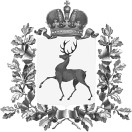 Управлениепо труду и занятости населения Нижегородской областиП Р И К А З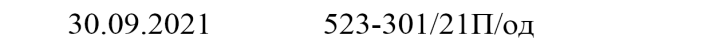 г. Нижний НовгородОб утверждении формы уведомления о постановке на учет в уполномоченноморгане муниципального района, муниципального (городского) округа Нижегородской области участникаГосударственной программы по оказанию содействия добровольному переселению в Российскую Федерацию соотечественников,проживающих за рубежомВ целях реализации постановления Правительства Нижегородской области от 28 сентября 2021 г. № 856 «Об утверждении государственной программы         «Оказание        содействия        добровольному        переселению в Нижегородскую область соотечественников, проживающих за рубежом, на 2021 – 2025 годы»п р и к а з ы в а ю:Утвердить прилагаемую форму уведомления о постановке на учет в уполномоченном органе муниципального района, муниципального (городского) округа Нижегородской области участника Государственной программы по оказанию содействия добровольному переселению в Российскую Федерацию соотечественников, проживающих за рубежом, утвержденной Указом Президента Российской Федерации от 22 июня 2006 г. № 637.Признать утратившим силу приказ управления по труду и занятости населения Нижегородской области от 15 сентября 2020 г. № 523-307/20П/од«Об утверждении формы уведомления о постановке на учет в уполномоченном органе муниципального района (городского округа) Нижегородской области2участника государственной программы по оказанию содействия добровольному переселению в Российскую Федерацию соотечественников, проживающих за рубежом».Руководитель управления	А.М.Садулина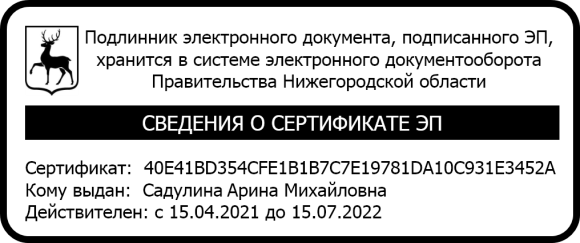 УТВЕРЖДЕНОприказом управления по труду и занятости населенияНижегородской областиот	№  	У В Е Д О М Л Е Н И Ео постановке на учет в уполномоченном органе муниципального района, муниципального (городского) округа Нижегородской области участникаГосударственной программы по оказанию содействия добровольному переселению в Российскую Федерацию соотечественников, проживающих за рубежом,утвержденной Указом Президента Российской Федерации от 22 июня 2006 г. № 6371«_	»	20	г.	Регистрационный номер:  	(фамилия, имя, отчество2 полностью участника Государственной программы)Свидетельство участника Государственной программы№	когда и кем выдано  	Адрес регистрации соотечественников по месту жительства (постановки на учет по месту пребывания) в согласованном к переезду муниципальном районе, муниципальном (городском) округе Нижегородской области, указанном в заявлении об участии в Государственной программе:Номер телефона:  	Уведомление выдано уполномоченным органом  	(наименование уполномоченного органа муниципального района, муниципального (городского) округа Нижегородской области)по реализации на территории  	(наименование муниципального района, муниципального (городского) округа Нижегородской области)1 Далее – «Государственная программа».2 Отчество указывается при наличии.государственной программы «Оказание содействия добровольному переселению в Нижегородскую область соотечественников, проживающих за рубежом, на 2021 – 2025 годы», утверждённой постановлением Правительства Нижегородской области от	2021 г. № .Дата постановки на учет «         »	20       г.(должность специалиста уполномоченного органа)	(подпись)	(фамилия, инициалы)МП1.Дата	согласования проекта Программы Правительством Российской Федерациираспоряжение	Правительства	Российской	Федерации от 30 июля 2021 г. № 2108-р2.Уполномоченный орган исполнительной власти Нижегородской области, ответственныйза	реализацию Программы (далее – уполномоченный орган)управление по труду и занятости населения Нижегородской области3.Цели ПрограммыОбеспечение реализации Государственной программы по оказанию содействия добровольному переселению в Российскую Федерацию соотечественников, проживающих за рубежом, утвержденной Указом Президента Российской Федерации от 22 июня 2006 г. № 637 (далее соответственно – Государственная программа, участник Государственной программы), на территории Нижегородской области.Обеспечение социально-экономического развития Нижегородской области.Улучшение	демографической	ситуации в Нижегородской области4.Задачи Программыувеличение	миграционного	притока	населения Нижегородской области;сокращение	дефицита	трудовых	ресурсов в Нижегородской области;закрепление переселившихся участников Государственной программы в Нижегородской области и обеспечение ихсоциально-культурной адаптации и интеграции в российское обществосоциально-культурной адаптации и интеграции в российское обществосоциально-культурной адаптации и интеграции в российское обществосоциально-культурной адаптации и интеграции в российское обществосоциально-культурной адаптации и интеграции в российское обществосоциально-культурной адаптации и интеграции в российское обществосоциально-культурной адаптации и интеграции в российское общество5.Исполнители основных мероприятий Программыуправление по труду и занятости населения Нижегородской области;министерство социальной политики Нижегородской области;министерство образования, науки и молодежной политики Нижегородской области;министерство здравоохранения Нижегородской области;министерство	внутренней	региональной и муниципальной политики Нижегородской областиуправление по труду и занятости населения Нижегородской области;министерство социальной политики Нижегородской области;министерство образования, науки и молодежной политики Нижегородской области;министерство здравоохранения Нижегородской области;министерство	внутренней	региональной и муниципальной политики Нижегородской областиуправление по труду и занятости населения Нижегородской области;министерство социальной политики Нижегородской области;министерство образования, науки и молодежной политики Нижегородской области;министерство здравоохранения Нижегородской области;министерство	внутренней	региональной и муниципальной политики Нижегородской областиуправление по труду и занятости населения Нижегородской области;министерство социальной политики Нижегородской области;министерство образования, науки и молодежной политики Нижегородской области;министерство здравоохранения Нижегородской области;министерство	внутренней	региональной и муниципальной политики Нижегородской областиуправление по труду и занятости населения Нижегородской области;министерство социальной политики Нижегородской области;министерство образования, науки и молодежной политики Нижегородской области;министерство здравоохранения Нижегородской области;министерство	внутренней	региональной и муниципальной политики Нижегородской областиуправление по труду и занятости населения Нижегородской области;министерство социальной политики Нижегородской области;министерство образования, науки и молодежной политики Нижегородской области;министерство здравоохранения Нижегородской области;министерство	внутренней	региональной и муниципальной политики Нижегородской областиуправление по труду и занятости населения Нижегородской области;министерство социальной политики Нижегородской области;министерство образования, науки и молодежной политики Нижегородской области;министерство здравоохранения Нижегородской области;министерство	внутренней	региональной и муниципальной политики Нижегородской области6.Этапы	и	сроки реализации Программы2021 – 2025 годы;Программа реализуется в один этап2021 – 2025 годы;Программа реализуется в один этап2021 – 2025 годы;Программа реализуется в один этап2021 – 2025 годы;Программа реализуется в один этап2021 – 2025 годы;Программа реализуется в один этап2021 – 2025 годы;Программа реализуется в один этап2021 – 2025 годы;Программа реализуется в один этап7.Объемы и источники финансирования ПрограммыОбъемы финансирования Программы, всего 43 207,1 тыс. рублей, в том числе:Объемы финансирования Программы, всего 43 207,1 тыс. рублей, в том числе:Объемы финансирования Программы, всего 43 207,1 тыс. рублей, в том числе:Объемы финансирования Программы, всего 43 207,1 тыс. рублей, в том числе:Объемы финансирования Программы, всего 43 207,1 тыс. рублей, в том числе:Объемы финансирования Программы, всего 43 207,1 тыс. рублей, в том числе:Объемы финансирования Программы, всего 43 207,1 тыс. рублей, в том числе:7.Объемы и источники финансирования ПрограммыРасходы по годам, тыс. рублейРасходы по годам, тыс. рублейРасходы по годам, тыс. рублейРасходы по годам, тыс. рублейРасходы по годам, тыс. рублейРасходы по годам, тыс. рублейРасходы по годам, тыс. рублей7.Объемы и источники финансирования ПрограммыБюджет20212022202320242025Всего7.Объемы и источники финансирования ПрограммыОбластной бюджет241,67 793,09 660,011695,513817,043207,17.Объемы и источники финансирования ПрограммыФедераль- ный бюджет0,00,00,00,00,00,07.Объемы и источники финансирования ПрограммыВсего241,67 793,09 660,011695,513817,043207,17.Объемы и источники финансирования ПрограммыНа реализацию мероприятий Программы возможно привлечение средств из федерального бюджета в виде субсидий бюджету Нижегородской области на оказание дополнительных гарантий и мер социальной поддержки участникам Государственной программы и членам их семей, предоставленных на основании соглашения между Министерством внутренних дел Российской Федерации и Правительством Нижегородской области о предоставлении субсидии. Объемы финансирования Программы могут ежегодно уточняться.Главным распорядителем бюджетных средств является управление по труду и занятости населения Нижегородской областиНа реализацию мероприятий Программы возможно привлечение средств из федерального бюджета в виде субсидий бюджету Нижегородской области на оказание дополнительных гарантий и мер социальной поддержки участникам Государственной программы и членам их семей, предоставленных на основании соглашения между Министерством внутренних дел Российской Федерации и Правительством Нижегородской области о предоставлении субсидии. Объемы финансирования Программы могут ежегодно уточняться.Главным распорядителем бюджетных средств является управление по труду и занятости населения Нижегородской областиНа реализацию мероприятий Программы возможно привлечение средств из федерального бюджета в виде субсидий бюджету Нижегородской области на оказание дополнительных гарантий и мер социальной поддержки участникам Государственной программы и членам их семей, предоставленных на основании соглашения между Министерством внутренних дел Российской Федерации и Правительством Нижегородской области о предоставлении субсидии. Объемы финансирования Программы могут ежегодно уточняться.Главным распорядителем бюджетных средств является управление по труду и занятости населения Нижегородской областиНа реализацию мероприятий Программы возможно привлечение средств из федерального бюджета в виде субсидий бюджету Нижегородской области на оказание дополнительных гарантий и мер социальной поддержки участникам Государственной программы и членам их семей, предоставленных на основании соглашения между Министерством внутренних дел Российской Федерации и Правительством Нижегородской области о предоставлении субсидии. Объемы финансирования Программы могут ежегодно уточняться.Главным распорядителем бюджетных средств является управление по труду и занятости населения Нижегородской областиНа реализацию мероприятий Программы возможно привлечение средств из федерального бюджета в виде субсидий бюджету Нижегородской области на оказание дополнительных гарантий и мер социальной поддержки участникам Государственной программы и членам их семей, предоставленных на основании соглашения между Министерством внутренних дел Российской Федерации и Правительством Нижегородской области о предоставлении субсидии. Объемы финансирования Программы могут ежегодно уточняться.Главным распорядителем бюджетных средств является управление по труду и занятости населения Нижегородской областиНа реализацию мероприятий Программы возможно привлечение средств из федерального бюджета в виде субсидий бюджету Нижегородской области на оказание дополнительных гарантий и мер социальной поддержки участникам Государственной программы и членам их семей, предоставленных на основании соглашения между Министерством внутренних дел Российской Федерации и Правительством Нижегородской области о предоставлении субсидии. Объемы финансирования Программы могут ежегодно уточняться.Главным распорядителем бюджетных средств является управление по труду и занятости населения Нижегородской областиНа реализацию мероприятий Программы возможно привлечение средств из федерального бюджета в виде субсидий бюджету Нижегородской области на оказание дополнительных гарантий и мер социальной поддержки участникам Государственной программы и членам их семей, предоставленных на основании соглашения между Министерством внутренних дел Российской Федерации и Правительством Нижегородской области о предоставлении субсидии. Объемы финансирования Программы могут ежегодно уточняться.Главным распорядителем бюджетных средств является управление по труду и занятости населения Нижегородской области8.Основные показатели эффективности ПрограммыЧисленность участников Государственной программы и членов	их	семей,	прибывших в   Российскую    Федерацию    и    поставленных    на    учет в Главном управлении Министерства внутренних дел Российской Федерации по Нижегородской области (далее – ГУ МВД России по Нижегородской области), человек.Доля        участников         Государственной         программы и членов их семей, прибывших в Российскую Федерацию иЧисленность участников Государственной программы и членов	их	семей,	прибывших в   Российскую    Федерацию    и    поставленных    на    учет в Главном управлении Министерства внутренних дел Российской Федерации по Нижегородской области (далее – ГУ МВД России по Нижегородской области), человек.Доля        участников         Государственной         программы и членов их семей, прибывших в Российскую Федерацию иЧисленность участников Государственной программы и членов	их	семей,	прибывших в   Российскую    Федерацию    и    поставленных    на    учет в Главном управлении Министерства внутренних дел Российской Федерации по Нижегородской области (далее – ГУ МВД России по Нижегородской области), человек.Доля        участников         Государственной         программы и членов их семей, прибывших в Российскую Федерацию иЧисленность участников Государственной программы и членов	их	семей,	прибывших в   Российскую    Федерацию    и    поставленных    на    учет в Главном управлении Министерства внутренних дел Российской Федерации по Нижегородской области (далее – ГУ МВД России по Нижегородской области), человек.Доля        участников         Государственной         программы и членов их семей, прибывших в Российскую Федерацию иЧисленность участников Государственной программы и членов	их	семей,	прибывших в   Российскую    Федерацию    и    поставленных    на    учет в Главном управлении Министерства внутренних дел Российской Федерации по Нижегородской области (далее – ГУ МВД России по Нижегородской области), человек.Доля        участников         Государственной         программы и членов их семей, прибывших в Российскую Федерацию иЧисленность участников Государственной программы и членов	их	семей,	прибывших в   Российскую    Федерацию    и    поставленных    на    учет в Главном управлении Министерства внутренних дел Российской Федерации по Нижегородской области (далее – ГУ МВД России по Нижегородской области), человек.Доля        участников         Государственной         программы и членов их семей, прибывших в Российскую Федерацию иЧисленность участников Государственной программы и членов	их	семей,	прибывших в   Российскую    Федерацию    и    поставленных    на    учет в Главном управлении Министерства внутренних дел Российской Федерации по Нижегородской области (далее – ГУ МВД России по Нижегородской области), человек.Доля        участников         Государственной         программы и членов их семей, прибывших в Российскую Федерацию ипоставленных на учет в ГУ МВД России по Нижегородской области, в миграционном приросте Нижегородской области,%.Доля трудоспособных участников Государственной программы и членов их семей в общем числе прибывших в Нижегородскую область и поставленных на учет в ГУ МВД Россиипо Нижегородской области соотечественников, %.Доля участников Государственной программы, имеющих среднее профессиональное образование или высшее образование, от общего числа участников Государственной программы, прибывших в Российскую Федерацию и поставленных на учет в ГУ МВД России по Нижегородской области, %.Количество участников Государственной программы и членов их семей, прошедших профессиональное обучение, получивших дополнительное профессиональное образование в пределах выделенных средств, человек.Доля         участников         Государственной         программы и членов их семей в возрасте от 14 до 35 лет, прибывших в Российскую Федерацию и поставленных на учет в ГУ МВД России по Нижегородской области, от общей численности участников Государственной программы и членов их семей, прибывших в Российскую Федерацию и поставленных на учет в ГУ МВД России по Нижегородской области, %.Доля участников Государственной программы, получивших единовременную выплату, от общего числа участников Государственной программы, обратившихся за данной выплатой, %.Доля     расходов     бюджета      Нижегородской      области на реализацию мероприятий Программы, связанных с предоставлением дополнительных гарантий и мер социальной поддержки переселившимся участникам Государственной программы и членам их семей, в общем объеме расходов областного бюджета на реализацию предусмотренных Программой мероприятий, %.поставленных на учет в ГУ МВД России по Нижегородской области, в миграционном приросте Нижегородской области,%.Доля трудоспособных участников Государственной программы и членов их семей в общем числе прибывших в Нижегородскую область и поставленных на учет в ГУ МВД Россиипо Нижегородской области соотечественников, %.Доля участников Государственной программы, имеющих среднее профессиональное образование или высшее образование, от общего числа участников Государственной программы, прибывших в Российскую Федерацию и поставленных на учет в ГУ МВД России по Нижегородской области, %.Количество участников Государственной программы и членов их семей, прошедших профессиональное обучение, получивших дополнительное профессиональное образование в пределах выделенных средств, человек.Доля         участников         Государственной         программы и членов их семей в возрасте от 14 до 35 лет, прибывших в Российскую Федерацию и поставленных на учет в ГУ МВД России по Нижегородской области, от общей численности участников Государственной программы и членов их семей, прибывших в Российскую Федерацию и поставленных на учет в ГУ МВД России по Нижегородской области, %.Доля участников Государственной программы, получивших единовременную выплату, от общего числа участников Государственной программы, обратившихся за данной выплатой, %.Доля     расходов     бюджета      Нижегородской      области на реализацию мероприятий Программы, связанных с предоставлением дополнительных гарантий и мер социальной поддержки переселившимся участникам Государственной программы и членам их семей, в общем объеме расходов областного бюджета на реализацию предусмотренных Программой мероприятий, %.поставленных на учет в ГУ МВД России по Нижегородской области, в миграционном приросте Нижегородской области,%.Доля трудоспособных участников Государственной программы и членов их семей в общем числе прибывших в Нижегородскую область и поставленных на учет в ГУ МВД Россиипо Нижегородской области соотечественников, %.Доля участников Государственной программы, имеющих среднее профессиональное образование или высшее образование, от общего числа участников Государственной программы, прибывших в Российскую Федерацию и поставленных на учет в ГУ МВД России по Нижегородской области, %.Количество участников Государственной программы и членов их семей, прошедших профессиональное обучение, получивших дополнительное профессиональное образование в пределах выделенных средств, человек.Доля         участников         Государственной         программы и членов их семей в возрасте от 14 до 35 лет, прибывших в Российскую Федерацию и поставленных на учет в ГУ МВД России по Нижегородской области, от общей численности участников Государственной программы и членов их семей, прибывших в Российскую Федерацию и поставленных на учет в ГУ МВД России по Нижегородской области, %.Доля участников Государственной программы, получивших единовременную выплату, от общего числа участников Государственной программы, обратившихся за данной выплатой, %.Доля     расходов     бюджета      Нижегородской      области на реализацию мероприятий Программы, связанных с предоставлением дополнительных гарантий и мер социальной поддержки переселившимся участникам Государственной программы и членам их семей, в общем объеме расходов областного бюджета на реализацию предусмотренных Программой мероприятий, %.поставленных на учет в ГУ МВД России по Нижегородской области, в миграционном приросте Нижегородской области,%.Доля трудоспособных участников Государственной программы и членов их семей в общем числе прибывших в Нижегородскую область и поставленных на учет в ГУ МВД Россиипо Нижегородской области соотечественников, %.Доля участников Государственной программы, имеющих среднее профессиональное образование или высшее образование, от общего числа участников Государственной программы, прибывших в Российскую Федерацию и поставленных на учет в ГУ МВД России по Нижегородской области, %.Количество участников Государственной программы и членов их семей, прошедших профессиональное обучение, получивших дополнительное профессиональное образование в пределах выделенных средств, человек.Доля         участников         Государственной         программы и членов их семей в возрасте от 14 до 35 лет, прибывших в Российскую Федерацию и поставленных на учет в ГУ МВД России по Нижегородской области, от общей численности участников Государственной программы и членов их семей, прибывших в Российскую Федерацию и поставленных на учет в ГУ МВД России по Нижегородской области, %.Доля участников Государственной программы, получивших единовременную выплату, от общего числа участников Государственной программы, обратившихся за данной выплатой, %.Доля     расходов     бюджета      Нижегородской      области на реализацию мероприятий Программы, связанных с предоставлением дополнительных гарантий и мер социальной поддержки переселившимся участникам Государственной программы и членам их семей, в общем объеме расходов областного бюджета на реализацию предусмотренных Программой мероприятий, %.9.Ожидаемые конечные результаты реализации Программы1. Численность участников Государственной программы и членов	их	семей,	прибывших в   Российскую    Федерацию    и    поставленных    на    учет в ГУ МВД России по Нижегородской области, составит 3 915 человек. В том числе по годам:1. Численность участников Государственной программы и членов	их	семей,	прибывших в   Российскую    Федерацию    и    поставленных    на    учет в ГУ МВД России по Нижегородской области, составит 3 915 человек. В том числе по годам:1. Численность участников Государственной программы и членов	их	семей,	прибывших в   Российскую    Федерацию    и    поставленных    на    учет в ГУ МВД России по Нижегородской области, составит 3 915 человек. В том числе по годам:1. Численность участников Государственной программы и членов	их	семей,	прибывших в   Российскую    Федерацию    и    поставленных    на    учет в ГУ МВД России по Нижегородской области, составит 3 915 человек. В том числе по годам:9.Ожидаемые конечные результаты реализации ПрограммыГодыУчастники Государствен- ной программыЧлены семьиИтого9.Ожидаемые конечные результаты реализации Программы2021510159.Ожидаемые конечные результаты реализации Программы20222505007509.Ожидаемые конечные результаты реализации Программы20233006009009.Ожидаемые конечные результаты реализации Программы20243507001 05020254008001 200Всего1 3052 6103 915Доля участников Государственной программы и членов их семей, прибывших в Российскую Федерацию и поставленных на учет в ГУ МВД России по Нижегородской области, в миграционном приросте Нижегородской области, составит не менее 15%.Доля трудоспособных участников Государственной программы и членов их семей в общем числе прибывших в Нижегородскую область и поставленных на учет в ГУ МВД России по Нижегородской области соотечественников, составит не менее 60% ежегодно.Доля участников Государственной программы, имеющих среднее профессиональное образование или высшее образование, от общего числа участников Государственной программы, прибывших в Российскую Федерацию и поставленных	на	учет в ГУ МВД России по Нижегородской области, составит не менее 60% ежегодно.Количество участников Государственной программы и членов их семей, прошедших профессиональное обучение, получивших дополнительное профессиональное образование в пределах     выделенных     средств,     составит      не     менее 28 человек, в том числе по годам:2022 год – 7 человек;2023 год – 7 человек;2024 год – 7 человек;2025 год – 7 человек.Доля участников Государственной программы и членов их семей в возрасте от 14 до 35 лет, прибывших в Российскую Федерацию и поставленных на учет в ГУ МВД России по Нижегородской области, от общей численности участников Государственной программы и членов их семей, прибывших в Российскую Федерацию и поставленных на учет в ГУ МВД России по Нижегородской области, составит не менее 30% ежегодно.Доля участников Государственной программы, получивших единовременную выплату, от общего числа участников Государственной программы, обратившихся за данной выплатой, составит не менее 80%.Доля расходов бюджета Нижегородской области на реализацию        мероприятий         Программы,         связанных с предоставлением дополнительных гарантий и мер социальной поддержки переселившимся участникам Государственной программы и членам их семей, в общем объеме расходов областного бюджета на реализацию предусмотренных Программой мероприятий составит не менее 70% ежегодно.Доля участников Государственной программы и членов их семей, прибывших в Российскую Федерацию и поставленных на учет в ГУ МВД России по Нижегородской области, в миграционном приросте Нижегородской области, составит не менее 15%.Доля трудоспособных участников Государственной программы и членов их семей в общем числе прибывших в Нижегородскую область и поставленных на учет в ГУ МВД России по Нижегородской области соотечественников, составит не менее 60% ежегодно.Доля участников Государственной программы, имеющих среднее профессиональное образование или высшее образование, от общего числа участников Государственной программы, прибывших в Российскую Федерацию и поставленных	на	учет в ГУ МВД России по Нижегородской области, составит не менее 60% ежегодно.Количество участников Государственной программы и членов их семей, прошедших профессиональное обучение, получивших дополнительное профессиональное образование в пределах     выделенных     средств,     составит      не     менее 28 человек, в том числе по годам:2022 год – 7 человек;2023 год – 7 человек;2024 год – 7 человек;2025 год – 7 человек.Доля участников Государственной программы и членов их семей в возрасте от 14 до 35 лет, прибывших в Российскую Федерацию и поставленных на учет в ГУ МВД России по Нижегородской области, от общей численности участников Государственной программы и членов их семей, прибывших в Российскую Федерацию и поставленных на учет в ГУ МВД России по Нижегородской области, составит не менее 30% ежегодно.Доля участников Государственной программы, получивших единовременную выплату, от общего числа участников Государственной программы, обратившихся за данной выплатой, составит не менее 80%.Доля расходов бюджета Нижегородской области на реализацию        мероприятий         Программы,         связанных с предоставлением дополнительных гарантий и мер социальной поддержки переселившимся участникам Государственной программы и членам их семей, в общем объеме расходов областного бюджета на реализацию предусмотренных Программой мероприятий составит не менее 70% ежегодно.Доля участников Государственной программы и членов их семей, прибывших в Российскую Федерацию и поставленных на учет в ГУ МВД России по Нижегородской области, в миграционном приросте Нижегородской области, составит не менее 15%.Доля трудоспособных участников Государственной программы и членов их семей в общем числе прибывших в Нижегородскую область и поставленных на учет в ГУ МВД России по Нижегородской области соотечественников, составит не менее 60% ежегодно.Доля участников Государственной программы, имеющих среднее профессиональное образование или высшее образование, от общего числа участников Государственной программы, прибывших в Российскую Федерацию и поставленных	на	учет в ГУ МВД России по Нижегородской области, составит не менее 60% ежегодно.Количество участников Государственной программы и членов их семей, прошедших профессиональное обучение, получивших дополнительное профессиональное образование в пределах     выделенных     средств,     составит      не     менее 28 человек, в том числе по годам:2022 год – 7 человек;2023 год – 7 человек;2024 год – 7 человек;2025 год – 7 человек.Доля участников Государственной программы и членов их семей в возрасте от 14 до 35 лет, прибывших в Российскую Федерацию и поставленных на учет в ГУ МВД России по Нижегородской области, от общей численности участников Государственной программы и членов их семей, прибывших в Российскую Федерацию и поставленных на учет в ГУ МВД России по Нижегородской области, составит не менее 30% ежегодно.Доля участников Государственной программы, получивших единовременную выплату, от общего числа участников Государственной программы, обратившихся за данной выплатой, составит не менее 80%.Доля расходов бюджета Нижегородской области на реализацию        мероприятий         Программы,         связанных с предоставлением дополнительных гарантий и мер социальной поддержки переселившимся участникам Государственной программы и членам их семей, в общем объеме расходов областного бюджета на реализацию предусмотренных Программой мероприятий составит не менее 70% ежегодно.Доля участников Государственной программы и членов их семей, прибывших в Российскую Федерацию и поставленных на учет в ГУ МВД России по Нижегородской области, в миграционном приросте Нижегородской области, составит не менее 15%.Доля трудоспособных участников Государственной программы и членов их семей в общем числе прибывших в Нижегородскую область и поставленных на учет в ГУ МВД России по Нижегородской области соотечественников, составит не менее 60% ежегодно.Доля участников Государственной программы, имеющих среднее профессиональное образование или высшее образование, от общего числа участников Государственной программы, прибывших в Российскую Федерацию и поставленных	на	учет в ГУ МВД России по Нижегородской области, составит не менее 60% ежегодно.Количество участников Государственной программы и членов их семей, прошедших профессиональное обучение, получивших дополнительное профессиональное образование в пределах     выделенных     средств,     составит      не     менее 28 человек, в том числе по годам:2022 год – 7 человек;2023 год – 7 человек;2024 год – 7 человек;2025 год – 7 человек.Доля участников Государственной программы и членов их семей в возрасте от 14 до 35 лет, прибывших в Российскую Федерацию и поставленных на учет в ГУ МВД России по Нижегородской области, от общей численности участников Государственной программы и членов их семей, прибывших в Российскую Федерацию и поставленных на учет в ГУ МВД России по Нижегородской области, составит не менее 30% ежегодно.Доля участников Государственной программы, получивших единовременную выплату, от общего числа участников Государственной программы, обратившихся за данной выплатой, составит не менее 80%.Доля расходов бюджета Нижегородской области на реализацию        мероприятий         Программы,         связанных с предоставлением дополнительных гарантий и мер социальной поддержки переселившимся участникам Государственной программы и членам их семей, в общем объеме расходов областного бюджета на реализацию предусмотренных Программой мероприятий составит не менее 70% ежегодно.ГодыРождаемостьРождаемостьСмертностьСмертностьЕстественный приростЕстественный приростГодычел.промиллечел.промиллечел.промилле201734 15310,547 70914,7-13 556-4,2201832 0219,948 41915,0-16 398-5,1201928 7329,046 83914,6-18 107-5,6ГодыЕстественный прирост, чел.Миграционный прирост, чел.Абсолютный прирост, чел.2017-13 556595-12 9612018-16 398-3 731-20 1292019-18 1076 430-11 677№ п/пПоказатель2017201820191.Уровень регистрируемой безработицы на конец отчетного периода (%)0,430,370,412.Уровень общей безработицы по МОТ в среднем за год (%)4,24,24,13.Коэффициент напряженности на регистрируемом рынке труда на конец отчетного периода (чел./вак.)0,460,290,244.Среднегодовая численность занятых (по обследованию) в течение отчетного периода (тыс. человек)1 695,91 685,21 680,1№ п/пОКВЭДКоличество заявленных вакансий (единиц)Количество заявленных вакансий (единиц)Количество заявленных вакансий (единиц)№ п/пОКВЭД2017 год2018 год2019 год1.Сельское хозяйство, охота и лесное хозяйство7 9819 0588 0052.Предоставление прочих коммунальных, социальных и персональных услуг1 8582 0203 9903.Транспорт и связь15 55315 29918 9064.Обрабатывающие производства37 69638 28944 5625.Строительство11 50310 94610 8676.Оптовая и розничная торговля19 81820 14826 4067.Здравоохранение и предоставление прочих услуг13 84911 3889 7278Образование20 07919 37917 6649.Финансовая деятельность2 0201 5613 15910.Государственное управление и обеспечение военной безопасности12 30513 34713 89411.Другие30 98532 42251 204Всего173 647173 857208 384Вид профессииЗаявлено вакансий в течение года (единиц)Заявлено вакансий в течение года (единиц)Заявлено вакансий в течение года (единиц)Вид профессии2017 год2018 год2019 годРабочие121 756122 483147 751Служащие51 89151 37460 633Всего173 647173 857208 384№Наименование показателяЕд. измеренияГодЗначение показателя1.Общая численность населения на начало годатыс. человек20173 247,71.Общая численность населения на начало годатыс. человек20183 234,81.Общая численность населения на начало годатыс. человек20193 214,62.Естественный прирост (убыль) населениячеловек2017-13 5562.Естественный прирост (убыль) населениячеловек2018-16 3982.Естественный прирост (убыль) населениячеловек2019-18 1073.Миграционный	прирост	(убыль) населениячеловек20175953.Миграционный	прирост	(убыль) населениячеловек2018-3 73120196 4304.Удельный   вес   численности   населения в трудоспособном возрасте в общей численности населения на начало года%201755,84.Удельный   вес   численности   населения в трудоспособном возрасте в общей численности населения на начало года%201855,14.Удельный   вес   численности   населения в трудоспособном возрасте в общей численности населения на начало года%201954,55.Удельный вес   занятых   в   экономике в     общей      численности      населения в трудоспособном возрасте%201791,65.Удельный вес   занятых   в   экономике в     общей      численности      населения в трудоспособном возрасте%201891,75.Удельный вес   занятых   в   экономике в     общей      численности      населения в трудоспособном возрасте%201993,36.Общая	численность	безработных (по методологии МОТ), в среднем за годчеловек201775 2856.Общая	численность	безработных (по методологии МОТ), в среднем за годчеловек201872 9666.Общая	численность	безработных (по методологии МОТ), в среднем за годчеловек201971 4207.Уровень	общей	безработицы (по методологии МОТ), в среднем за год%20174,27.Уровень	общей	безработицы (по методологии МОТ), в среднем за год%20184,27.Уровень	общей	безработицы (по методологии МОТ), в среднем за год%20194,18.Численность	граждан, зарегистрированных в органах службы занятости    в    качестве     безработных, на конец годачеловек20177 6178.Численность	граждан, зарегистрированных в органах службы занятости    в    качестве     безработных, на конец годачеловек20186 4958.Численность	граждан, зарегистрированных в органах службы занятости    в    качестве     безработных, на конец годачеловек20197 1429.Уровень регистрируемой   безработицы от экономически активного населения, на конец года%20170,439.Уровень регистрируемой   безработицы от экономически активного населения, на конец года%20180,379.Уровень регистрируемой   безработицы от экономически активного населения, на конец года%20190,4110.Напряженность на рынке труда (число безработных граждан на 1 вакансию), на конец годачеловек20170,4610.Напряженность на рынке труда (число безработных граждан на 1 вакансию), на конец годачеловек20180,2910.Напряженность на рынке труда (число безработных граждан на 1 вакансию), на конец годачеловек20190,2411.Численность привлеченных иностранных работниковчеловек201745 53111.Численность привлеченных иностранных работниковчеловек201834 74511.Численность привлеченных иностранных работниковчеловек201936 00012.Прожиточный минимум в среднем на душу населениярублей20179 10412.Прожиточный минимум в среднем на душу населениярублей20189 37112.Прожиточный минимум в среднем на душу населениярублей201910 08213.Количество жилья в среднем на 1 жителякв. метр201725,5201826,1201926,614.Количество	постоянного	жилья	для приема соотечественниковкв. метр2017014.Количество	постоянного	жилья	для приема соотечественниковкв. метр2018014.Количество	постоянного	жилья	для приема соотечественниковкв. метр2019015.Количество	временного	жилья	для приема соотечественниковкв. метр2017015.Количество	временного	жилья	для приема соотечественниковкв. метр2018015.Количество	временного	жилья	для приема соотечественниковкв. метр2019016.Количество мест в дошкольных образовательных       организациях        на 1 тыс. детей дошкольного возрастамест201779416.Количество мест в дошкольных образовательных       организациях        на 1 тыс. детей дошкольного возрастамест201882716.Количество мест в дошкольных образовательных       организациях        на 1 тыс. детей дошкольного возрастамест201984017.Бюджетные доходымлн. рублей2017175 161,417.Бюджетные доходымлн. рублей2018195 412,917.Бюджетные доходымлн. рублей2019214 459,918.Бюджетные расходымлн. рублей2017178 839,518.Бюджетные расходымлн. рублей2018186 203,218.Бюджетные расходымлн. рублей2019215 247,1Расходы по годам, тыс. рублейРасходы по годам, тыс. рублейРасходы по годам, тыс. рублейРасходы по годам, тыс. рублейРасходы по годам, тыс. рублейРасходы по годам, тыс. рублейРасходы по годам, тыс. рублейБюджет202120222023202420252021 – 2025Областной бюджет241,67 793,09 660,011 695,513 817,043 207,1Федеральный бюджет0,00,00,00,00,00,0Всего:241,67 793,09 660,011 695,513 817,043 207,1Перечень возможных рисковМероприятия по снижению возможных рисковМероприятия по снижению возможных рисковОтветственные за реализацию1. Отказ работодателя от1.1. СогласованиевозможностиУправление по   труду   инайма	соотечественникатрудоустройствас	будущимизанятости	населенияпосле	его	приезда	вработодателями(бронированиеНижегородской области;областьрабочего места)министерствообразования, науки и молодежной политики Нижегородской области1.2. Подбор		вариантов подходящей	работы	по заявленным в службу занятости1.2. Подбор		вариантов подходящей	работы	по заявленным в службу занятостиобразования, науки и молодежной политики Нижегородской областинаселения вакансиямнаселения вакансиям2. Несоответствие2.1. Повышение	квалификации2.1. Повышение	квалификации(неполное	соответствие)соотечественника	посоотечественника	поквалификациисогласованию	со	всемисогласованию	со	всемисоотечественниказаинтересованными сторонамизаинтересованными сторонамитребованиям	рабочегоместа3. Отсутствие работы у соотечественника	и отнесение в категорию безработных граждан3.1. Содействие соотечественнику в поиске подходящей работы3. Отсутствие работы у соотечественника	и отнесение в категорию безработных граждан3.2. Включение соотечественника в программы профессиональной и социальной адаптации3. Отсутствие работы у соотечественника	и отнесение в категорию безработных граждан3.3. Организация через службу занятости населения повышения квалификации под требования запланированного	для трудоустройства рабочего места (по договору с работодателем)3. Отсутствие работы у соотечественника	и отнесение в категорию безработных граждан3.4. Организация через службу занятости	населения профессионального обучения по профессиям, востребованным на рынке труда (под конкретное рабочее место по договору с работодателем)3. Отсутствие работы у соотечественника	и отнесение в категорию безработных граждан3.5. Оказание содействия в регистрации в качестве ищущего работу и безработного; выплаты пособия по безработице3. Отсутствие работы у соотечественника	и отнесение в категорию безработных граждан3.6. Содействие в открытии собственного дела, в том числе при финансовой поддержке службы занятости (после получения статуса безработного)Перечень возможных рисковМероприятия по снижению возможных рисковОтветственные за реализацию1. Отказ		гостиницы	от размещения	семьи соотечественника		по факту	прибытия		на территорию Нижегородской области1.1. Заблаговременная проработка	несколькихвариантов	временного размещения переселенцевУправление	по		труду		и занятости			населения Нижегородской области; уполномоченные					органы муниципальных			районов, муниципальных			округов, городских					округов Нижегородской	области	по реализации Программы2. Сложности с наймом и оплатой	временного2.1. Обязательное отражение в	информационномУправление	по	труду	и занятости		населенияжильясообщении,		памятке соотечественника условий временного найма жилья и стоимости	проживания семьи, условий приобретения постоянного жильяНижегородской области; уполномоченные				органы муниципальных		районов, муниципальных		округов, городских			округов Нижегородской	области	по реализации Программы3. Неспособность семьи соотечественника нести расходы по приобретению постоянного жилья3.1. Предоставление единовременной выплатыУправление по труду и занятости	населения Нижегородской области3. Неспособность семьи соотечественника нести расходы по приобретению постоянного жилья3.2. Содействие участию соотечественников		в программах	ипотечного кредитования жилья и выделении		земельных участков			подиндивидуальное жилищное строительствоУправление	по			труду		и занятости				населения Нижегородской области; уполномоченные						органы муниципальных				районов, муниципальных				округов, городских						округов Нижегородской	области	по реализации Программы; министерство			социальной политики	Нижегородской областиПеречень возможных рисковМероприятия по снижению возможных рисковОтветственные за реализацию1. Конкуренция			с гражданами	Российской Федерации по доступу к обеспечению			жильем, местами в организациях, осуществляющих образовательную деятельность,		прочими объектами инфраструктуры1.1. Организация разъяснительной работы о целях и задачах Программы	в		целях формирования		толерантного отношения к соотечественникамУправление по труду и занятости		населения Нижегородской области; уполномоченные органы муниципальных районов, муниципальных округов, городских			округов Нижегородской	области по	реализации Программы1. Конкуренция			с гражданами	Российской Федерации по доступу к обеспечению			жильем, местами в организациях, осуществляющих образовательную деятельность,		прочими объектами инфраструктуры1.2. Планирование	оказания разного вида услуг на предстоящие периоды с учетом возрастающего спроса со стороны соотечественниковУправление по труду и занятости		населения Нижегородской области; уполномоченные органы муниципальных районов, муниципальных округов, городских			округов Нижегородской	области по	реализации Программы1. Конкуренция			с гражданами	Российской Федерации по доступу к обеспечению			жильем, местами в организациях, осуществляющих образовательную деятельность,		прочими объектами инфраструктуры1.3. Соотнесение предоставления дополнительных		услуг соотечественникам			с возможностями	областного бюджетаУправление по труду и занятости		населения Нижегородской области; уполномоченные органы муниципальных районов, муниципальных округов, городских			округов Нижегородской	области по	реализации Программы2. Выезд	участников Государственной2.1. Организация мероприятий по ознакомлению соотечественниковУправление по труду и занятости	населенияпрограммы	и	членовс	особенностями	истории,Нижегородской области; органы	местного самоуправления; министерство внутренней региональной		и муниципальной политики Нижегородской областиих семей из области ранее,культуры, традициями населения,Нижегородской области; органы	местного самоуправления; министерство внутренней региональной		и муниципальной политики Нижегородской областичем	через	3	года	спроживающего	на	территорииНижегородской области; органы	местного самоуправления; министерство внутренней региональной		и муниципальной политики Нижегородской областимомента	постановки	навселенияНижегородской области; органы	местного самоуправления; министерство внутренней региональной		и муниципальной политики Нижегородской областиучет в ГУ МВД России по Нижегородской областиНижегородской области; органы	местного самоуправления; министерство внутренней региональной		и муниципальной политики Нижегородской областиучет в ГУ МВД России по Нижегородской области2.2. Содействие		социальной	и культурной	адаптации	иНижегородской области; органы	местного самоуправления; министерство внутренней региональной		и муниципальной политики Нижегородской областиинтеграции соотечественников, вНижегородской области; органы	местного самоуправления; министерство внутренней региональной		и муниципальной политики Нижегородской областит.ч. при участии общественныхНижегородской области; органы	местного самоуправления; министерство внутренней региональной		и муниципальной политики Нижегородской областиорганизаций и диаспорНижегородской области; органы	местного самоуправления; министерство внутренней региональной		и муниципальной политики Нижегородской областиЕд. изм.Отчетный период (текущий показатель предыдущих лет), годыОтчетный период (текущий показатель предыдущих лет), годыОтчетный период (текущий показатель предыдущих лет), годыПлановый период (плановый показатель), годыПлановый период (плановый показатель), годыПлановый период (плановый показатель), годыПлановый период (плановый показатель), годыПлановый период (плановый показатель), годыЦеле- вое значе- ниеЕд. изм.20182019202020212022202320242025Целе- вое значе- ниеЦель 1: Обеспечение реализации Государственной программы на территории Нижегородской областиЦель 1: Обеспечение реализации Государственной программы на территории Нижегородской областиЦель 1: Обеспечение реализации Государственной программы на территории Нижегородской областиЦель 1: Обеспечение реализации Государственной программы на территории Нижегородской областиЦель 1: Обеспечение реализации Государственной программы на территории Нижегородской областиЦель 1: Обеспечение реализации Государственной программы на территории Нижегородской областиЦель 1: Обеспечение реализации Государственной программы на территории Нижегородской областиЦель 1: Обеспечение реализации Государственной программы на территории Нижегородской областиЦель 1: Обеспечение реализации Государственной программы на территории Нижегородской областиЦель 1: Обеспечение реализации Государственной программы на территории Нижегородской областиЦель 1: Обеспечение реализации Государственной программы на территории Нижегородской области1. Численность участников Государственной программы и членов их семей, прибывших в Российскую Федерацию и поставленных на учет в ГУ МВД России по Нижегородской областичел.4372 097420157509001 0501 2003 915Задача 1: Увеличение миграционного притока населения Нижегородской областиЗадача 1: Увеличение миграционного притока населения Нижегородской областиЗадача 1: Увеличение миграционного притока населения Нижегородской областиЗадача 1: Увеличение миграционного притока населения Нижегородской областиЗадача 1: Увеличение миграционного притока населения Нижегородской областиЗадача 1: Увеличение миграционного притока населения Нижегородской областиЗадача 1: Увеличение миграционного притока населения Нижегородской областиЗадача 1: Увеличение миграционного притока населения Нижегородской областиЗадача 1: Увеличение миграционного притока населения Нижегородской областиЗадача 1: Увеличение миграционного притока населения Нижегородской областиЗадача 1: Увеличение миграционного притока населения Нижегородской области2. Доля участников Государственной программы и членов их семей, прибывших в Российскую Федерацию и поставленных на учет в ГУ МВД России по Нижегородской области, в миграционном приросте Нижегородской области%показатель включен в Программу с 2021 годапоказатель включен в Программу с 2021 годапоказатель включен в Программу с 2021 годане менее 15не менее 15не менее 15не менее 15не менее 15не менее 15Цель 2: Обеспечение социально-экономического развития Нижегородской областиЦель 2: Обеспечение социально-экономического развития Нижегородской областиЦель 2: Обеспечение социально-экономического развития Нижегородской областиЦель 2: Обеспечение социально-экономического развития Нижегородской областиЦель 2: Обеспечение социально-экономического развития Нижегородской областиЦель 2: Обеспечение социально-экономического развития Нижегородской областиЦель 2: Обеспечение социально-экономического развития Нижегородской областиЦель 2: Обеспечение социально-экономического развития Нижегородской областиЦель 2: Обеспечение социально-экономического развития Нижегородской областиЦель 2: Обеспечение социально-экономического развития Нижегородской областиЦель 2: Обеспечение социально-экономического развития Нижегородской области3. Доля трудоспособных участников Государственной программы и членов их семей в общем числе прибывших в Нижегородскую область и поставленных на учет в ГУ МВД России по Нижегородской области соотечественников%показатель включен в Программу с 2021 годапоказатель включен в Программу с 2021 годапоказатель включен в Программу с 2021 годане менее 60не менее 60не менее 60не менее 60не менее 60не менее 60Задача 2: Сокращение дефицита трудовых ресурсов в Нижегородской областиЗадача 2: Сокращение дефицита трудовых ресурсов в Нижегородской областиЗадача 2: Сокращение дефицита трудовых ресурсов в Нижегородской областиЗадача 2: Сокращение дефицита трудовых ресурсов в Нижегородской областиЗадача 2: Сокращение дефицита трудовых ресурсов в Нижегородской областиЗадача 2: Сокращение дефицита трудовых ресурсов в Нижегородской областиЗадача 2: Сокращение дефицита трудовых ресурсов в Нижегородской областиЗадача 2: Сокращение дефицита трудовых ресурсов в Нижегородской областиЗадача 2: Сокращение дефицита трудовых ресурсов в Нижегородской областиЗадача 2: Сокращение дефицита трудовых ресурсов в Нижегородской областиЗадача 2: Сокращение дефицита трудовых ресурсов в Нижегородской области4. Доля участников Государственной программы, имеющих среднее профессиональное образование или высшее образование, от общего числа участников Государственной программы, прибывших в Российскую Федерацию и поставленных на учет в ГУ МВД России по Нижегородской области%6266,993,2не менее 60не менее 60не менее 60не менее 60не менее 60не менее 605. Количество участников Государственной программы и членов их семей, прошедших профессиональное обучение, получивших дополнительное профессиональное образование в пределах выделенных средствчел.8840777728Цель 3: Улучшение демографической ситуации в Нижегородской областиЦель 3: Улучшение демографической ситуации в Нижегородской областиЦель 3: Улучшение демографической ситуации в Нижегородской областиЦель 3: Улучшение демографической ситуации в Нижегородской областиЦель 3: Улучшение демографической ситуации в Нижегородской областиЦель 3: Улучшение демографической ситуации в Нижегородской областиЦель 3: Улучшение демографической ситуации в Нижегородской областиЦель 3: Улучшение демографической ситуации в Нижегородской областиЦель 3: Улучшение демографической ситуации в Нижегородской областиЦель 3: Улучшение демографической ситуации в Нижегородской областиЦель 3: Улучшение демографической ситуации в Нижегородской области6. Доля участников Государственной программы и членов их семей в возрасте от 14 до 35 лет, прибывших в Российскую Федерацию и поставленных на учет в ГУ МВД России по Нижегородской области, от общей численности участников Государственной программы и членов их семей, прибывших в Российскую Федерацию и поставленных на учет в ГУ МВД России по Нижегородской области%показатель включен в Программу с 2021 годапоказатель включен в Программу с 2021 годапоказатель включен в Программу с 2021 годане менее 30не менее 30не менее 30не менее 30не менее 30не менее 30Задача 3: Закрепление переселившихся участников Государственной программы в Нижегородской области и обеспечение их социально- культурной адаптации и интеграции в российское обществоЗадача 3: Закрепление переселившихся участников Государственной программы в Нижегородской области и обеспечение их социально- культурной адаптации и интеграции в российское обществоЗадача 3: Закрепление переселившихся участников Государственной программы в Нижегородской области и обеспечение их социально- культурной адаптации и интеграции в российское обществоЗадача 3: Закрепление переселившихся участников Государственной программы в Нижегородской области и обеспечение их социально- культурной адаптации и интеграции в российское обществоЗадача 3: Закрепление переселившихся участников Государственной программы в Нижегородской области и обеспечение их социально- культурной адаптации и интеграции в российское обществоЗадача 3: Закрепление переселившихся участников Государственной программы в Нижегородской области и обеспечение их социально- культурной адаптации и интеграции в российское обществоЗадача 3: Закрепление переселившихся участников Государственной программы в Нижегородской области и обеспечение их социально- культурной адаптации и интеграции в российское обществоЗадача 3: Закрепление переселившихся участников Государственной программы в Нижегородской области и обеспечение их социально- культурной адаптации и интеграции в российское обществоЗадача 3: Закрепление переселившихся участников Государственной программы в Нижегородской области и обеспечение их социально- культурной адаптации и интеграции в российское обществоЗадача 3: Закрепление переселившихся участников Государственной программы в Нижегородской области и обеспечение их социально- культурной адаптации и интеграции в российское обществоЗадача 3: Закрепление переселившихся участников Государственной программы в Нижегородской области и обеспечение их социально- культурной адаптации и интеграции в российское общество7. Доля участников Государственной программы, получивших единовременную выплату, от общего числа участников Государственной программы, обратившихся за данной выплатой%показатель включен в Программу с 2021 годапоказатель включен в Программу с 2021 годапоказатель включен в Программу с 2021 годане менее 80не менее 80не менее 80не менее 80не менее 80не менее 808. Доля расходов бюджета Нижегородской области на реализацию мероприятий Программы, связанных с предоставлением дополнительных гарантий и мер социальной поддержки переселившимся      участникам     Государственной     программы и членам их семей, в общем объеме расходов областного бюджета на реализацию предусмотренных Программой мероприятий%19,081,099,6не ниже 70не ниже 70не ниже 70не ниже 70не ниже 70не ниже 70МероприятиеОтветственный исполнительСрок (год)Срок (год)Ожидаемый непосредственный результатРиск неисполненияМероприятиеОтветственный исполнительначала реали- зацииокон- чания реали- зацииОжидаемый непосредственный результатРиск неисполнения1. Нормативно-правовое обеспечение реализации Программы1. Нормативно-правовое обеспечение реализации Программы1. Нормативно-правовое обеспечение реализации Программы1. Нормативно-правовое обеспечение реализации Программы1. Нормативно-правовое обеспечение реализации Программы1. Нормативно-правовое обеспечение реализации Программы1.1. Подготовка и совершенствование нормативной правовой базы, необходимой для реализации мероприятий ПрограммыУправление по труду и занятости	населения Нижегородской области20212025Разработка и утверждение нормативной правовой базы по реализации	мероприятий ПрограммыНедостижение целевых	показателей Программы2. Организация занятости, повышение квалификации и переподготовки переселенцев2. Организация занятости, повышение квалификации и переподготовки переселенцев2. Организация занятости, повышение квалификации и переподготовки переселенцев2. Организация занятости, повышение квалификации и переподготовки переселенцев2. Организация занятости, повышение квалификации и переподготовки переселенцев2. Организация занятости, повышение квалификации и переподготовки переселенцев2.1. Предоставление		переселившимся гражданам государственных услуг в сфере занятости населения, в том числе содействие в поиске подходящей работы, организации	профессиональной ориентации граждан в целях выбора сферы деятельности			(профессии), трудоустройстваУправление по труду и занятости	населения Нижегородской области20212025Оказание государственных услуг в сфере занятости населенияБезработица	среди соотечественников2.2. Профессиональное		обучение, получение	дополнительного профессионального образованияУправление по труду и занятости	населения Нижегородской области20212025Организация	профессионального обучения,		получение дополнительного профессионального образованияБезработица	среди соотечественников2.3. Содействие в трудоустройстве соотечественников, имеющих высшее медицинское образование и (или) высшее фармацевтическое		образование, претендующих на допуск к медицинской или фармацевтической деятельности в российские	медицинские	и фармацевтические организацииМинистерство здравоохранения Нижегородской области20212025Легализация	права	на трудоустройство переселенцев в медицинские и фармацевтические организацииБезработица	среди соотечественников2.4. Содействие	в		организации предпринимательской		деятельности соотечественников, включая создание крестьянских (фермерских) хозяйствУправление по труду и занятости	населения Нижегородской области20212025Организация соотечественниками собственного делаБезработица	среди соотечественников3. Предоставление услуг социальной защиты3. Предоставление услуг социальной защиты3. Предоставление услуг социальной защиты3. Предоставление услуг социальной защиты3. Предоставление услуг социальной защиты3. Предоставление услуг социальной защиты3.1. Содействие в сфере социального обслуживания3.1. Содействие в сфере социального обслуживания3.1. Содействие в сфере социального обслуживания3.1. Содействие в сфере социального обслуживания3.1. Содействие в сфере социального обслуживания3.1. Содействие в сфере социального обслуживания3.1.1. Компенсация затрат участников Государственной программы и членов их семей на жилищное обустройство, медицинское	освидетельствование, признание ученых степеней, ученых званий, образования, квалификации, полученных в иностранном государствеУправление по труду и занятости	населения Нижегородской области20212025Предоставление	единовременной выплатыВозрастание финансовой нагрузки на	участников Государственной программы в период обустройства	на территории Нижегородской области3.1.2. Социальная	защита соотечественниковМинистерство социальной	политики Нижегородской20212025Предоставление	мест	в учреждениях	социального обслуживания населения иВозрастание финансовой нагрузки на	участниковобластиоказание иных услуг в соответствии с законодательством о социальном обслуживании гражданГосударственной программы в период обустройства	на территории Нижегородской области4. Предоставление услуг в сфере образования и здравоохранения4. Предоставление услуг в сфере образования и здравоохранения4. Предоставление услуг в сфере образования и здравоохранения4. Предоставление услуг в сфере образования и здравоохранения4. Предоставление услуг в сфере образования и здравоохранения4. Предоставление услуг в сфере образования и здравоохранения4.1. Предоставление мест в дошкольных образовательных организациях в соответствии с очередностью и оказание услуг в получении соответствующего уровня	образования	в общеобразовательных		организациях, профессиональных	образовательных организациях,		образовательных организациях высшего образованияМинистерство образования, науки и молодежной политики Нижегородской области; министерство внутренней региональной			и муниципальной политики Нижегородской области;	органы местного самоуправления		(по согласованию)20212025Предоставление 1 215 детям соотечественников услуг общего образования в рамках реализации государственной	программы "Развитие образования в Нижегородской		области", утвержденной постановлением Правительства Нижегородской области от 30 апреля 2014 г.№ 301Снижение миграционной привлекательности Нижегородской области4.2. До получения полиса обязательного медицинского страхования в рамках программ государственных гарантий бесплатного оказания гражданам медицинской помощи в соответствии с законодательством Российской Федерации соотечественникам	оказываются: медицинская помощь в экстренной форме при внезапных острых заболеваниях, состояниях, обострении хронических заболеваний, представляющих угрозу жизни пациента; скорая, в том числеМинистерство здравоохранения Нижегородской области20212025Оказание медицинских услуг соотечественникам по мере необходимости в рамках реализации		государственной программы				"Развитие здравоохранения Нижегородской области",			утвержденной постановлением Правительства Нижегородской      области      от 26 апреля 2013 г. № 274, а также в рамках ежегодно утверждаемой программы	государственныхСнижение миграционной привлекательности Нижегородской областискорая специализированная, медицинская помощь оказывается иностранным гражданам при заболеваниях, несчастных случаях, травмах, отравлениях и других состояниях, требующих срочного медицинского	вмешательства,медицинскими	организациями государственной и муниципальной систем здравоохранениягарантий	бесплатного	оказания гражданам медицинской помощи4.3. Оказание соотечественникам после получения полиса обязательного медицинского страхования медицинской помощи в рамках обязательного медицинского страхованияМинистерство здравоохранения Нижегородской области20212025Оказание медицинских услуг в рамках	программы государственных		гарантийбесплатного			оказания медицинской помощи населению Нижегородской области, в том числе	территориальной программы		обязательного медицинского страхованияСнижение миграционной привлекательности Нижегородской области5. Обеспечение переселенцев жильем и земельными участками5. Обеспечение переселенцев жильем и земельными участками5. Обеспечение переселенцев жильем и земельными участками5. Обеспечение переселенцев жильем и земельными участками5. Обеспечение переселенцев жильем и земельными участками5. Обеспечение переселенцев жильем и земельными участками5.1. Приобретение	(получение) участниками Государственной программы земельных участков для индивидуального жилищного строительства и ведения личного подсобного хозяйстваУправление по труду и занятости	населения Нижегородской области; министерство внутренней региональной		и муниципальной политики Нижегородской области;		органы местного самоуправления(по согласованию)20212025Приобретение	(получение) земельных участков для индивидуального жилищного строительства и ведения личного подсобного хозяйства по заявлениям		участников Государственной программыСнижение миграционной привлекательности Нижегородской области5.2. Трудоустройство переселенцев на вакансии с предоставлением жилья в сельской местностиУправление по труду и занятости	населения Нижегородской области; министерство внутренней региональной		и муниципальной политики Нижегородской области;		органы местного самоуправления(по согласованию)20212025Трудоустройство переселенцев с предоставлением жильяСнижение миграционной привлекательности Нижегородской области6. Информационная поддержка процесса добровольного переселения6. Информационная поддержка процесса добровольного переселения6. Информационная поддержка процесса добровольного переселения6. Информационная поддержка процесса добровольного переселения6. Информационная поддержка процесса добровольного переселения6. Информационная поддержка процесса добровольного переселения6.1. Информирование местного населения, соотечественников,	проживающих	за рубежом, о реализации Программы через информационно-телекоммуникационную сеть "Интернет", в том числе на портале автоматизированной			информационной системы "Соотечественники", посредством средств массовой информации, издания памяток, буклетов, организации онлайн приемов		соотечественников, проживающих за рубежомУправление по труду и занятости	населения Нижегородской области; уполномоченные органы муниципальных районов, муниципальных округов,	городских округов Нижегородской области по реализации Программы		(по согласованию)20212025Подготовка	и	размещение не менее 2 000 единиц информационных материалов.Ознакомление соотечественников с условиями ПрограммыСнижение миграционной привлекательности Нижегородской области.Снижение	уровня информированности соотечественников	о Программе		и Нижегородской области6.2. Формирование	"положительного образа" переселенца, пропаганда благоприятных последствий от реализации ПрограммыУправление по труду и занятости	населения Нижегородской области; министерство20212025Увеличение	миграционного притока в Нижегородскую областьСнижение миграционной привлекательности Нижегородскойвнутренней региональной		и муниципальной политики Нижегородской области;	органы местного самоуправления(по согласованию)области7. Социально-культурная адаптация переселенцев из-за рубежа на территории области, в том числе организация адаптационных курсов по повышению правовой, языковой, культурной грамотности прибывающих соотечественников7. Социально-культурная адаптация переселенцев из-за рубежа на территории области, в том числе организация адаптационных курсов по повышению правовой, языковой, культурной грамотности прибывающих соотечественников7. Социально-культурная адаптация переселенцев из-за рубежа на территории области, в том числе организация адаптационных курсов по повышению правовой, языковой, культурной грамотности прибывающих соотечественников7. Социально-культурная адаптация переселенцев из-за рубежа на территории области, в том числе организация адаптационных курсов по повышению правовой, языковой, культурной грамотности прибывающих соотечественников7. Социально-культурная адаптация переселенцев из-за рубежа на территории области, в том числе организация адаптационных курсов по повышению правовой, языковой, культурной грамотности прибывающих соотечественников7. Социально-культурная адаптация переселенцев из-за рубежа на территории области, в том числе организация адаптационных курсов по повышению правовой, языковой, культурной грамотности прибывающих соотечественников7.1. Проведение специальных мероприятий по социально-культурной адаптации переселенцев из-за рубежа на территории областиМинистерство внутренней региональной			и муниципальной политики Нижегородской области; управление по труду	и	занятости населения Нижегородской области;			органы местного самоуправления(по согласованию)20212025Охват всех желающих участников Государственной программы и членов их семей мероприятиями по	социально-культурной адаптации и интеграции соотечественников,	включая программы профессиональной и социальной адаптации службы занятости населенияТрудности	в скорейшей адаптации участников Государственной программы и членов их	семей	в принимающем сообществе8. Создание системы мониторинга и контроля процесса добровольного переселения8. Создание системы мониторинга и контроля процесса добровольного переселения8. Создание системы мониторинга и контроля процесса добровольного переселения8. Создание системы мониторинга и контроля процесса добровольного переселения8. Создание системы мониторинга и контроля процесса добровольного переселения8. Создание системы мониторинга и контроля процесса добровольного переселения8.1. Организация	и	проведение конференции на основе анализа деятельности органов исполнительной власти и органов местного самоуправления по реализации ПрограммыУправление по труду и занятости	населения Нижегородской области20222025Совершенствование мероприятий Программы№ п/пВид нормативного правового актаОсновные положения нормативного правового актаИсполнительСроки принятия1.Постановление     Правительства      Нижегородской      области "О внесении изменений в Порядок и условия приобретения отдельными категориями граждан стандартного жилья, строящегося (построенного) на территории Нижегородской области в рамках реализации подпрограммы "Развитие строительства стандартного жилья в Нижегородской области" ("Жилье для нижегородской семьи") в рамках реализации государственной программы "Развитие жилищного строительства и государственная поддержка граждан по обеспечению жильем на территории Нижегородской области", утвержденной постановлением Правительства Нижегородской области от 30 апреля 2014 г. № 302Внесение изменений в подпункт 6 пункта 6раздела 2Министерство социальной политики Нижегородской областиВ течение2 месяцев после утверждения Программы2.Постановление     Правительства     Нижегородской     области "Об утверждении Положения о порядке и условиях направления органами службы занятости соотечественников, проживающих за рубежом, для прохождения профессионального обучения или получения дополнительного профессионального образования в рамках государственной программы "Оказание содействияУтверждение ПорядкаУправление по труду и занятости населения Нижегородской областиВ течение2 месяцев после утверждения Программыдобровольному переселению в Нижегородскую область соотечественников,	проживающих	за	рубежом, на 2021 – 2025 годы" (далее – Порядок)3.Постановления (распоряжения) администраций муниципальных районов, муниципальных округов, городских округов Нижегородской области о внесении изменений в нормативные правовые акты администраций муниципальных районов, муниципальных округов, городских округов Нижегородской области, утверждающие районные межведомственные комиссии по реализации ПрограммыВнесение изменений в название комиссий, в положение о комиссияхАдминистрации муниципальных районов, муниципальных округов, городских округов Нижегородской области (по согласованию)В течение1 месяца после утверждения Программы3.Постановления (распоряжения) администраций муниципальных районов, муниципальных округов, городских округов Нижегородской области о внесении изменений в нормативные правовые акты администраций муниципальных районов, муниципальных округов, городских округов Нижегородской области, утверждающие районные межведомственные комиссии по реализации ПрограммыВнесение изменений в состав комиссийАдминистрации муниципальных районов, муниципальных округов, городских округов Нижегородской области (по согласованию)постоянно, по меренеобходимостиРесурсное обеспечение Программы (тыс. рублей), годыРесурсное обеспечение Программы (тыс. рублей), годыРесурсное обеспечение Программы (тыс. рублей), годыРесурсное обеспечение Программы (тыс. рублей), годыРесурсное обеспечение Программы (тыс. рублей), годыРесурсное обеспечение Программы (тыс. рублей), годыРесурсное обеспечение Программы (тыс. рублей), годыКод бюджет- ной класси- фикации2021 год (год начала реализации Программы)2022 год2023 год2024 год2025 год (год окончания реализации Программы)2021 – 2025годы1. Оказание	социальных		услуг: предоставление единовременной выплаты в целях компенсации расходов на жилищное обустройство,		медицинское освидетельствование, признание ученых степеней, ученых званий, образования и (или) квалификации, полученных в иностранном государстве0311150,07 500,09 360,011 357,513 500,041 867,5областной бюджет150,07 500,09 360,011 357,513 500,041 867,5федеральный бюджет0,00,00,00,00,00,02. Профессиональное обучение, получение дополнительного	профессионального образования на период до получения гражданства Российской Федерации, в том числе:03110,0193,0200,0208,0217,0818,0областной бюджет0,0193,0200,0208,0217,0818,0федеральный бюджет0,00,00,00,00,00,03. Информационное	сопровождение Программы, в том числе:031191,630,0121,6областной бюджет91,630,0121,6федеральный бюджет0,00,00,00,00,00,04. Создание системы мониторинга и контроля процесса добровольного переселения, в том числе:03110,0100,0100,0100,0100,0400,0областной бюджет0,0100,0100,0100,0100,0400,0федеральный бюджет0,00,00,00,00,00,0Всего реализация мероприятий Программы, в том числе:241,67 793,09 660,011 695,513 817,043 207,1областной бюджет241,67 793,09 660,011 695,513 817,043 207,1федеральный бюджет0,00,00,00,00,00,0№Муниципальный район, муниципальный округ, городской округ Нижегородской области2021 год2021 год2022 год2022 год2023 год2023 год2024 год2024 год2025 год2025 год№Муниципальный район, муниципальный округ, городской округ Нижегородской областиУчастники Государст- веннойпрограммыЧлены семьиУчастники Государст- веннойпрограммыЧлены семьиУчастники Государст- веннойпрограммыЧлены семьиУчастники Государст- веннойпрограммыЧлены семьиУчастники Государст- веннойпрограммыЧлены семьи1Ардатовскиймуниципальный район00121212122Арзамасскиймуниципальный район00714918102010203Балахнинскиймуниципальный округ00122424244Богородский муниципальный округ00714918102010205Большеболдинскиймуниципальный район00121212126Большемурашкинскиймуниципальный район00121212127Бутурлинскиймуниципальный округ00121212128Вадский муниципальныйокруг00121212129Варнавинскиймуниципальный район002424242410Вачский муниципальныйрайон002424242411Ветлужскиймуниципальный район001212121212Вознесенскиймуниципальный район001212121213Воскресенскиймуниципальный район002424242414Гагинскиймуниципальный район001212121215Городецкий муниципальный район007149181020102016Городской округ городАрзамас002424242417Городской округ городБор00306035704080408018Городской округ городВыкса00102012241530153019Городской округ городДзержинск00306035704080408020Городской округ городКулебаки002424242421Городской округ город Нижний Новгород510641289018011923816933822Городской округ городПервомайск001212121223Городской округ городЧкаловск001212121224Городской округ городШахунья003636363625Городской округВоротынский002424242426Городской округНавашинский001212121227Городской округ0012121212Перевозский28Городской округСеменовский003636363629Городской округСокольский001212121230Дальнеконстантиновский муниципальный район002424242431Дивеевскиймуниципальный округ004848484832Княгининскиймуниципальный район002424242433Ковернинскиймуниципальный округ001212121234Краснобаковскиймуниципальный район001212121235Краснооктябрьскиймуниципальный район001212121236Кстовский муниципальный район00306035704080408037Лукояновскиймуниципальный район001212121238Лысковскиймуниципальный округ0051051051051039Павловскиймуниципальный округ003636363640Пильнинскиймуниципальный район001212121241Починковскиймуниципальный округ002424242442Сергачскиймуниципальный район002424242443Сеченовскиймуниципальный район001212121244Сосновскиймуниципальный район001212121245Спасскиймуниципальный район001212121246Тонкинскиймуниципальный район001212121247Тоншаевскиймуниципальный округ001212121248Уренскиймуниципальный округ001212121249Шарангскиймуниципальный район001212121250Шатковскиймуниципальный район0012121212Всего:510250500300600350700400800Наименование т/п, код т/пФ.И.О.начальника постаФактический и почтовый адресТелефон/факсАдрес электронной почтыКстовский таможенный пост 10408020Кузьминых Сергей Алексеевичд. Опалиха, Кстовский индустриальный парк, комплекс № 2, Кстовский р-н, Нижегородская обл., 607684Приемная: (831) 422-39-20Факс (831-45) 5-47-77njg-kst@ptu.customs.ruКировский областной таможенный пост 10408100Пестерев Сергей Анатольевичул. Энергетиков, д. 40, г. Киров, 610020Приемная: (833-2) 40-58-28 Дежурная служба:(833-2) 40-58-27Факс (833-2) 40-58-29njg-krv-odo@ptu.customs.ruМарийский таможенный пост 10408110Сочин Сергей Викторовичул. Строителей, д. 109,г. Йошкар-Ола, Республика Марий Эл, 424006Приемная: (836-2) 68-72-28Дежурная служба: (836-2) 68-72-27Факс: (836-2) 42-98-62, 68-72-29njg-mrs@ptu.customs.ruЧувашский таможенный пост 10408120Зуев ИгорьМихайловичпр. Мира, д. 80, г. Чебоксары, Чувашская Республика, 428024Приемная: (835-2) 30-90-28, 28-60-15Дежурная служба: (835-2) 30-90-27Факс: (835-2) 30-90-45njg-chv@ptu.customs.ruНаименование муниципального района, муниципального округа (городского округа) Нижегородской областиУполномоченный органЮридический адресКонтактный телефонАрдатовский районАдминистрация Ардатовского муниципального районаул. Ленина, д. 28, р.п. Ардатов,Ардатовский район, Нижегородская область, 607130(831-79)5-06-57Арзамасский районАдминистрация Арзамасского муниципального района (управление организационно-правовой работы)ул. Пушкина, д. 85, р.п. Выездное, Арзамасский район, Нижегородская область, 607247(831-47)2-28-70Балахнинский округАдминистрация Балахнинского муниципального округа (отдел экономики)ул. Лесопильная, д. 24, г. Балахна,м.о. Балахнинский, Нижегородская область, 606403(831-44)6-58-83Богородский округАдминистрации Богородского муниципального округаул. Ленина, д. 206, г. Богородск, Богородский район, Нижегородская область, 607600(831-70)2-21-87(831-70)2-12-57Большеболдинский районАдминистрация Большеболдинского муниципального районаул. Пушкинская, д. 2, с. Большое Болдино, Большеболдинский район, Нижегородская область, 607940(831-38)2-25-84Большемурашкинский районАдминистрация Большемурашкинского муниципального районаул. Свободы, д. 86, р.п. Большое Мурашкино, Большемурашкинский район, Нижегородская область, 606360(831-67)5-75-39Бутурлинский округАдминистрация Бутурлинского муниципального округаул.Ленина, д.106, р.п.Бутурлино, Бутурлинский район, Нижегородская область, 607440(831-72)5-27-28Вадский округАдминистрация Вадского муниципального округа (управление делами)ул.1 Мая, д. 41, с. Вад, Вадский район, Нижегородская область, 606380(831-40)4-12-71Варнавинский районАдминистрация Варнавинского муниципального района (управление экономики и промышленного развития)пл. Советская, д. 1, р.п. Варнавино, Варнавинский район, Нижегородская область, 606760(831-58)3-54-29(831-58)3-51-35Вачский районАдминистрация Вачского муниципального района (отдел экономики, промышленности, торговли, предпринимательства и формирования тарифови муниципального заказа)ул. Советская, д. 5, р.п. Вача, Вачский район, Нижегородская область, 606150(831-73)6-19-32Ветлужский районАдминистрации Ветлужского муниципального районаул. Ленина, д. 42, г. Ветлуга, Ветлужский район, Нижегородская область, 606860(831-50)2-14-71Вознесенский районАдминистрация Вознесенского муниципального района (отдел экономики, промышленностии предпринимательства)ул. Советская, д. 35, р.п. Вознесенское, Вознесенский район, Нижегородская область, 607340(831-78)6-22-03Воскресенский районАдминистрация Воскресенского муниципального района (отдел капитального строительстваи архитектуры)пл. Ленина, д. 1, р.п. Воскресенское, Воскресенский район, Нижегородская область, 606730(831-63)9-14-38Гагинский районАдминистрация Гагинского муниципального районаул. Коммунистическая, д. 14, с. Гагино, Гагинский район, Нижегородская область, 607870(831-95)2-12-04Городецкий районАдминистрация Городецкого муниципального района (сектор по труду)пл. Пролетарская, д. 30, г. Городец, Городецкий район, Нижегородская область, 606502(831-61)9-40-78Дальнеконстантинов- ский районАдминистрация Дальнеконстантиновского муниципального района (управление экономического развития)ул. Советская, д. 99, р.п. Дальнее Константиново, Дальнеконстантиновский район, Нижегородская область, 606310(831-68)5-18-48(831-68)5-16-67Дивеевский округАдминистрация Дивеевского муниципального округа (управление экономики и прогнозирования)ул .Октябрьская, д. 10, с. Дивеево, Дивеевский район, Нижегородская область, 607320(831-34)4-29-49(831-34)4-31-30Княгининский районАдминистрация Княгининского муниципального района (отдел муниципального контроля)ул. Свободы, д. 45, г. Княгинино, Княгининский район, Нижегородская область, 606340(831-66)4-08-29Ковернинский округАдминистрация Ковернинского муниципального округа (отдел экономики)ул. Карла Маркса, д. 4, каб. 23, р.п. Ковернино, Ковернинский район, Нижегородская область, 606570(831-57)2-26-96(831-57)2-17-50Краснобаковский районАдминистрация Краснобаковского муниципального района (отдел жилищно- коммунального хозяйства)ул. Свободы, д. 104, р.п. Красные Баки, Краснобаковский район, Нижегородская область, 606710(831-56)2-16-02Краснооктябрьский районАдминистрация Краснооктябрьского муниципального районаул. Кооперативная, д. 36, с. Уразовка, Краснооктябрьский район, Нижегородская область, 607530(831-94)2-23-76Кстовский районАдминистрация Кстовского муниципального района (управление организационной работы)пл. Ленина, д. 4, г. Кстово, Кстовский район, Нижегородская область, 607650(831-45)3-92-16Лукояновский районАдминистрация Лукояновского муниципального района (сектор организационной работы управления делами)ул. Коммунистическая, д.11, г. Лукоянов, Лукояновский район, Нижегородская область, 607800(831-96)4-21-53(831-96)4-13-01Лысковский округАдминистрация Лысковского муниципального округа (отдел экономики, инвестиционной политики, развития предпринимательстваи торговли)ул. Ленина, д. 23, г. Лысково,Лысковский район, Нижегородская область, 606210(831-49)5-01-41Павловский округАдминистрация Павловского муниципального округаул. Профсоюзная, д. 42, г. Павлово, Павловский район, Нижегородская область, 606100(831-71)2-33-14(831-71)2-33-09Пильнинский районАдминистрация Пильнинского муниципального районаул. Урицкого, д. 12, р.п. Пильна, Пильнинский район, Нижегородская область, 607490(831-92)5-15-47Починковский округАдминистрация Починковского муниципального округа (управление экономики и прогнозирования)ул. Ленина, д. 1, с. Починки,Починковский район, Нижегородская область, 607910(831-97)5-03-88Сергачский районАдминистрация Сергачского муниципального района (сектор жилищной политики отдела капитального строительства)ул. М. Горького, д. 31, г. Сергач, Сергачский район, Нижегородская область, 607510(831-91)5-15-21Сеченовский районАдминистрация Сеченовского муниципального района (управление капитального строительства ЖКХ, жилищной политики и жилищного фонда)пл. Советская, д. 2, с. Сеченово, Сеченовский район, Нижегородская область, 607580(831-93)5-18-83(831-93)5-13-76Сосновский районАдминистрация Сосновского муниципального района (сектор по труду и социальным вопросам управления делами)ул. Ленина, д. 27, р.п. Сосновское, Сосновский район, Нижегородская область, 606170(831-74)2-62-42Спасский районАдминистрация Спасского муниципального района (отдел экономики)пл. Революции, д. 71, с. Спасское, Спасский район, Нижегородская область, 606280(831-65)2-53-42(831-65)2-59-65Тонкинский районАдминистрация Тонкинского муниципального районаул. Ленина, д. 1, р.п. Тонкино,Тонкинский район, Нижегородская область, 606970(831-53)4-70-62Тоншаевский округАдминистрация Тоншаевского муниципального округа (отдел экономики, прогнозирования, охраны труда, развития предпринимательства потребительского рынка и услуг)ул. Свердлова, д. 2А, р.п. Тоншаево, Тоншаевский район, Нижегородская область,606950(831-51)2-10-34Уренский округАдминистрация Уренского муниципального округа (отдел экономики и прогнозирования)ул. Ленина, д. 65, г. Урень, Уренский район, Нижегородская область, 606800(831-54)2-17-80(831-54)2-16-06Шарангский районАдминистрация Шарангского муниципального районаул. Свободы, д. 2, р.п. Шаранга, Шарангский район, Нижегородская область, 606840(831-55)2-17-07Шатковский районАдминистрация Шатковского муниципального районаул. Федеративная, д. 17, р.п. Шатки, Шатковский район, Нижегородская область, 607700(831-90)4-11-73г.о.г. АрзамасАдминистрация городского округа г. Арзамаса (департамент организационно-кадровой работы)ул. Советская, д. 10, г. Арзамас, Нижегородская область,607220(831-47)7-57-01(831-47)7-57-25г.о.г. БорАдминистрация городского округа г. Бор (отдел экономики)ул. Ленина, д. 97, г. Бор, Нижегородская область, 606440(831-59)3-71-06г.о.г. ВыксаАдминистрация городского округа г. Выкса (отделпл. Красная, д.1, г. Выкса,(831-77)6-58-88социальной политики управления по социальной политике)Нижегородская область, 607060г.о.г. ДзержинскАдминистрация городского округа г. Дзержинскапл. Дзержинского, д. 1, г. Дзержинск, Нижегородская область, 606000(831-32)5-57-38г.о.г. КулебакиАдминистрация городского округа г. Кулебаки (сектор по социальным вопросам и трудовым отношениям)ул. Воровского, д. 49, г. Кулебаки, Нижегородская область, 607018(831-76)5-54-85г.о.г. Нижний НовгородАдминистрация городского округа г. Нижнего НовгородаТер. Кремль, к.5, г. Н.Новгород, Нижегородская область, 603082(831-41)9-80-40(831-41)9-80-38г.о.г. ПервомайскАдминистрация городского округа г. Первомайскпл. Ульянова, д. 2, г. Первомайск, Нижегородская область, 607760(831-39)2-13-05г.о.г. ЧкаловскАдминистрация городского округа г. Чкаловска (отдел по экономике, прогнозированиюи инвестиционной политике)пл. Комсомольская, д. 2, г. Чкаловск, Чкаловский район, Нижегородская область, 606540(831-60)4-21-61г.о.г. ШахуньяАдминистрация городского округа г. Шахуньи (сектор жилищной политики)пл. Советская, д. 1, г. Шахунья, Нижегородская область, 606910(831-52)2-63-91г.о. ВоротынскийАдминистрация городского округа Воротынский (отдел имущественных отношений, муниципального контроля и закупок)пл. Советская, д. 6, р.п. Воротынец, Воротынский район, Нижегородская область, 606260(831-64)2-11-67г.о. НавашинскийАдминистрация городского округа Навашинскийпл. Ленина, д. 7, г. Навашино, Нижегородская область, 607102(831-75)5-77-49(831-75)5-58-44г.о. ПеревозскийАдминистрация городского округа Перевозский (сектор социальной и жилищной политики)пр-кт Советский, д. 8, г. Перевоз, Нижегородская область, 607400(831-48)5-22-92г.о. СеменовскийАдминистрации городского округа Семеновский (общий отдел)ул. 1-е Мая, д. 1, г. Семенов, Нижегородская область, 606650(831-62)5-29-92г.о. СокольскийАдминистрация городского округа Сокольскийул. Кирова, д. 6, р.п. Сокольское, Сокольский район, Нижегородская область, 606670(831-37)2-15-56Наименование муниципального района, муниципального округа(городского округа) Нижегородской областиУполномоченный орган, осуществляющий регистрацию по месту жительства (пребывания)Юридический (фактический) адресКонтактный телефонАрдатовский районМП ОП (дислокация р.п. Ардатов) ОВММО МВД России "Кулебакский"Нижегородская область, пгт. Ардатов,ул. Свердлова, д. 12(831-79) 5-29-72Балахнинский округОВМ ОМВД Россиипо Балахнинскому районуНижегородская область, г. Балахна,ул. Дзержинского, д. 73.(831-44) 6-52-78Богородский округОВМ отдела МВД России поБогородскому районуНижегородская область, г. Богородск, ул. Ленина, д.266(831-70) 2-13-24Большеболдинский районМП МОМВД России"Большеболдинский"Нижегородская область, Большеболдинский р-он,с. Большое Болдино, ул. Красная, д. 54(831-38) 2-37-02Бутурлинский округМП ОП (дислокация р.п. Бутурлино)МО МВД России "Княгининский"Нижегородская область, р.п. Бутурлино, ул. 3-ймкр., д. 11(831-72) 5-39-58Вадский округМП ОП (дислокация с. Вад) МО МВДРоссии "Перевозский"Нижегородская область, Вадский район, с. Вад,ул. 1 Мая, д. 46(831-40) 4-17-05Варнавинский районМП ОП (дислокация п. Варнавино) МО МВД России "КраснобаковскийНижегородская область, Варнавинский район, р.п. Варнавино, ул. Школьная, д.3(831-58) 3-57-02Вачский районМП ОП (дислокация р.п. Вача)МО МВД России "Навашинский"Нижегородская область, р.п. Вача, ул. Спортивная,д.19(831-73) 6-26-69Ветлужский районМП ОП (дислокация г. Ветлуга)МО МВД России "Уренский"Нижегородская область, г. Ветлуга, ул. М. Горького,д. 78А(831-50) 2-39-27Вознесенский районМП ОП (дислокация рп. Вознесенское)МО МВД России "Дивеевский"Нижегородская область, р.п. Вознесенское,ул. Советская, д.4(831-78) 6-22-01Воскресенский районМП ОМВД Россиипо Воскресенскому районуНижегородская область р.п. Воскресенскоеул. Ленина, д.74(831-63) 9-24-57Гагинский районМП ОП (дислокация с.Гагино) МОМВД России "Большеболдинский"Нижегородская область, Гагинский район, с. Гагино,ул. Терехина, д. 5(831-95) 2-12-39Городецкий районОВМ МО МВД России "Городецкий"Нижегородская область, г. Городец, ул. Кирова, д. 3(831-61) 9-32-32Дальнеконстантиновский районОтделение по вопросам миграции Отдела МВД по Дальнеконстанти-новскому районуНижегородская область, р.п. Дальнее Константиново, ул. Совхозная, д. 10(831-68) 5-22-00Дивеевский округМО МВД России "Дивеевский"Нижегородская область, Дивеевский район, с. Дивеево, ул. Южная, д.15(831-34) 4-53-63Княгинский районМО МВД России "Княгининский"Нижегородская область, г. Княгинино, ул. Ленина,д. 65(831-66) 4-27-43Ковернинский округМП МО МВД России "Ковернинский"Нижегородская область, р.п. Ковернино,ул. Советская, д. 18(831-57) 2-36-37Краснобаковский районОВМ МО МВД России"Краснобаковский"Нижегородская область, р.п. Красные Баки,ул. Мичурина, д. 4(831-56) 2-18-60Кстовский районОВМ Отдела МВД Россиипо Кстовскому районуНижегородская область, г. Кстово, ул. Ступишина,д. 7(831-45) 3-64-79Лукояновский районОВМ Отдела МВД Россиипо Лукояновскому районуНижегородская область, г. Лукоянов,ул. Коммунистическая, д. 30(831-96) 4-16-16Лысковский округОВМ Отдела МВД России по Лысковскому районуНижегородская область, г. Лысково ул. Родионова, д. 7(831-49) 5-57-35Павловский округОВМ МО МВД России "Павловский"Нижегородская область, г. Павлово, ул. Шмидта, д.13(831-71) 2-11-17Пильнинский районМП МО МВД России "Пильнинский"Нижегородская область, Пильнинский р-он,р.п. Пильна, ул. Ленина, д. 28(831-92) 5-28-17Починковский округМП Отдела МВД России поПочинковскому районуНижегородская область, Починковский район,с. Починки, пл. Ленина, д. 14(831-97) 5-18-19Сергачский районМП МО МВД России "Сергачский"Нижегородская область, г. Сергач, ул. Казакова, д.12(831-91) 5-20-63Сеченовский районМП ОП (дислокация с. Сеченово)МО МВД "Пильнинский"Нижегородская область, Пильнинский район,с. Сеченово, пл. Советская, д. 10(831-93) 5-15-84Сосновский районМиграционный пункт ОПНижегородская область, Сосновский район,(831-74) 2-62-33(дислокация п. Сосновское) МО МВДРоссии "Павловский"р.п. Сосновское, ул.1 Мая, д. 42Тоншаевский округМП Отделения МВД Россиипо Тоншаевскому округуНижегородская область, р.п. Тоншаево,ул. М. Горького, д. 6(831-51) 2-12-72Уренский округОВМ МО МВД России "Уренский"Нижегородская область, г. Урень, ул. Ленина, д. 131пом.1(831-54) 2-20-88Шарангский районМП ОП (дислокация р.п. Шаранга) МОМВД России "Уренский"Нижегородская область, Уренский район,р.п. Шаранга, ул. Первомайская, д. 44(831-55) 2-16-88Шатковский районМП ОМВД Россиипо Шатковскому районуНижегородская область, Шатковский район,р.п. Шатки, ул. Центральная, д. 26,(831-90) 4-17-36г.о.г. АрзамасОВМ Отдела МВД России по г.АрзамасуНижегородская область, г. Арзамас, ул. Горького, д. 11(831-59) 9-42-76г.о.г. БорОВМ ОМВД России по г. БорНижегородская область, г. Бор, Стеклозаводскоешоссе, д. 3(831-59) 2-09-62г.о.г. ВыксаОВМ Отдела МВД России по г. ВыксаНижегородская область, г. Выкса, ул. Ленина, д. 88(831-77) 3-54-58г.о.г. ДзержинскОВМ Управления МВД Россиипо г. ДзержинскуНижегородская область, г. Дзержинск,пр. Дзержинского, д. 9б(831-3) 25-24-00г.о.г. КулебакиОВМ МО МВД России "Кулебакский"Нижегородская область, г. Кулебаки, ул. Песочная,д. 42(831-76) 7-11-49г.о.г. Нижний Новгород,Автозаводский районОВМ ОП № 1 УМВД Россиипо г. Нижнему Новгородуг. Нижний Новгород, ул. Смирнова, д. 59(831) 256-54-85г.о.г. Нижний Новгород, Канавинский районОВМ ОП № 2 УМВД России по г. Нижнему Новгородуг. Нижний Новгород, ул. Вокзальная, д.21(831) 268-23-00г.о.г. Нижний Новгород,Ленинский районОВМ ОП № 3 УМВД Россиипо г. Нижнему Новгородуг. Нижний Новгород, ул. Г.Успенского, д. 4(831) 251-04-50г.о.г. Нижний Новгород,Московский районОВМ ОП № 4 УМВД Россиипо г. Нижнему Новгородуг. Нижний Новгород, ул. Чаадаева, д. 9(831) 276-34-03г.о.г. Нижний Новгород,Нижегородский районОВМ ОП № 5 УМВД Россиипо г. Нижнему Новгородуг. Нижний Новгород, ул. Нижне-Волжская наб.,д. 12/1 лит. Б (переулок Вахитова, д. 3)(831) 430-39-57г.о.г. Нижний Новгород,Приокский районОВМ ОП № 6 УМВД Россиипо г. Нижнему Новгородуг. Нижний Новгород, ул. Маршала Голованова,д. 23(831) 466-07-56г.о.г. Нижний Новгород,Советский районОВМ ОП № 7 УМВД России пог. Нижнему Новгородуг. Нижний Новгород, ул. Маршала Голованова,д. 23(831) 466-83-26г.о.г. Нижний Новгород,Сормовский районОВМ ОП № 8 УМВД Россиипо г. Нижнему Новгородуг. Нижний Новгород, ул. Чаадаева, д. 9(831) 276-77-08г.о.г. ПервомайскМП ОП (дислокация г. Первомайск)МО МВД России "Дивеевский"Нижегородская область, г. Первомайск,пл. Ульянова, д. 7а(831-39) 2-02-07г.о.г. ЧкаловскОП (дислокация г. Чкаловск) МО МВДРоссии "Городецкий"Нижегородская область, г. Чкаловск, ул. Пушкина,д. 47(831-60) 4-32-00г.о.г. ШахуньяОВМ отдела МВД России пог. ШахуньеНижегородская область, г. Шахунья, ул. Советская,д.35(831- 52) 2-70-17г.о. ВоротынскийОВМ МО МВД России "Воротынский"Нижегородская область, Воротынец район,р.п. Воротынец, ул. Механизаторов, д. 1(831-64) 2-28-45г.о. НавашинскийМП МО МВД России "Навашинский"Нижегородская область, г. Навашино,пер. Дзержинского, д. 3(831-75) 5-57-85г.о. ПеревозскийОВМ МО МВД России "Перевозский"Нижегородская область, г. Перевоз, ул. 2-й мкр., д. 1А(831-48) 5-29-86г.о. СеменовскийОВМ ОМВД России поСеменовскому г.о.Нижегородская область г. Семенов, ул. 50 летОктября, д. 16(831-62) 5-60-39г.о. СокольскийМП ОП (дислокация п. Сокольское) МОМВД России "Ковернинский"Нижегородская область, р.п. Сокольское,ул. Набережная, д.13(831-37) 2-11-44Наименование муниципального района, муниципального округа (городского округа) Нижегородской областиУполномоченный орган для осуществления единовременной выплатыЮридический адресКонтактный телефонАрдатовский районГКУ НО "Ардатовский ЦЗН"ул. Свердлова, д. 4,р.п. Ардатов, Нижегородская область, 607130Телефон приемной: (831 79) 5-21-71,телефон горячей линии: (831 79) 5-26-72Балахнинский округГКУ НО "Балахнинский ЦЗН"пл. Кузьмы Минина, д. 3,г. Балахна, Нижегородская область, 606400Телефон приемной: (831 44) 6-20-16,телефон горячей линии: (831 44) 6-20-16;6-20-19Богородский округГКУ НО "Богородский ЦЗН"ул. Ленина, д. 109,г. Богородск, Нижегородская область, 607600Телефон приемной: (831 70) 2-15-45,телефон горячей линии: (831 70) 2-16-33Большеболдинский районГКУ НО "Большеболдинский ЦЗН"ул. Пушкинская, д. 73А,с. Большое Болдино, Нижегородская область, 607940Телефон приемной: (831 38) 2-26-32,телефон горячей линии: (831 38) 2-26-75Большемурашкинский районГКУ НО"Большемурашкинский ЦЗН"пер. Кузнечный, д. 1,р.п. Большое Мурашкино, Нижегородская область, 606360Телефон приемной: (831 67) 5-11-68,телефон горячей линии: (831 67) 5-13-43Бутурлинский округГКУ НО "Бутурлинский ЦЗН"ул. Ленина, д. 95,р.п. Бутурлино, Нижегородская область, 607440Телефон приемной: (831 72) 5-19-24,телефон горячей линии: (831 72) 5-14-24Вадский округГКУ НО "Вадский ЦЗН"ул. 50 лет Октября, д. 24,с. Вад, Нижегородская область, 606380Телефон приемной: (831 40) 4-17-60,телефон горячей линии: (831 40) 4-13-54Варнавинский районГКУ НО "Варнавинский ЦЗН"пл. Советская, д. 1А,р.п. Варнавино, Нижегородская область, 606760Телефон приемной: (831 58) 3-63-40,телефон горячей линии: (831 58) 3-50-73Вачский районГКУ НО "Вачский ЦЗН"ул. Больничная, д. 21,р.п. Вача, Нижегородская область, 606150Телефон приемной: (831 73) 6-14-43,телефон горячей линии: (831 73) 6-10-31Ветлужский районВетлужский отдел ГКУ ЦЗН Уренского районаул. Ленина, д. 20, г. Ветлуга, Нижегородская область, 606860Телефон приемной: (831 50) 2-25-53,телефон горячей линии: (831 50) 2-24-33Вознесенский районГКУ НО "Вознесенский ЦЗН"ул. Ленина, д. 7А,р.п. Вознесенское, Нижегородская область, 607340Телефон приемной: (831 78) 6-23-48,телефон горячей линии: (831 78) 6-33-61Воскресенский районГКУ НО "Воскресенский ЦЗН"ул. Пролетарская, д. 49а,р.п. Воскресенское, Нижегородская область, 606730Телефон приемной: (831 63) 9-29-69,телефон горячей линии: (831 63) 9-26-22Гагинский районГКУ НО "Гагинский ЦЗН"ул. Интернациональная, д. 13, с. Гагино, Нижегородская область, 607870Телефон приемной: (831 95) 5 11 97,телефон горячей линии: (831 95) 5-12-29Городецкий районГКУ НО "Городецкий ЦЗН"улица Новая, д. 50, г. Городец, Нижегородская область, 606508Телефон приемной: (831 61) 9-82-47,телефон горячей линии: (831 61) 9-82-60Дальнеконстантиновский районГКУ НО"Дальнеконстантиновский ЦЗН"ул.Советская, д. 105,р.п. Дальнее Константиново, Нижегородская область, 606310Телефон приемной: (831 68) 5-25-14,телефон горячей линии: (831 68) 5-25-14,5-17-98Дивеевский округДивеевский отдел ГКУ ЦЗНул. Арзамасская, д. 74а, с. Дивеево,Телефон приемной: (831 34) 4-30-48,города СароваНижегородская область, 607320телефон горячей линии: (831 34) 4-29-79Княгининский районГКУ НО "Княгининский ЦЗН"пер. Кооперативный, д. 4,г. Княгинино, Нижегородская область, 606340Телефон приемной: (831 66) 4-19-00,телефон горячей линии: (831 66) 4-19-95Ковернинский округКовернинский отдел ГКУ ЦЗН Городецкого районаул. 50 лет ВЛКСМ, д. 49а, р.п. Ковернино,Нижегородская область, 606570Телефон горячей линии: 8 (831 57) 2-24-08Краснобаковский районГКУ НО "Краснобаковский ЦЗН"ул. Свободы, д. 104, р.п. Красные Баки, Нижегородская область,606710Телефон приемной: (831 56) 2-11-42,телефон горячей линии: (831 56) 2-15-64Краснооктябрьский районКраснооктябрьский отдел ГКУ ЦЗН Сергачского районаул. Кооперативная, дом 39, с. Уразовка, Краснооктябрьский район, Нижегородская область, 607530Телефон приемной: (831 94) 2-15-63,телефон горячей линии: (831 94) 2-15-63,2-19-05Кстовский районГКУ НО "Кстовский ЦЗН"пл. Ленина, д. 2а, г. Кстово, Нижегородская область, 607650Телефон приемной: (831 45) 3-55-72,телефон горячей линии: (831 45) 4-20-25Лукояновский районГКУ НО "Лукояновский ЦЗН"ул. Коммунистическая, д. 11а, г. Лукоянов,Нижегородская область, 607800Телефон приемной: (831 96) 4-35-24,телефон горячей линии: (831 96) 4-11-41Лысковский округГКУ НО "Лысковский ЦЗН"ул. Чернышевского, д. 3а,г. Лысково, Нижегородская область, 606212Телефон приемной: (831 49) 5-92-21,телефон горячей линии: (831 49) 5-34-11Павловский округГКУ НО "Павловский ЦЗН"ул. Кирова, д. 58а, г. Павлово, Нижегородская область, 606100Телефон приемной: (831 71) 2-20-88,телефон горячей линии: (831 71) 2-40-36Пильнинский районПильнинский отдел ГКУ ЦЗН Сергачского районаул. Урицкого, д. 10,р.п. Пильна, Нижегородская область, 607490Телефон приемной: (831 92) 5-18-92,телефон горячей линии: (831 92) 5-17-58Починковский округГКУ НО "Починковский ЦЗН"ул. 8 Линия, д. 15,с. Починки, Нижегородская область,Телефон приемной: (831 97) 5-09-34,телефон горячей линии: (831 97) 5-16-00607910Сергачский районГКУ НО "Сергачский ЦЗН"п. Молодежный, д. 6,г. Сергач, Нижегородская область, 607510Телефон приемной: (831 91) 5-50-14,телефон горячей линии: (831 91) 5-61-44Сеченовский районСеченовский отдел ГКУ ЦЗН Сергачского районапл. Советская, д. 2,с. Сеченово, Нижегородская область, 607580Телефон приемной: (831 93) 5-12-43,телефон горячей линии: (831 93) 5-19-15Сосновский районГКУ НО "Сосновский ЦЗН"ул. Крупской, д. 83а,р.п. Сосновское, Нижегородская область, 606170Телефон приемной: (831 74) 2-76-31,телефон горячей линии: (831 74) 2-87-57Спасский районГКУ НО "Спасский ЦЗН"ул. Октябрьская, д. 119,с. Спасское, Нижегородская область, 606280Телефон приемной:(831 65) 2 51 91,телефон горячей линии: (831 65) 2-63-03Тонкинский районТонкинский отдел ГКУ ЦЗН Уренского районаул. Первомайская, д. 43,р.п. Тонкино, Нижегородская область, 606970Телефон приемной:(831 53) 4-74-82,телефон горячей линии: (831 53) 4-84-78Тоншаевский округТоншаевский отдел ГКУ ЦЗН города Шахуньиул. Центральная, д. 16,р.п. Тоншаево, Нижегородская область, 606950Телефон приемной:(831 51) 2-14-56,телефон горячей линии: (831 51) 2-12-89Уренский округГКУ НО "Уренский ЦЗН"ул. Советская, д. 33, г. Урень, Нижегородская область, 606800Телефон приемной: (831 54) 2-38-52,телефон горячей линии: (831 54) 2-11-00Шарангский районШарангский отдел ГКУ ЦЗН Уренского районаул. Набережная, д. 2, р.п. Шаранга, Нижегородская область, 606840Телефон приемной: (831 55) 2-15-90,телефон горячей линии: (831 55) 2-10-65Шатковский районГКУ НО "Шатковский ЦЗН"ул. Федеративная, д. 27,р.п. Шатки, Нижегородская область, 607700Телефон приемной: (831 90) 4-12-91,телефон горячей линии: (831 90) 4-28-81г.о.г. АрзамасГКУ НО "Арзамасский ЦЗН"ул. Пландина, д. 25а,Телефон приемной: (831 47) 2-98-22,г. Арзамас, Нижегородская область, 607230телефон горячей линии: 8 904-781-57-48г.о.г. БорГКУ НО "Борский ЦЗН"Стеклозаводское шоссе, д. 3, помещение 1, г. Бор,Нижегородская область, 606440Телефон приемной: (831 59) 2-10-98,телефон горячей линии: (831 59) 2-12-82г.о.г. ВыксаГКУ НО "Выксунский ЦЗН"м-н Гоголя, д. 11, г. Выкса, Нижегородская область, 607062Телефон приемной: (831 77) 3-49-81,телефон горячей линии: (831 77) 3-49-81,3-42-61г.о.г. ДзержинскГКУ НО "ЦЗН г. Дзержинска"пр. Циолковского, д. 67а,г. Дзержинск, Нижегородская область, 606031Телефон приемной: (831 3) 39-72-52,телефон горячей линии: (831 3) 39-72-39,39-72-72г.о.г. КулебакиГКУ НО "Кулебакский ЦЗН"ул. Песочная, д. 53,г. Кулебаки, Нижегородская область, 607015Телефон приемной: (831 45) 5-50-39,телефон горячей линии: (831 76) 5-50-39,5-50-38г.о.г. Нижний НовгородГКУ НО "ЦЗН г.Н.Новгорода"ул. Рождественская, д. 24а, г. Нижний Новгород, 603001Телефон приемной: (831) 437-39-89,телефон горячей линии: (831) 437-38-69г.о.г. ПервомайскГКУ НО "Первомайский ЦЗН"ул. Октябрьская, д. 19,г. Первомайск, Нижегородская область, 607760Телефон приемной: (831 39) 2-13-91,телефон горячей линии: (831 39) 2-16-36г.о.г. ЧкаловскГКУ НО "Чкаловский ЦЗН"ул. Жуковского, д. 9,г. Чкаловск, Нижегородская область, 606540Телефон приемной: (831 60) 4-13-41,телефон горячей линии: (831 60) 4-13-57г.о.г. ШахуньяГКУ НО "Шахунский ЦЗН"ул. Гагарина, д. 23,г.о.г. Шахунья, Нижегородская область, 606910Телефон приемной: (831 52) 2 64 10,телефон горячей линии: (831 52) 2-12-27г.о. ВоротынскийГКУ НО "Воротынский ЦЗН"ул. Космонавтов, д. 9а,п. Воротынец, Нижегородская область, 606260Телефон приемной: (831 64) 2-20-75,телефон горячей линии:(831 64) 2-17-15г.о. НавашинскийГКУ НО "Навашинский ЦЗН"ул. Ленина, д. 28а,г. Навашино, Нижегородская область, 607102Телефон приемной: (831 75) 5-69-39,телефон горячей линии: (831 75) 5-69-39,5-69-35г.о. ПеревозскийГКУ НО "Перевозский ЦЗН"ул. Центральная, д. 20а,г. Перевоз, Нижегородская область, 607400Телефон приемной: (831 48) 5-26-40 ,телефон горячей линии: (831 48) 5-26-75г.о. СеменовскийГКУ НО "Семеновский ЦЗН"ул. Ленина, д. 12а,г. Семенов, Нижегородская область, 606650Телефон приемной: (831 62) 5-14-98,телефон горячей линии: (831 62) 5-14-98,5-12-15г.о. СокольскийСокольский отдел ГКУ ЦЗН Городецкого районаул. Матросова, д. 2,р.п. Сокольское, Нижегородская область, 606670Телефон горячей линии: (831 37) 2-08-86Наименование муниципального района, округа (городского округа) Нижегородской областиНаименование ГКУ УСЗНАдресКонтактный телефонАрдатовский районГКУ НО "УСЗН Ардатовского района"ул. Зуева, д. 21А, р.п. Ардатов, Ардатовский район, Нижегородская область, 607130(831-79)5-11-16Арзамасский районГКУ НО "УСЗН Арзамасского района"ул. Зеленая, д. 36А, г. Арзамас, Нижегородская область, 607232(831-47)9-40-17Балахнинский округГКУ НО "УСЗН Балахнинского района"ул. Свердлова, д. 30, г. Балахна, Балахнинский район, Нижегородская область, 606430(831-44)6-52-92Богородский округГКУ НО "УСЗН Богородского района"ул. Ленина, д. 184, г. Богородск, Богородский район, Нижегородская область, 607600(831-70)2-42-80Большеболдинский районГКУ НО "УСЗН Большеболдинского района"ул. Пушкинская, д. 146, с. Большое Болдино, Большеболдинский район, Нижегородская область, 607940(831-38)2-28-46Большемурашкинский районГКУ НО "УСЗН Большемурашкинского района"ул. Свободы, д. 76, р.п. Большое Мурашкино, Большемурашкинский район, Нижегородская(831-67)5-10-71область, 606360Бутурлинский округГКУ НО "УСЗН Бутурлинского района"ул. Ленина, д. 95, р.п. Бутурлино, Бутурлинский район, Нижегородская область, 607440(831-72)5-29-27Вадский округГКУ НО "УСЗН Вадского района"ул. 1 Мая, д. 43, с. Вад, Вадский район, Нижегородская область, 606380(831-40)4-16-20Варнавинский районГКУ НО "УСЗН Варнавинского района"пл. Советская, д. 1, р.п. Варнавино, Варнавинский район, Нижегородская область, 606760(831-58)3-58-62Вачский районГКУ НО "УСЗН Вачского района"ул. Больничная, д. 16 (1 этаж, бывшее родильное отделение, территория Вачской районной больницы), р.п. Вача, Вачский район, Нижегородская область, 606150(831-73)6-49-60Ветлужский районГКУ НО "УСЗН Ветлужского района"ул. Ленина, д. 50А, г. Ветлуга, Ветлужский район, Нижегородская область, 606860(831-50)2-19-36Вознесенский районГКУ НО "УСЗН Вознесенского района"Заводской микрорайон, д. 7А, р.п. Вознесенское, Вознесенский район, Нижегородская область, 607340(831-78)6-33-75Воскресенский районГКУ НО "УСЗН Воскресенского района"пл. Ленина, д. 1, р.п. Воскресенское, Воскресенский район, Нижегородская область, 606730(831-63)9-23-57(831-63)9-24-81Гагинский районГКУ НО "УСЗН Гагинского района"ул. Ленина, д. 44, с. Гагино, Нижегородская область, 607870(831-95)2-13-35Городецкий районГКУ НО "УСЗН Городецкого района"ул. Куйбышева, д. 11, г. Городец, Нижегородская область, 606500(831-61)9-41-15(831-61)9-29-81Дальнеконстантинов- ский районГКУ НО "УСЗНДальнеконстантиновского района"ул. Советская, д. 99, р.п. Дальнее Константиново, Дальнеконстантиновский район, Нижегородская область, 606310(831-68)5-17-93Дивеевский округГКУ НО "УСЗН Дивеевского района"ул. Октябрьская, д. 10, с. Дивеево, Нижегородская(831-34)4-25-52область, 607320Княгининский районГКУ НО "УСЗН Княгининского района"пер. Кооперативный, д. 4, г. Княгинино, Княгининский район, Нижегородская область 606340(831-66)4-11-65Ковернинский округГКУ НО "УСЗН Ковернинского района"ул. К. Маркса, д. 4, р.п. Ковернино, Ковернинский район, Нижегородская область, 606570(831-57)2-15-70Краснобаковский районГКУ НО "УСЗН Краснобаковского района"ул. Чапаева, д. 21, р.п. Красные Баки, Краснобаковский район, Нижегородская область, 606710(831-56)2-23-80Краснооктябрьский районГКУ НО "УСЗН Краснооктябрьского района"ул. Кооперативная, д. 20, с. Уразовка, Краснооктябрьский район, Нижегородская область, 607530(831-94)2-16-34Кстовский районГКУ НО "УСЗН Кстовского района"бульвар Нефтепереработчиков, д. 3, г. Кстово, Нижегородская область, 607650(831-45)2-10-90Лукояновский районГКУ НО "УСЗН Лукояновского района"ул. Дзержинского, д. 41, г. Лукоянов, Лукояновский район, Нижегородская область, 607812(831-96)4-48-18Лысковский округГКУ НО "УСЗН Лысковского района"ул. Ленина, д. 23, г. Лысково, Лысковский район, Нижегородская область, 606210(831-49) 5-19-14Павловский округГКУ НО "УСЗН Павловского района"ул. Куйбышева, д. 3, г. Павлово, Нижегородская область, 606100(831-71)2-10-20Пильнинский районГКУ НО "УСЗН Пильнинского района"ул. Урицкого, д. 12, р.п. Пильна, Пильнинский район, Нижегородская область, 607490(831-92)5-16-61Починковский округГКУ НО "УСЗН Починковского района"ул. Ленина, д. 7, с. Починки, Починковский район, Нижегородская область, 607910(831-97)5-09-50Сергачский районГКУ НО "УСЗН Сергачского района"пер. Коммунистический, д. 11А, г. Сергач, Сергачский район, Нижегородская область, 607510(831-91)5-22-83Сеченовский районГКУ НО "УСЗН Сеченовского района"пл. Советская, д. 2, с. Сеченово, Сеченовский район, Нижегородская область, 607580(831-93)5-11-69Сосновский районГКУ НО "УСЗН Сосновского района"ул. Ленина, д. 25, п. Сосновское, Сосновский район, Нижегородская область, 606170(831-74)2-67-03Спасский районГКУ НО "УСЗН Спасского района"пл. Революции, д. 71, с. Спасское, Спасский район, Нижегородская область, 606280(831-65)2-53-58Тонкинский районГКУ НО "УСЗН Тонкинского района"ул. Коммунистическая, д. 3, р.п. Тонкино, Тонкинский район, Нижегородская область, 606970(831-53)4-79-40Тоншаевский округГКУ НО "УСЗН Тоншаевского округа"ул. Центральная, д. 24, п. Тоншаево, Тоншаевский район, Нижегородская область, 606950(831-51)2-11-63Уренский округГКУ НО "УСЗН Уренского округа"ул. Советская, д. 26, г. Урень, Уренский район, Нижегородская область, 606800(831-54)2-14-61Шарангский районГКУ НО "УСЗН Шарангского района"ул. Ленина, д. 6, р.п. Шаранга, Шарангский район, Нижегородская область, 606840(831-55)2-15-23Шатковский районГКУ НО "УСЗН Шатковского района"ул. Федеративная, д. 6, р.п. Шатки, Шатковский район, Нижегородская область, 607700(831-90)4-13-91г.о.г. АрзамасГКУ НО "УСЗН городского округа город Арзамас"ул. 2-я Вокзальная, д. 1А, г. Арзамас, Арзамасский район, Нижегородская область, 607220(831-47)6-28-57(831-47)4-64-94г.о.г. БорГКУ НО "УСЗН городского округа город Бор"ул. Луначарского, д. 44, г. Бор, Нижегородская область, 606440(831-59)2-41-07г.о.г. ВыксаГКУ НО "УСЗН городского округа город Выкса"ул. Степана Разина, д. 33, г. Выкса, Нижегородская область, 607060(831-77)3-54-25г.о.г. ДзержинскГКУ НО "УСЗН городского округа город Дзержинск"бульвар Победы, д. 6, г. Дзержинск, Нижегородская область, 606000(831-32)5-70-30(831-32)6-54-26г.о.г. КулебакиГКУ НО "УСЗН городского округа городул. Воровского, д. 48, г. Кулебаки, Нижегородская(831-76) 5-90-72Кулебаки"область, 607010г.о.г. Нижний Новгород, Автозаводский районГКУ НО "УСЗН Автозаводского района г. Нижнего Новгорода"ул. Челюскинцев, д. 13, г. Нижний Новгород, 603043(831-23)4-06-11(831-23)4-06-15г.о.г. Нижний Новгород, Канавинский районГКУ НО "УСЗН Канавинского района г. Нижнего Новгорода"ул. Июльских Дней, д. 3А, г. Нижний Новгород, 603011(831-24)0-59-12г.о.г. Нижний Новгород, Ленинский районГКУ НО "УСЗН Ленинского г. Нижнего Новгорода"пр. Ленина, д. 38, г. Н.Новгород, 603076(831-25)8-54-64г.о.г. Нижний Новгород, Московский районГКУ НО "УСЗН Московского района г. Нижнего Новгорода"ул. Чаадаева, д. 3, г. Н.Новгород, 603035(831-23)4-00-83(20)г.о.г. Нижний Новгород, Нижегородский районГКУ НО "УСЗН Нижегородского района г. Нижнего Новгорода"ул. Минина, д. 3, г. Нижний Новгород, 603005(831-41)9-66-39г.о.г. Нижний Новгород, Приокский районГКУ НО "УСЗН Приокского района г. Нижнего Новгорода"ул. Терешковой, д. 5Б, г. Нижний Новгород, 603081(831-21)7-09-34г.о.г. Нижний Новгород, Советский районГКУ НО "УСЗН Советского района г. Нижнего Новгорода"пл. Советская, д. 1, г. Нижний Новгород, 603106(831-23)4-05-10(18)г.о.г. Нижний Новгород, Сормовский районГКУ НО "УСЗН Сормовского района г. Нижнего Новгорода"ул. Коминтерна, д. 137, г. Нижний Новгород, 603003(831-27)3-11-81г.о.г. ПервомайскГКУ НО "УСЗН городского округа город Первомайск"ул. Октябрьская, д. 19, г. Первомайск, Нижегородская область, 607760(831-39)2-27-58г.о.г. ЧкаловскГКУ НО "УСЗН городского округа город Чкаловск"ул. Белинского, д. 53, г. Чкаловск, Чкаловский район, Нижегородская область, 606540(831-60)4-16-60г.о.г. ШахуньяГКУ НО "УСЗН городского округа город Шахунья"пл. Советская, д. 1, г. Шахунья, Шахунский район, Нижегородская область, 606910(831-52)2-78-40г.о. ВоротынскийГКУ НО "УСЗН Воротынского района"пл. Советская, д. 6, р.п. Воротынец, Воротынский район, Нижегородская область, 606260(831-64)2-11-61г.о. НавашинскийГКУ НО "УСЗН городского округа Навашинский"ул. Ленина, д. 32, г. Навашино, Нижегородская область, 607100(831-75)5-58-45г.о. ПеревозскийГКУ НО "УСЗН г.о. Перевозский"Пр-т Советский, д. 13, г. Перевоз, Нижегородская область, 607400(831-48)5-18-14г.о. СеменовскийГКУ НО "УСЗН городского округа Семеновский"ул. 3-й Интернационал, д. 20, г. Семенов, Нижегородская область, 606650(831-62)5-28-87г.о. СокольскийГКУ НО "УСЗН г.о. Сокольский"ул. Калинина д. 2, п. Сокольское, Сокольский район, Нижегородская область, 606670(831-37)2-12-84